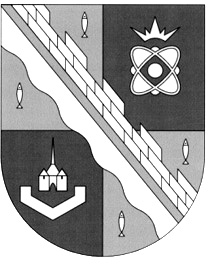 администрация МУНИЦИПАЛЬНОГО ОБРАЗОВАНИЯ                                        СОСНОВОБОРСКИЙ ГОРОДСКОЙ ОКРУГ  ЛЕНИНГРАДСКОЙ ОБЛАСТИпостановлениеот 30/12/2014 № 3181О внесении изменений в муниципальную программу«Медико-социальная поддержка отдельных категорий граждан в Сосновоборском городском округе на 2014-2020 годы»В соответствии с Федеральным законом от 06.10.2003 № 131-ФЗ «Об общих принципах организации местного самоуправления в Российской Федерации», постановлением администрации Сосновоборского городского округа от 02.09.2013 № 2221 «Об утверждении Порядка разработки, реализации и оценки эффективности муниципальных программ Сосновоборского городского округа Ленинградской области» и на основании решений совета депутатов муниципального образования Сосновоборский городской округ Ленинградской области от 05.12.2013 № 196 «О бюджете Сосновоборского городского округа на 2014 год и на плановый период 2015 и 2016 годов» (с изменениями на 26.12.2014) и от 27.11.2014 № 33 «О бюджете Сосновоборского городского округа на 2015 год и на плановый период 2016 и 2017 годов», администрация Сосновоборского городского округа п о с т а н о в л я е т:Внести изменения в муниципальную программу «Медико-социальная поддержка отдельных категорий граждан в Сосновоборском городском округе на 2014-2020 годы», утвержденную постановлением администрации Сосновоборского городского округа от 16.10.2013 № 2597 (с изменениями от 27.11.2014): 1.1. Утвердить муниципальную программу «Медико-социальная поддержка отдельных категорий граждан в Сосновоборском городском округе на 2014-2020 годы» (Приложение).Общему отделу администрации (Тарасова М.С.) обнародовать настоящее постановление на электронном сайте городской газеты "Маяк".Пресс-центру администрации (Арибжанов Р.М.) разместить настоящее постановление на официальном сайте Сосновоборского городского округа.Настоящее постановление вступает в силу со дня официального обнародования.Контроль за исполнением настоящего постановления возложить на заместителя главы администрации по социальным вопросам Скавронскую Ю.Ю.Глава администрации Сосновоборского городского округа					              В.Б.Садовский(КСЗН) Исп.  Горшкова Т.В.,☎ 2-25-78; СЕутвержденАпостановлением администрацииСосновоборского городского округа                  от 30/12/2014 № 3181(Приложение)МУНИЦИПАЛЬНАЯ ПРОГРАММАСосновоборского городского округаМедико-социальная поддержка отдельных категорий граждан в Сосновоборском городском округе на 2014-2020 годыПАСПОРТмуниципальной программы Сосновоборского городского округаМедико-социальная поддержка отдельных категорий граждан в Сосновоборском городском округе на 2014-2020 годыОбщая характеристика сферы реализации муниципальной программыМедико -социальная поддержка граждан представляет собой систему правовых, экономических, организационных и иных мер, гарантированных государством отдельным категориям населения. Категории граждан - получателей медико-социальной поддержки, меры медико-социальной поддержки и условия ее предоставления определены федеральным законодательством, законодательством субъектов Российской Федерации, нормативными правовыми актами органов местного самоуправления.Государственная политика Российской Федерации в области социальной поддержки граждан формируется в соответствии с положениями Конституции Российской Федерации, в которой определено, что в Российской Федерации обеспечивается государственная поддержка семьи, материнства, отцовства и детства, инвалидов и пожилых граждан, развивается система социальных служб, устанавливаются государственные пенсии, пособия и иные гарантии социальной защиты. Конституцией Российской Федерации установлено также, что координация вопросов защиты семьи, материнства, отцовства и детства; социальная защита, включая социальное обеспечение, находится в совместном ведении Российской Федерации и субъектов Российской Федерации.Потребность граждан в мерах медицинской и социальной поддержки формируется вследствие действия ряда объективных факторов:носящих общецивилизационный, международный характер - демографических (сокращение рождаемости, увеличение продолжительности жизни), социальных (трансформация института семьи, бедность, безработица, преступность, наркомания) и экологических факторов (загрязнение окружающей среды и ее влияние на состояние здоровья населения);носящих национальный характер - социально-экономических (уровень и темпы экономического развития, занятость и доходы населения, состояние государственных финансов, условия и охрана труда, уровень образования и профессиональной квалификации работников, состояние социальной инфраструктуры и пр.), социально-психологических (трудовая мотивация) и иных факторов;носящих региональный характер, в связи с действием природно- климатических факторов, территориальных различий уровней развития производительных сил и социальной инфраструктуры и пр.;носящих локальный характер, связанных с возникновением различного рода чрезвычайных ситуаций природного, техногенного и иного характера,имеющих территориальные и временные границы, и необходимостью преодоления их последствий для населения.Действующая система социальной поддержки граждан в Российской Федерации базируется на ряде принципиальных положений, в том числе: добровольность предоставления мер социальной поддержки; безусловная гарантированность исполнения принятых государством обязательств по предоставлению мер социальной поддержки, недопущение снижения уровня и ухудшения условий их предоставления, вне зависимости от социально-экономической ситуации в стране, в том числе путем систематической индексации расходов с учетом динамики показателей инфляции.В последние годы в Российской Федерации приняты важные решения по совершенствованию системы социальной поддержки граждан. Развивается законодательная база социальной поддержки, совершенствуется ее организация, укрепляется материально-техническая, информационная и кадровая база. Расширяется сфера применения страховых принципов в предоставлении мер социальной поддержки.Полномочия органов местного самоуправления, основные цели и задачи для создания благоприятных условий развития системы медико-социальной поддержки населения определены рядом законодательных актов РФ, Соглашениями между администрацией Сосновоборского городского округа и Правительством Ленинградской области, а также нормативными документами муниципального образования, а именно:Указ Президента РФ от 09.10.2007 № 1351 «Об утверждении концепции демографической политики Российской Федерации на период до 2025 года»;Федеральный закон   от 29.11.2010  № 326-ФЗ (в ред. от 01.12.2012) «Об обязательном медицинском страховании  в Российской Федерации»;Федеральный Закон от 30.03.1995 №38-ФЗ (в ред. от 27.07.2010) «О предупреждении распространения в РФ заболевания вызванного вирусом иммунодефицита человека (ВИЧ-инфекции)»;Федеральный закон от 19.05.1995 № 81-ФЗ (ред. от 02.07.2013) «О государственных пособиях гражданам, имеющим детей»;Федеральный закон от 17.07.1999 №178-ФЗ (ред. от 02.07.2013) «О государственной социальной помощи»; Федеральный закон от 12.01.1995 №5- ФЗ (ред. от 02.07.2013) «О ветеранах»;Федеральный закон от 24.11.1995 №181-ФЗ ред. от 02.07.2013) «О социальной защите инвалидов в Российской Федерации» (с изм. и доп., вступающими в силу с 01.09.2013); Федеральный закон от 02.08.1995 № 122-ФЗ (ред. от 21.11.2011) «О социальном обслуживании граждан пожилого возраста и инвалидов»; Федеральный закон от 10.12.1995 № 195-ФЗ (ред. от 23.07.2008) «Об основах социального обслуживания населения в Российской Федерации»;Приказ Минздравсоцразвития  от 29.07.2005  № 487 «Об утверждении порядка организации оказания первичной медико-санитарной помощи»;Приказ Минздравсоцразвития РФ от 23.09.2003 № 455 « О совершенствовании деятельности органов и учреждений здравоохранения по профилактике заболеваний в Российской Федерации»;Приказ Минздравсоцразвития РФ от 24.01.2003 № 4 «О мерах по совершенствованию организации медицинской помощи больным с артериальной гипертензией в Российской Федерации»;Федеральная целевая программа, утвержденная постановлением Правительства Российской Федерации  от 12.07. 2001 № 540 «Профилактика и лечение артериальной гипертензии в Российской Федерации»;Областной закон от 01.12.2004 №103-оз «О социальной поддержке семей, имеющих детей, в Ленинградской области»;Областной закон от 17.11.2006  №1343-оз «О социальной поддержке многодетных семей в Ленинградской области»;Областной закон от 01.12.2004 №105-оз «О государственной социальной помощи малоимущим семьям и малоимущим одиноко проживающим гражданам  в Ленинградской области»;Постановление Правительства Ленинградской области от 14.05.2012 № 156 «О долгосрочной целевой программе "Улучшение качества жизни детей-инвалидов и детей с ограниченными возможностями в Ленинградской области" на 2012-2014 годы»;Постановление  администрации Сосновоборского городского округа от 02.09.2013 № 2221 «О утверждении Порядка разработки, реализации и оценки эффективности муниципальных  программ  Сосновоборского городского округа Ленинградской области»;Постановление  администрации Сосновоборского городского округа от 24.06.2013 № 1574 «О утверждении Перечня муниципальных программ   Сосновоборского городского округа Ленинградской области»;Решение Совета депутатов  Сосновоборского городского округа от 03.12.2012  № 154  «О бюджете Сосновоборского городского округа на 2013 год и на плановый период 2014 и 2015 годов»;Соглашение №99 от 18.06.2013 г. о предоставлении в 2013-2014 годах из средств областного бюджета Ленинградской области субсидий бюджету Сосновоборского городского округа Ленинградской области на реализацию мероприятий долгосрочной целевой программы «Улучшение качества жизни детей – инвалидов и детей с ограниченными возможностями в Ленинградской области» на 2012-2014 годы и др.Несмотря на принятые на федеральном и региональном уровнях решения по расширению перечня мер и улучшению условий социальной поддержки граждан, ежегодное увеличение объемов финансирования, результаты функционирования системы социальной поддержки граждан оказываются недостаточно результативными, в том числе с позиций:сокращения материального неблагополучия, бедности, социального и имущественного неравенства. Численность населения с денежными доходами ниже прожиточного минимума в целом по Сосновоборскому городскому округу, несмотря на тенденцию к снижению, находится на достаточно высоком уровне, при этом численность малоимущих нетрудоспособных граждан, преодолевших черту бедности после получения различных мер социальной поддержки, составляет всего лишь 37,1% (2012 год);повышения уровня и качества жизни пожилых граждан, инвалидов, семей с детьми, иных категорий населения, в отношении которых законодательно установлены обязательства государства по предоставлению мер социальной поддержки. Сохраняется неудовлетворенным спрос граждан на услуги социального обслуживания, в особенности  услуг стационарных учреждений социального обслуживания (наличие очереди в государственные учреждения Ленинградской области на начало 2013 года), на предоставление санаторно-курортного обслуживания по медицинским показаниям. Потребность граждан в мерах социальной поддержки будет возрастать:вследствие старения населения, сопровождающегося увеличением ожидаемой продолжительности жизни, а также численности лиц старше трудоспособного возраста и их удельного веса. Это потребует, прежде всего, увеличения объемов социальных услуг, предоставляемых пожилым гражданам, и соответствующего увеличения расходов на их финансирование из бюджетной системы Российской Федерации, в том числе из муниципального бюджета;вследствие роста рождаемости, сопровождающегося увеличением числа рождений и численности детей и необходимости стимулирования деторождений в сложившейся демографической ситуации. Это потребует увеличения объемов социальной поддержки семьи и детей, как в денежной форме (в том числе в целях стимулирования рождаемости), так и в форме предоставления социальных услуг, и соответствующего увеличения расходов на их финансирование;вследствие сохранения в Российской Федерации в целом и в Сосновоборском городском округе в частности в перспективе ряда имеющих инерционный характер негативных социальных явлений, к числу которых относятся: материальное неблагополучие, проявляющееся в малообеспеченности, бедности (абсолютной и относительной) части населения; социальное неблагополучие, связанное с семейными конфликтами, социальным сиротством, беспризорностью и безнадзорностью, физическое неблагополучие, связанное с инвалидностью, в том числе детской, алкоголизмом, наркоманией, токсикоманией, состоянием психического здоровья, социально опасными заболеваниями граждан.Преодоление последствий этих распространенных явлений потребует:предоставления гражданам и семьям, оказавшимся в трудной жизненной ситуации, установленных законодательством мер социальнойподдержки в денежной и натуральной формах, а также путем оказания социальных услуг и соответствующих расходов на их финансирование из бюджетной системы Российской Федерации, в том числе из муниципального бюджета;разработки и внедрения мероприятий правового и организационного характера, направленных на профилактику материального, социального и физического неблагополучия граждан и семей;расширение сферы применения механизма адресности, основанного на оценке доходов, при предоставлении мер социальной поддержки отдельных категорий граждан как в денежной форме, так и в форме услуг, в том числе услуг социального обслуживания населения, а также социальной поддержки семьи и детей;сокращение сферы предоставления мер социальной поддержки отдельных категорий граждан в натуральной форме, при одновременном расширении мер их социальной продержки, предоставляемых в денежной форме;развитие системы профилактики материального, социального и физического неблагополучия граждан и семей как инструмента повышения эффективности социальной поддержки отдельных категорий граждан, снижающего риски возникновения трудной жизненной ситуации и расходы на преодоление ее последствий.Исходя из системы целей, определенных Правительством Российской Федерации, в социальной сфере определены цели муниципальной программы: Совершенствование системы и оказание  мер медико-социальной  поддержки отдельных категорий граждан;Развитие     эффективной     системы социального обслуживания; Формирование       условий       для беспрепятственного доступа отдельных объектов  и к услугам в приоритетных  сферах  жизнедеятельности инвалидов и других маломобильных  групп населения.Для достижения целей муниципальной программы предстоит решение следующих задач:Решение актуальных проблем жизнеобеспечения граждан старшего поколения, инвалидов и семей с детьми, в том числе семей с детьми - инвалидами;Создание условий для сохранения жизненной активности и реализации внутреннего потенциала граждан старшего поколения и инвалидов;Повышение эффективности мероприятий по профилактике семейного неблагополучия и безнадзорности несовершеннолетних;Содействие семейному типу устройства детей, оставшихся без попечения родителей, подготовка принимающих родителей к жизнедеятельности в замещающей семье;Организация и проведение культурно-массовых мероприятий и оздоровительных мероприятий, направленных на пропаганду активного и здорового образа жизни, нравственное и духовное воспитание детей, находящихся в трудной жизненной ситуации;Обеспечение объектов социальной инфраструктуры специальными приспособлениями, обеспечивающими доступ к ним инвалидов;Организация  мероприятий по приспособлению транспортной инфраструктуры для обслуживания маломобильных групп населения;Обеспечение населения Сосновоборского городского округа  доступными и бесплатными профилактическими медицинскими услугами в рамках первичной медико-санитарной помощи по направлениям, не финансируемым из средств обязательного медицинского страхования и медицинскими препаратами из перечня дополнительного лекарственного обеспечения;Создание комплекса дополнительных мер, направленных на защиту, сохранение и укрепление здоровья беременных женщин;Проведение санитарно-гигиенических и противоэпидемических мероприятий.Программа «Медико - социальная поддержка отдельных категорий граждан в Сосновоборском городском округе» реализуется в 2014 - 2020 годы в два этапа: I этап – 2014 год- 2016 год,II этап-   2017 год - 2020 год.Общий объем ресурсного обеспечения реализации Программы составляетВСЕГО 2014 -2020 – 2 034 257 679 руб.МБ – 129 416 689 руб.ФБ – 515 774 792 руб.ОБ  - 1 389 066 198  руб.Оценка достижения целей муниципальной программы производится посредством следующих Целевых показателей (индикаторов) Программы:доля пенсионеров, получивших меры социальной поддержки, от общего количества пенсионеров не менее 3% ежегодно;доля инвалидов, получивших меры социальной поддержки, от общего количества инвалидов не менее 10% ежегодно; доля семей с детьми, получивших различные меры социальной поддержки, от общего количества семей с детьми не менее 5% ежегодно;доля пожилых людей и инвалидов, принявших участие в социально значимых мероприятиях, и охваченных профилактическими мероприятиями от общего количества пожилых людей и инвалидов не менее 20% ежегодно; снижение доли безнадзорных несовершеннолетних на 0,02 % ежегодно от  общего  количества детей;доля несовершеннолетних, оставшихся без попечения родителей, определенных в новую семью (различные формы семейного устройства) от общего количества несовершеннолетних, оставшихся без попечения родителей не менее 90% ежегодно;доля семей с детьми, находящихся в трудной жизненной ситуации и охваченных профилактическими, оздоровительными мероприятиями и социальной реабилитацией, от общего количества семей, находящихся в трудной жизненной ситуации не менее 80% ежегодно;оснащение доступности 9 объектов социальной инфраструктуры для инвалидов;обеспечение 100 % граждан услугами «социального такси», имеющих право на данную услугу и обратившихся за ней;приобретение двух низкопольных автобусов, оборудованных специальным устройством для посадки инвалидов;доля лиц, посетивших школы здоровья от общего числа взрослого населения не менее 5% ежегодно; обеспечение лекарствами по рецептам врачей ежегодно 100 % граждан, имеющих право на льготное лекарственное обеспечение и не получивших лекарства в связи с отсутствием необходимых бесплатных препаратов в аптеке, при условии обращения этих граждан за предоставлением помощи в обеспечении лекарственными препаратами;доля обследованных беременных  женщин от общего числа беременных не менее  85% ежегодно; доля привитого населения от бешенства  при укусах животных  по медицинским показаниям  100%;удельный вес граждан, получивших меры социальной поддержки с учетом среднедушевого дохода семьи (дохода одиноко проживающего гражданина) в соответствии с нормативными правовыми актами Ленинградской области и Российской Федерации, в общей численности граждан, получивших меры социальной поддержки;	уровень удовлетворенности отдельных категорий граждан качеством предоставления государственных услуг в виде мер социальной поддержки и социальных выплат;	доля граждан, получивших социальные услуги в учреждениях социального обслуживания населения, в общем числе граждан, обратившихся за получением социальных услуг в учреждения социального обслуживания населения.Оценка эффективности реализации муниципальной программы производится Комитетом социальной защиты населения  администрации Сосновоборского городского округастепени достижения целей и решения задач муниципальной программы путем сопоставления фактически достигнутых значений основных показателей (индикаторов) программы и их плановых значений. Данное значение (Сд) определяется по формуле:Сд = Зф / Зп x 100%, где:Зф - фактическое значение индикатора (показателя) муниципальной программы;Зп - плановое значение индикатора (показателя) муниципальной программы.2. степени соответствия запланированному уровню затрат и эффективности использования средств муниципального бюджета Сосновоборского городского округа и иных источников ресурсного обеспечения программы путем сопоставления плановых и фактических объемов финансирования подпрограмм и основных мероприятий программы по каждому источнику ресурсного обеспечения. Данное значение (Уф) рассчитывается по формуле:Уф = Фф / Фп x 100%, где:Фф - фактический объем финансовых ресурсов, направленный на реализацию муниципальной программы;Фп - плановый объем финансовых ресурсов на соответствующий отчетный период.степени реализации мероприятий муниципальной программы на основе сопоставления ожидаемых и фактически полученных результатов по годам на основе ежегодных планов реализации программы.Интервалы значений показателей, характеризующих уровень эффективности:3.1 высокий уровень эффективности:значения 95% и более показателей муниципальной программы и ее подпрограмм входят в установленный интервал значений для отнесения муниципальной программы к высокому уровню эффективности,не менее 95% мероприятий, запланированных на отчетный год, выполнены в полном объеме;3.2 удовлетворительный уровень эффективности:значения 80% и более показателей муниципальной программы и ее подпрограмм входят в установленный интервал значений для отнесения муниципальной программы к высокому уровню эффективности,не менее 80% мероприятий, запланированных на отчетный год, выполнены в полном объеме;3.3 неудовлетворительный уровень эффективности:реализация муниципальной программы не отвечает критериям, указанным в пунктах 3.1 и 3.2.Показатели реализации подпрограмм предполагают оценку интегрированного эффекта от реализации основных мероприятий или указывают на результативность наиболее существенных направлений медико-социальной поддержки отдельных категорий граждан.Реализация Муниципальной программы будет способствовать достижению следующих социально-экономических результатов, в том числе, носящих макроэкономический характер:расширение масштабов адресной социальной поддержки, оказываемой населению, при прочих равных условиях, создаст основу для снижения бедности, сокращения неравенства, улучшения социального климата в обществе и, в то же время, для более эффективного использования средств бюджетной системы Российской Федерации, в том числе муниципального бюджета;совершенствование организации предоставления социальных услуг в учреждениях социального обслуживания и дополнительных услуг медицинских учреждений, способствуя повышению качества жизни нуждающихся граждан (семей), сохранению их физического и психического здоровья, увеличению продолжительности жизни, будет позитивно сказываться на снижении потребности в медицинских услугах, сокращении соответствующих расходов бюджетной системы Российской Федерации;реализация мер социальной поддержки семьи и детей создаст предпосылки увеличения рождаемости, особенно многодетности, что необходимо для преодоления депопуляции, формирования трудового потенциала, количественные и качественные характеристики которого в перспективе будут соответствовать потребностям развивающейся экономики страны;повышение уровня доступности приоритетных объектов и услуг на основе разработанных методик в приоритетных сферах жизнедеятельности инвалидов и других маломобильных групп населения, а также сокращение реабилитационного маршрута движения инвалида.Система контроля хода выполнения Программы организована в  соответствии с постановлением администрации Сосновоборского городского округа от 02.09.2013 № 2221 «Об утверждении Порядка разработки, реализации и оценки эффективности муниципальных программ Сосновоборского городского округа Ленинградской области». Кроме того, КСЗН осуществляет оперативный контроль за реализацией программных мероприятий, обеспечивает информирование органов местного самоуправления, общественных организаций и объединений предпринимателей, население города о задачах программы и результатах реализации подпрограммы через средства массовой информации, официальный сайт администрации, информационные письма.КСЗН проводит ежеквартальный анализ выполнения мероприятий программы и готовит отчет по достигнутым результатам реализации мероприятий программы. КСЗН ежегодно в установленный срок готовит материалы для проведения оценки эффективности реализации подпрограммы.Для осуществления оперативного контроля за выполнением мероприятий программы участники представляют ежеквартально в КСЗН сведения о выполнении мероприятий.Контроль целевого использования бюджетных и внебюджетных средств, направленных на реализацию мероприятий программы, осуществляют главные распорядители средств бюджета и комитет финансов Сосновоборского городского округа.Общий контроль осуществляет куратор Программы – заместитель главы администрации Сосновоборского городского округа по социальным вопросам.Подпрограммы муниципальной программы:«Защита», «Организация работы с детьми, находящимися в социально опасном положении, в Сосновоборском городском округе»,«Формирование доступной среды жизнедеятельности для инвалидов и других маломобильных групп населения  в Сосновоборском городском округе»,«Здравоохранение Сосновоборского городского округа», «Развитие мер социальной поддержки отдельных категорий граждан».Для каждой подпрограммы муниципальной программы сформулированы цели, задачи, целевые индикаторы, определены их целевые значения, составлен план мероприятий, реализация которых позволит достичь намеченные цели и решить соответствующие задачи.ПОДПРОГРАММА 1«Защита»ПАСПОРТподпрограммы «Защита»Общая характеристика сферы реализации подпрограммыПодпрограмма является  продолжением существующей с 2006 года городской комплексной программы «ЗАЩИТА».Цель подпрограммы «Защита» - осуществление комплекса организационных, социально-экономических мер по улучшению положения социально уязвимых групп населения и их социальной защищенности.   	В результате реализации программы, направленной на снижение уровня бедности среди нетрудоспособного населения и семей с детьми, доля семей с детьми, находящихся в трудной жизненной ситуации и охваченных профилактическими мероприятиями и социальной реабилитацией, от общего количества семей, находящихся в трудной жизненной ситуации, с начала действия программы увеличилась на 10%..  Достигнут планового значения (уменьшение на 0,1% ежегодно) показатель снижения доли семей с детьми, находящихся в социально опасном положении, от общего количества семей с детьми. Доля детей инвалидов от общего количества детей составляла в 2011 году 1,21%, в 2012 – 1,02%. В 2012 году долядетей-инвалидов, прошедших социальную реабилитацию, от общего количества детей-инвалидов, имеющих рекомендации индивидуальной программы реабилитации, увеличилась на 4,9% вместо запланированного 1%, и составила 54%, в 2011 году доля составляла 49,1%, что так же превышает плановый показатель. Данные показатели достигли указанного уровня благодаря реализации основных мероприятий социальной реабилитации инвалидов, включенных в план реализации           ДМЦП «ЗАЩИТА».   В результате проводимой работы наметилась положительная тенденция к сокращению детской безнадзорности. В 2009 году численность безнадзорных несовершеннолетних составляла 46 детей (0,42% от общего количества несовершеннолетних), в 2012 году безнадзорных несовершеннолетних 15, это  0,14% от общего количества несовершеннолетних. Таким образом, доля безнадзорных детей от общего количества несовершеннолетних ежегодно снижается.Анализ социально-экономического положения  пожилых людей в Сосновоборском городском округе свидетельствует о наличии ряда  проблем, касающихся их жизнеобеспечения, материального положения, здоровья, социально-психологического самочувствия и социальной активности.В настоящее время пожилые граждане составляют 28,5%общей численности взрослого населения г. Сосновый Бор. Общая численность инвалидов составляет 3948 человек, основная часть которых - люди пожилого возраста. Отмечается увеличение как абсолютного, так и относительного показателя инвалидности в старшей возрастной группе населения. Большинству инвалидов пожилого возраста устанавливается вторая и первая группы инвалидности. Рост этой группы населения делает долгосрочный уход важной проблемой в социальной политике. Выборочное изучение потребностей инвалидов в реабилитации показало, что высока потребность инвалидов как в медицинской реабилитации, так и в профессиональной и социальной реабилитации и составляет около - 80%. План реализации подпрограммы «Защита» включает в себя мероприятия, направленные на решение этих проблем.  Достигнутые показатели указывают на положительное решение поставленных подпрограммой задач и требуют включения мероприятий, направленных на решение этих задач, в  муниципальную программу Сосновоборского городского округа «Медико-социальная поддержка отдельных категорий граждан в Сосновоборском городском округе». В дальнейшем, финансирование мероприятий подпрограммы «Защита» позволит улучшить социальную обстановку в городе, обеспечит поддержку социально уязвимых групп населения, улучшит качество их жизни, создаст доступные и безопасные для детей-инвалидов и инвалидов условия для нахождения в учреждениях социальной защиты.ПОДПРОГРАММА 2"Организация работы с детьми, находящимися в социально опасном положении, в Сосновоборском городском округе"Паспорт  подпрограммы"Организация работы с детьми, находящимися в социально опасном положении, в Сосновоборском городском округе"Общая характеристика сферы реализации подпрограммыСоциальная поддержка семей, испытывающих трудности в реализации своих основных функций, является важнейшей задачей профилактики семейного неблагополучия. Политику в этой сфере определяет субъект федерации, но непосредственная профилактическая работа осуществляется в рамках муниципального образования. Различие содержания социальной работы с неблагополучными семьями обусловлено различием в уровне материальной обеспеченности граждан, проживающих на территориях разных муниципальных образований, их обеспеченности жильем, работой и т.д.Проблема семейного неблагополучия - всегда проблема комплексная, идет ли речь о конкретной семье или о ситуации с положением семей на определенной территории. И в том и в другом случае для выхода из кризисной ситуации необходимы разработка и реализация некоторой программы реабилитационной деятельности. Если для конкретной семьи речь может идти об индивидуальной реабилитационной программе, которая должна разрабатываться согласно требованиям закона, то для муниципального образования может быть разработана специальная целевая программа социальной реабилитации семей с детьми. Забота о несовершеннолетних, обеспечение и защита их прав и интересов, соблюдение свобод относятся к деятельности государства, так как в соответствии с международным и российским законодательствами основные обязательства по материальному содержанию, социально-правовой защите, воспитанию, образованию детей несут семья и государство.Защита прав детей является одним из приоритетных направлений. В соответствии с Семейным кодексом Российской Федерации каждый ребенок имеет право жить и воспитываться в семье и главная задача сохранить для ребенка семью. При отсутствии родителей, в случае неисполнения ими обязанностей по воспитанию, содержанию и обучению детей, все усилия должны быть направлены на нахождение для них замещающей семьи.Действующая ранее долгосрочная муниципальная целевая программа  «Организация работы с детьми, находящимися в социально опасном положении, в Сосновоборском городском округе» (2009-2012 годы)  исполнена на 100,0%. Так на 31 декабря отчетных лет года показатели социальной эффективности программы достигли своих плановых показателей за 12 месяцев.	За отчетный период 2012 года в результате реализации программы, направленной на повышение охвата детей социальным обслуживанием (подпрограмма «Работа с семьями, находящимися в социально опасном положении»), произошло увеличение доли детей, обучающихся в общеобразовательных учреждениях, охваченных первичным  социальным обслуживанием от общего количества детей, обучающихся в общеобразовательных учреждениях, с целью выявления ранних стадий кризиса в семье, до 90,2% при целевом показателе 60%. В рамках программы органами и учреждениями социальной защиты были проведены мероприятия по организации помощи семьям с детьми, находящимся в трудной жизненной ситуации, формирование ответственного родительства. В результате проведенных мероприятий по этому направлению в 2012 году  число родителей, лишенных  родительских  прав в связи с неисполнением родительских обязанностей и жестоким обращением с детьми, достигло значения 13 чел. (при целевом показателе 14 чел.), т.е. был достигнут результат лучше ожидаемого. Анализ достигнутого значения показывает, что в результате   реализации мероприятий программы значение данного показателя будет ежегодно достигать плановых значений. По итогам проделанной работы наметилась положительная тенденция к сокращению детской безнадзорности. За отчетный период 2012 года численность безнадзорных несовершеннолетних составила 15 детей (0,138% от общего количества несовершеннолетних), при целевом показателе 0,44%. Таким образом, доля безнадзорных детей от общего количества несовершеннолетних имеет устойчивую тенденцию к снижению.В рамках программы проводилась тематическая и тренинговая групповая работа с кандидатами  в приемные родители и опекуны,  целью которых является принятие осознанного решения при взятии ребенка, а также проведение тренинговой работы с родителями замещающих семей с целью своевременного участия и вмешательства специалистов социальных служб на первых этапах помещения ребенка в новую семью и дальнейшего сотрудничества и помощи в понимании особых проблем приемного ребенка. 	По итогам реализации данного направления долгосрочной муниципальной целевой программы (подпрограмма «Право на семью») доля несовершеннолетних, оставшихся без попечения родителей, определенных в новую семью (различные формы семейного устройства) от общего количества несовершеннолетних, оставшихся без попечения родителей на конец 2012 года достигла значения 93,75% при плановом показателе 90%. В дальнейшем, финансирование мероприятий «Организация работы с детьми, находящимися в социально опасном положении, в Сосновоборском городском округе» в 2014-2020 годах, позволит продолжить оказание консультативной помощи  семье с целью осознания своих слабых и сильных сторон, как родителей, так и семейной системы в целом, сформировать ответственные решения приемных родителей при взятии ребенка (профилактика отказов), в целом исполнение данных мероприятий программы окажет положительное влияние на социально-психологическое состояние семей в Сосновоборском городском округе.Достигнутые показатели указывают на положительное решение поставленных подпрограммой задач и требуют включения мероприятий, направленных на решение этих задач, в  муниципальную программу Сосновоборского городского округа «Медико-социальная поддержка отдельных категорий граждан в Сосновоборском городском округе». ПОДПРОГРАММА 3«Формирование доступной среды жизнедеятельности для инвалидов и других маломобильных групп населения  в Сосновоборском городском округе»Паспорт подпрограммы «Формирование доступной среды жизнедеятельности для инвалидов и других маломобильных групп населения  в Сосновоборском городском округе»Общая характеристика сферы реализации подпрограммыНеобходимость разработки Подпрограммы определяется наличием в социальной структуре общества значительного количества лиц, имеющих признаки ограничения жизнедеятельности, относящихся к маломобильным группам населения. В настоящее время в городе Сосновый Бор доля маломобильных групп населения от общей численности населения составляет около 14 %, доля инвалидов составляет 6,0%. Работа по формированию доступной среды жизнедеятельности для инвалидов   и других маломобильных групп населения  в Сосновоборском городском округе ранее осуществлялась в соответствии с долгосрочной муниципальной целевой программой «Формирование доступной среды жизнедеятельности для инвалидов и других маломобильных групп населения  в Сосновоборском городском округе» на 2011-2013 годы, утвержденной Постановлением администрации  Сосновоборского городского округа №1539 от 01.09.2011. Финансирование данной программы в 2011 году позволило  выполнить строительно - монтажные работы  по реконструкции входа в здание Комплексного центра реабилитации и социального обслуживания населения «Надежда», в результате этого достигнут  беспрепятственный доступ маломобильных групп населения  к  объекту социальной инфраструктуры. Общая сумма выделенных средств из местного бюджета составляла 748,9 тыс.руб. и 748,9 тыс.руб. – из областного бюджета. На 2012 год Программой было предусмотрено выделение средств из местного бюджета на переоборудование и содержание микроавтобуса для обслуживания инвалидов. МАУ «Комплексный центр реабилитации и социального обслуживания населения «Надежда» освоил 247,832 тыс. руб., - произведено переоборудование микроавтобуса  для обслуживания  инвалидов-колясочников, установлено автоматическое подъемное устройство.В городе ведется работа по оборудованию зданий поручнями, пандусами и другими приспособлениями, обеспечивающими доступность для инвалидов учреждений здравоохранения, образования, культуры, социального обслуживания населения. Транспортные коммуникации уже оборудованы светофорами с дополнительными устройствами звукового сопровождения и табло обратного отсчета времени. Отремонтированы  пешеходные переходы с понижением бордюрных  камней.Следует отметить, что во многих зданиях специальные приспособления для доступа к ним инвалидов не соответствуют требованиям действующих нормативных документов либо нуждаются в замене по причине износа и оборудования элементами доступности. В настоящее время увеличилось количество обращений инвалидов-колясочников с просьбой обеспечить беспрепятственный выход на улицу из жилого помещения. Остро стоит вопрос установки пандусов для спуска с первого этажа к выходу из подъезда в многоквартирных домах с лифтом.Проводимые мероприятия не в полной мере обеспечивают потребность инвалидов в беспрепятственном доступе к информации и объектам социальной инфраструктуры. В последующие 2014-2020 годы необходимо продолжить работу по обеспечению доступности для инвалидов зданий и сооружений.Реализация мероприятий Подпрограммы позволит повысить качество жизни и ускорить интеграцию инвалидов в общественную и профессиональную жизнь, адаптировать объекты социальной инфраструктуры к потребностям инвалидов и других маломобильных групп населения, обеспечить доступность инвалидов к информации и связи, будет способствовать формированию позитивного общественного мнения по отношению к проблеме обеспечения доступной среды жизнедеятельности для инвалидов.ПОДПРОГРАММА 4«Здравоохранение  Сосновоборского городского округа»Паспорт подпрограммы «Здравоохранение Сосновоборского городского округа»Общая характеристика сферы реализации подпрограммыСуществующая система финансирования здравоохранения ориентирована на организацию первичной медико-санитарной помощи населению, организацию экстренной медицинской помощи. По остаточному принципу финансируется профилактическая, санитарно-просветительская работа; не все категории граждан подлежат углубленным медосмотрам, диагностике с использованием передовых технологий. Данная Подпрограмма позволяет осуществить системный подход в организации профилактической работы, значительно расширив ее объемы и методики.        Школы для пациентов – наиболее прогрессивный метод профилактической работы,  это совокупность средств и методов индивидуального и группового воздействия на пациентов и население, направленная на повышение уровня их знаний, информированности и практических навыков по рациональному лечению заболевания, профилактике осложнений и повышению качества жизни.  При анализе работы школ в рамках данной подпрограммы в течение 6 лет отмечается снижение повторных госпитализаций с 40% до 1%; гипертонических кризов, у прошедших обучение,  не было. 98% пациентов к концу обучения приобрели аппараты для измерения давления с целью регулярно контролировать АД и аппараты для контроля уровня сахара в крови. 100% посещавших занятия умеют правильно трактовать полученные результаты и применять необходимые меры в случае повышения показателей.Кабинетом медпрофилактики с привлечением преподавателей  школы  ежегодно проводятся  массовые акции с целью привлечения внимания  широкого круга населения к проблеме БСК, выявления факторов риска развития БСК, пропаганде ЗОЖ.  Комплекс мероприятий, направленных на защиту материнства и детства: предоставленный муниципальной подпрограммой комплекс дополнительных мер по обследованию беременных женщин, способствует укреплению здоровья беременных и рождению здоровых детей. Выявление патологических изменений предотвращает  риск рождения детей с синдромом Дауна, задержку развития и незаращения невральной трубки у плода.Беременные из групп риска обследуются  на TORCH –инфекцию (токсоплазмоз, краснуха, цитомегаловирус). За три последних года проведено 6836 исследований, из них почти 2,3 % - положительные или сомнительные результаты. При выявлении патологии всем женщинам своевременно назначается курс лечения, все пролеченные женщины родили здоровых детей. Подготовка к родам и материнству проводится как индивидуально с каждой беременной женщиной, так и в группах. При этом используется демонстрационные материалы (школа оснащена ноутбуком и ЖК-экраном), наглядные пособия, спортивный инвентарь. Женщины обеспечиваются буклетами и методическими обучающими материалами по темам: музыкальные диски для мам и малышей, физическая активность во время беременности, аптечка для новорожденных, уроки воспитания детей, дневник «Теперь нас двое», «Здоровое питание», «Чтобы малыш родился здоровым», «Удивительный мир малыша» и др..Подпрограмма способствует расширению объемов и технологий санитарно-просветительской работы среди населения города, особенно молодежи, подверженной заболеваемости вирусными гепатитами, ВИЧ-инфекцией; профилактике тяжелых инфекционных заболеваний (клещевой энцефалит, бешенство).ПОДПРОГРАММА 5«Развитие мер социальной поддержки отдельных категорий граждан»Паспорт подпрограммы«Развитие мер социальной поддержки отдельных категорий граждан»Общая характеристика сферы реализации подпрограммыПриоритеты государственной политики в сфере реализации подпрограммы «Развитие мер социальной поддержки отдельных категорий граждан»определены исходя из Концепции социально-экономического развития Ленинградской области на период до 2025 года, утвержденной областным законом Ленинградской области от 28.06.2013 № 45-оз,  Концепции демографического развития Ленинградской области на период до 2025 года,  одобренной постановлением Правительства Ленинградской области от 24.02.2005 № 37, Указа Президента Российской Федерации от 7 мая 2012 № 597 «О мероприятиях по реализации государственной социальной политики», Указа Президента Российской Федерации от  7 мая 2012 № 606 «О мерах по реализации демографической политики Российской Федерации». Государственная политика Ленинградской области в целом и в Сосновоборском городском округе в частности в области социальной поддержки граждан формируется в соответствии с положениями Конституции Российской Федерации, в которой определено, что в Российской Федерации обеспечивается государственная поддержка семьи, материнства, отцовства и детства, инвалидов и пожилых граждан, развивается система социальных служб, устанавливаются государственные пенсии, пособия и иные гарантии социальной защиты. Конституцией Российской Федерации установлено также, что координация вопросов защиты семьи, материнства, отцовства и детства; социальная защита, включая социальное обеспечение, находится в совместном ведении Российской Федерации и субъектов Российской Федерации. Характерные особенности демографического, социального и экономического развития Ленинградской области, а также специфика его бюджетной обеспеченности и структуры социальных расходов определяют сложившуюся систему социальной поддержки населения.В последние годы демографическая ситуация в Ленинградской области характеризуется улучшением основных показателей воспроизводства населения. Более 10 лет наблюдается устойчивая тенденция увеличения числа родившихся и уровня рождаемости, сокращение естественной убыли населения с 12,5 человек на 1000 населения в 2005 году до 5,7 человека на 1000 населения в 2012 году.Негативной тенденцией демографического развития Ленинградской области является ускорение процесса старения населения региона. По данным статистики доля экономически и социально неактивных пожилых людей в структуре населения продолжает расти на фоне сокращения численности трудоспособного населения (в 2005 году – 22,7%, в 2011 году – 25,2%). В долгосрочной перспективе значительная доля пожилых людей в структуре населения Ленинградской области сохранится.Последствия такого явления - сокращение кадрового потенциала экономики региона, повышение иждивенческой нагрузки на молодое малочисленное поколение, значительное увеличение бюджетных расходов на выплату пенсий, здравоохранение, увеличение спроса на услуги по уходу и социальному обслуживанию.Обостряется проблема социального неравенства между трудоспособными и нетрудоспособными категориями граждан. «Старение» населения требует принятия адекватных мер для обеспечения качества жизни, соответствующего потребностям этой группы населения. Представители старших возрастных групп испытывают потребность в социальном обслуживании, медико-социальном патронаже и долговременном уходе. Основная доля в структуре услуг социального обслуживания приходится на социально-бытовые (60%) и социально-медицинские (30%) услуги.Рост удельного веса пожилого населения предопределяет увеличение спроса на услуги по уходу и социальному обслуживанию, включая сегмент платных услуг.Доля детей в структуре населения Ленинградской области составляет 13,0%. Приоритетным направлением государственной политики в области социальной поддержки семьи являются ориентиры на стимулирование рождаемости, профилактику семейного неблагополучия и поддержку семьи как при рождении ребенка, так и в случае попадания в трудную жизненную ситуацию. Комплекс мер поддержки семей при рождении и воспитании детей оказывает существенное влияние на формирование благоприятных тенденций демографического развития Ленинградской области, наблюдаемых на сегодняшний день. Увязка таких мер, как установление регионального материнского капитала, расширение возможностей его использования, выплата пособий семьям с детьми в размерах, индексируемых с учетом динамики инфляции, установление ежемесячной денежной выплаты при рождении третьих и последующих детей до достижения ими возраста трех лет, с очередностью рождения детей имеет особое значение, поскольку стимулирование вторых и последующих рождений создает основу для обеспечения в будущем расширенного воспроизводства населения.Задача развития форм профилактики социального сиротства и семейного устройства детей-сирот продолжает сохранять свою актуальность, поэтому проблемы поддержки семей с детьми сохраняют свою приоритетность в системе мер социальной поддержки населения. В социально-демографической структуре населения Ленинградской области 10 % приходится на лиц, имеющих инвалидность. В регионе проводится работа по социальной защите инвалидов, направленная на улучшение их социального положения, повышение уровня и качества жизни. Однако остается нерешенной важнейшая социальная задача создания равных возможностей для инвалидов во всех сферах жизни общества путем обеспечения доступности физического, социального, экономического и культурного окружения, здравоохранения и образования, информации и связи. Ратификация Российской Федерацией в 2012 году Конвенции ООН о правах инвалидов означает возложение обязательств по созданию условий для реализации инвалидами всех прав и свобод, в том числе по формированию доступной среды жизнедеятельности. Системная работа в этом направлении ведется в Ленинградской области третий год в рамках соответствующей долгосрочной целевой программы.В Ленинградской области каждый третий житель является получателем различных мер социальной поддержки и социальных выплат. Через органы социальной защиты населения осуществляется предоставление 98 видов выплат и 18 мер социальной поддержки.Меры социальной поддержки граждан, особенно предоставляемые в денежной форме, являются одним из источников обеспечения денежных доходов населения. Доля населения с денежными доходами ниже величины прожиточного минимума по итогам 2011 года составила 13%, что выше средне российского показателя (12,7%).По показателю бедности Ленинградская область уступает таким регионам, как Санкт-Петербург (9,1%), Москва (10%), Московская область (9,6%). Для системы социальной поддержки населения задача снижения уровня бедности сохраняет особую актуальность в общей системе приоритетов.Наиболее высокими рисками бедности отличаются многодетные,  неполные семьи и семьи, воспитывающие детей-инвалидов. В настоящее время различными  мерами социальной поддержки обеспечены более 54 тыс. семей с детьми, состоящих на учете в органах социальной защиты населения (из 195,5 тыс.человек).  Только за счет средств областного бюджета доход малообеспеченных семей с детьми в 2012 году вырос на 30%.  В 2012 году меры социальной поддержки в соответствии с действующим законодательством предоставлены 124,8 тыс. региональных  и 192,2 тыс. федеральных льготников, 72,6 тыс. ветеранов труда Ленинградской области, 13,9 тыс. специалистов, проживающих в сельской местности. Субсидии на оплату жилищно-коммунальных услуг получили 17,2 тыс. малоимущих граждан.В результате увеличения числа получателей мер социальной поддержки в денежной форме, проведения индексации денежных выплат с учетом инфляции, предоставления денежных выплат на основе проверки нуждаемости наблюдается устойчивый рост удельного веса социальных выплат в денежных доходах населения – с 17,1% в 2005 году до 21% в 2011 году.Усиление адресности поддержки бедных обеспечит сглаживание  эффекта высокой дифференциации населения по уровню доходов.Действующую систему социальной поддержки населения отличает принцип дифференцированного подхода с учетом особенности контингентов получателей в зависимости от категории получателя, жизненной ситуации, материального благополучия, приоритетов государственной политики.На сегодняшний день социальные услуги в Ленинградской области предоставляют 16 государственных, 36 муниципальных и 4 негосударственных учреждения. По итогам 2012 года социальным обслуживанием охвачено 92,1 тыс.  граждан пожилого возраста и инвалидов, более 26 тыс. детей и более 23 тыс. взрослых членов семей, находящихся в трудной жизненной ситуации, что составляет 82,8% от общего количества нуждающихся.Сохранена устойчивая тенденция к снижению численности семей, находящихся в трудной жизненной ситуации. По итогам 2012 года количество таких семей сократилось на 4% и составило 27085 семей. Количество безнадзорных детей снизилось на 5 % и составило 943 человека.Доля безнадзорных в общем количестве детей в 2012 году снизилась до 0,36 % (в 2011 году 0,38 %), что значительно ниже общероссийского показателя – 1,9%.78,5 % от всех детей,  проходивших социальную реабилитацию в стационарных отделениях учреждений социального обслуживания, возвращены в родные или устроены в приемные (опекунские) семьи.  Плановое значение доли инвалидов, прошедших социальную реабилитацию и имеющих положительный результат в социальной адаптации, достигнуто и составляет 97,0%, что соответствует уровню предыдущего периода. Аналогичный показатель для детей-инвалидов и детей с ограниченными возможностями составил 98,2%.Повышению эффективности и качества социального обслуживания способствовало применение как традиционного социального обслуживания, так и внедрение новых социальных технологий - мобильных бригад по оказанию социальных услуг на дому лицам, проживающим в отдаленных населенных пунктах; службы сиделок; службы экстренной помощи «тревожная кнопка»; приемной семьи для пожилых людей; службы «домашняя няня» для детей-инвалидов с множественными заболеваниями; обеспечение ортопедической обувью детей с ограниченными возможностями.Целесообразность решения проблем социальной поддержки населения на основе программно-целевого подхода обусловлена масштабностью, межведомственным характером и высокой социально-экономической значимостью решаемых проблем.Подпрограмма «Развитие мер социальной поддержки отдельных категорий граждан»призвана обеспечить комплексный подход к решению стоящих перед отраслью задач, способствовать внедрению общественного контроля  над  достижением целей социально-экономической политики, формированием и исполнением бюджета, и повышению эффективности функционирования отрасли в целом.Приложение 1 к муниципальной программеПеречень основных мероприятиймуниципальной программы Сосновоборского городского округаМедико-социальная поддержка отдельных категорий граждан в Сосновоборском городскомокругена 2014-2020 годыПриложение 2 к муниципальной программеЦелевые показатели (индикаторы) муниципальной программы Сосновоборского городского округаМедико-социальная поддержка отдельных категорий граждан в Сосновоборском городскомокругена 2014-2020 годыПриложение 3 к муниципальной программеПЛАН РЕАЛИЗАЦИИ на 2014 годмуниципальной программы Сосновоборского городского округаМедико-социальная поддержка отдельных категорий граждан в Сосновоборском городскомокругена 2014-2020 годыПриложение 4к муниципальной программеПЛАН РЕАЛИЗАЦИИ на 2015 годмуниципальной программы Сосновоборского городского округаМедико-социальная поддержка отдельных категорий граждан в Сосновоборском городскомокругена 2014-2020 годыПолное наименование  муниципальной программыМедико - социальная поддержка отдельных категорий граждан в Сосновоборском городском округе на 2014-2020 годы (далее- Программа)Медико - социальная поддержка отдельных категорий граждан в Сосновоборском городском округе на 2014-2020 годы (далее- Программа)Куратор муниципальной программыЗаместитель главы администрации по социальным вопросамЗаместитель главы администрации по социальным вопросамОтветственный исполнитель  муниципальной программыКомитет социальной защиты населения администрации муниципального образования Сосновоборский городской округ (далее по тексту – Комитет социальной защиты населения или КСЗН)Комитет социальной защиты населения администрации муниципального образования Сосновоборский городской округ (далее по тексту – Комитет социальной защиты населения или КСЗН)Соисполнители муниципальной  программы  Администрация муниципального образования Сосновоборский городской округ Ленинградской областиАдминистрация муниципального образования Сосновоборский городской округ Ленинградской областиУчастники муниципальной  программы  Комитет социальной защиты населения,  Комитет образования Сосновоборского городского округа (далее по тексту – Комитет образования), учреждения образования Сосновоборского городского округа, учреждения социального обслуживания населения Сосновоборского городского округа, отдел по физической культуре, спорту и туризму администрации Сосновоборского городского округа (далее по тексту – ОФКС и Т), отдел по молодежной политике администрации Сосновоборского городского округа (далее по тексту – ОМП), ФГБУЗ «ЦМСЧ № 38 ФМБА России»;отдел культуры Сосновоборского городского округа, учреждения культуры Сосновоборского городского округа, Комитет архитектуры, градостроительства и землепользования администрации Сосновоборского городского округа, Комитет по управлению жилищно-коммунальным хозяйством администрации Сосновоборского городского округа и др.Комитет социальной защиты населения,  Комитет образования Сосновоборского городского округа (далее по тексту – Комитет образования), учреждения образования Сосновоборского городского округа, учреждения социального обслуживания населения Сосновоборского городского округа, отдел по физической культуре, спорту и туризму администрации Сосновоборского городского округа (далее по тексту – ОФКС и Т), отдел по молодежной политике администрации Сосновоборского городского округа (далее по тексту – ОМП), ФГБУЗ «ЦМСЧ № 38 ФМБА России»;отдел культуры Сосновоборского городского округа, учреждения культуры Сосновоборского городского округа, Комитет архитектуры, градостроительства и землепользования администрации Сосновоборского городского округа, Комитет по управлению жилищно-коммунальным хозяйством администрации Сосновоборского городского округа и др.Подпрограммы муниципальной  программы  «Защита»,«Организация работы с детьми, находящимися в социально опасном положении, в Сосновоборском городском округе»,«Формирование доступной среды жизнедеятельности для инвалидов и других маломобильных групп населения  в Сосновоборском городском округе»,«Здравоохранение Сосновоборского городского округа»,«Развитие мер социальной поддержки отдельных категорий граждан»«Защита»,«Организация работы с детьми, находящимися в социально опасном положении, в Сосновоборском городском округе»,«Формирование доступной среды жизнедеятельности для инвалидов и других маломобильных групп населения  в Сосновоборском городском округе»,«Здравоохранение Сосновоборского городского округа»,«Развитие мер социальной поддержки отдельных категорий граждан»Цели муниципальной программы  Цели муниципальной программы  Совершенствование системы и оказание  мер медико- социальной  поддержки отдельных категорий граждан;Развитие     эффективной     системы социального обслуживания;Формирование       условий       для беспрепятственного доступа отдельных объектов  и к услугам в приоритетных  сферах  жизнедеятельности инвалидов и других маломобильных  групп населения.Совершенствование системы и оказание  мер медико- социальной  поддержки отдельных категорий граждан;Развитие     эффективной     системы социального обслуживания;Формирование       условий       для беспрепятственного доступа отдельных объектов  и к услугам в приоритетных  сферах  жизнедеятельности инвалидов и других маломобильных  групп населения.Задачи муниципальной программыЗадачи муниципальной программыРешение актуальных проблем жизнеобеспечения граждан старшего поколения, инвалидов и семей с детьми, в том числе семей с детьми - инвалидами;Создание условий для сохранения жизненной активности и реализации внутреннего потенциала граждан старшего поколения и инвалидов;Повышение эффективности мероприятий по профилактике семейного неблагополучия и безнадзорности несовершеннолетних;Содействие семейному типу устройства детей, оставшихся без попечения родителей, подготовка принимающих родителей к жизнедеятельности в замещающей семье;Организация и проведение культурно-массовых мероприятий и оздоровительных мероприятий, направленных на пропаганду активного и здорового образа жизни, нравственное и духовное воспитание детей, находящихся в трудной жизненной ситуации;Обеспечение объектов социальной инфраструктуры специальными приспособлениями, обеспечивающими доступ к ним инвалидов;Организация мероприятий по приспособлению транспортной инфраструктуры для обслуживания маломобильных групп населения;Обеспечение населения Сосновоборского городского округа  доступными и бесплатными профилактическими медицинскими услугами в рамках первичной медико-санитарной помощи по направлениям, не финансируемым из средств обязательного медицинского страхования и медицинскими препаратами из перечня дополнительного лекарственного обеспечения;Создание комплекса дополнительных мер, направленных на защиту, сохранение и укрепление здоровья беременных женщин;Проведение санитарно-гигиенических и противоэпидемических мероприятий создание условий для роста благосостояния граждан – получателей мер социальной поддержки; повышение доступности социального обслуживания населенияРешение актуальных проблем жизнеобеспечения граждан старшего поколения, инвалидов и семей с детьми, в том числе семей с детьми - инвалидами;Создание условий для сохранения жизненной активности и реализации внутреннего потенциала граждан старшего поколения и инвалидов;Повышение эффективности мероприятий по профилактике семейного неблагополучия и безнадзорности несовершеннолетних;Содействие семейному типу устройства детей, оставшихся без попечения родителей, подготовка принимающих родителей к жизнедеятельности в замещающей семье;Организация и проведение культурно-массовых мероприятий и оздоровительных мероприятий, направленных на пропаганду активного и здорового образа жизни, нравственное и духовное воспитание детей, находящихся в трудной жизненной ситуации;Обеспечение объектов социальной инфраструктуры специальными приспособлениями, обеспечивающими доступ к ним инвалидов;Организация мероприятий по приспособлению транспортной инфраструктуры для обслуживания маломобильных групп населения;Обеспечение населения Сосновоборского городского округа  доступными и бесплатными профилактическими медицинскими услугами в рамках первичной медико-санитарной помощи по направлениям, не финансируемым из средств обязательного медицинского страхования и медицинскими препаратами из перечня дополнительного лекарственного обеспечения;Создание комплекса дополнительных мер, направленных на защиту, сохранение и укрепление здоровья беременных женщин;Проведение санитарно-гигиенических и противоэпидемических мероприятий создание условий для роста благосостояния граждан – получателей мер социальной поддержки; повышение доступности социального обслуживания населенияЦелевые показатели (индикаторы) муниципальной программы  доля пенсионеров, получивших меры социальной поддержки, от общего количества пенсионеров не менее 3% ежегодно;доля инвалидов, получивших меры социальной поддержки, от общего количества инвалидов не менее10% ежегодно; доля семей с детьми, получивших различные меры социальной поддержки, от общего количества семей с детьми не менее 5% ежегодно;доля пожилых людей и инвалидов, принявших участие в социально значимых мероприятиях, и охваченных профилактическими мероприятиями от общего количества пожилых людей и инвалидов не менее 20% ежегодно; снижение доли безнадзорных несовершеннолетних на 0,02 % ежегодно от  общего  количества детей;доля несовершеннолетних, оставшихся без попечения родителей, определенных в новую семью (различные формы семейного устройства) от общего количества несовершеннолетних, оставшихся без попечения родителей не менее 90% ежегодно;доля семей с детьми, находящихся в трудной жизненной ситуации и охваченных профилактическими, оздоровительными мероприятиями и социальной реабилитацией, от общего количества семей, находящихся в трудной жизненной ситуации не менее 80% ежегодно;оснащение доступности 9 объектов социальной инфраструктуры для инвалидов;обеспечение 100 % граждан услугами «социального такси», имеющих право на данную услугу и обратившихся за ней;приобретение двух низкопольных автобусов, оборудованных специальным устройством для посадки инвалидов;доля лиц, посетивших школы здоровья от общего числа взрослого населения не менее 5% ежегодно;обеспечение лекарствами по рецептам врачей ежегодно 100 % граждан, имеющих право на льготное лекарственное обеспечение и не получивших лекарства в связи с отсутствием необходимых бесплатных препаратов в аптеке, при условии обращения этих граждан за предоставлением помощи в обеспечении лекарственными препаратами;доля обследованных беременных  женщин от общего числа беременных не менее  85% ежегодно;доля привитого населения от бешенства  при укусах животных  по медицинским показаниям  100%;Увеличение удельного веса граждан, получивших меры социальной поддержки с учетом среднедушевого дохода семьи (дохода одиноко проживающего гражданина) в соответствии с нормативными правовыми актами Ленинградской области и Российской Федерации, в общей численности граждан, получивших меры социальной поддержки, на 0,1% ежегодно;	Повышение уровня удовлетворенности отдельных категорий граждан качеством предоставления государственных услуг в виде мер социальной поддержки и социальных выплат не менее чем на 2% ежегодно;	Увеличение доли граждан, получивших социальные услуги в учреждениях социального обслуживания населения, в общем числе граждан, обратившихся за получением социальных услуг в учреждения социального обслуживания населения, не менее чем на 1% ежегодно.доля пенсионеров, получивших меры социальной поддержки, от общего количества пенсионеров не менее 3% ежегодно;доля инвалидов, получивших меры социальной поддержки, от общего количества инвалидов не менее10% ежегодно; доля семей с детьми, получивших различные меры социальной поддержки, от общего количества семей с детьми не менее 5% ежегодно;доля пожилых людей и инвалидов, принявших участие в социально значимых мероприятиях, и охваченных профилактическими мероприятиями от общего количества пожилых людей и инвалидов не менее 20% ежегодно; снижение доли безнадзорных несовершеннолетних на 0,02 % ежегодно от  общего  количества детей;доля несовершеннолетних, оставшихся без попечения родителей, определенных в новую семью (различные формы семейного устройства) от общего количества несовершеннолетних, оставшихся без попечения родителей не менее 90% ежегодно;доля семей с детьми, находящихся в трудной жизненной ситуации и охваченных профилактическими, оздоровительными мероприятиями и социальной реабилитацией, от общего количества семей, находящихся в трудной жизненной ситуации не менее 80% ежегодно;оснащение доступности 9 объектов социальной инфраструктуры для инвалидов;обеспечение 100 % граждан услугами «социального такси», имеющих право на данную услугу и обратившихся за ней;приобретение двух низкопольных автобусов, оборудованных специальным устройством для посадки инвалидов;доля лиц, посетивших школы здоровья от общего числа взрослого населения не менее 5% ежегодно;обеспечение лекарствами по рецептам врачей ежегодно 100 % граждан, имеющих право на льготное лекарственное обеспечение и не получивших лекарства в связи с отсутствием необходимых бесплатных препаратов в аптеке, при условии обращения этих граждан за предоставлением помощи в обеспечении лекарственными препаратами;доля обследованных беременных  женщин от общего числа беременных не менее  85% ежегодно;доля привитого населения от бешенства  при укусах животных  по медицинским показаниям  100%;Увеличение удельного веса граждан, получивших меры социальной поддержки с учетом среднедушевого дохода семьи (дохода одиноко проживающего гражданина) в соответствии с нормативными правовыми актами Ленинградской области и Российской Федерации, в общей численности граждан, получивших меры социальной поддержки, на 0,1% ежегодно;	Повышение уровня удовлетворенности отдельных категорий граждан качеством предоставления государственных услуг в виде мер социальной поддержки и социальных выплат не менее чем на 2% ежегодно;	Увеличение доли граждан, получивших социальные услуги в учреждениях социального обслуживания населения, в общем числе граждан, обратившихся за получением социальных услуг в учреждения социального обслуживания населения, не менее чем на 1% ежегодно.Этапы и сроки реализации  муниципальной программы  2014-2020 годы2014-2020 годыОбъемы бюджетных ассигнований  муниципальной программы  ВСЕГО 2014 -2020 – 2 034 257 679 руб.МБ –129 416 689 руб.ФБ –515 774 792 руб.ОБ –1 389 066 198 руб.Прочие – 0,0 руб.      По годам2014 год:ВСЕГО –287 007 163 руб.в том числе по источникамМБ –26 287973 руб.ФБ –64 972 692 руб.ОБ – 195 746 498 руб.Прочие – 0 руб.В  том числе по подпрограммам«Защита»: 9 358 904 руб.МБ- 8 367 954 руб.ФБ – 0,0ОБ – 990 950 руб.Прочие – 0 руб. (не отражены, т.к.вносятся в бюджет по мере поступления)«Организация работы с детьми, находящимися в социально опасном положении, в Сосновоборском городском округе»: 7 507 500 руб., в т.ч. МБ -  5 531 000 руб.ФБ – 0,0ОБ – 1 976 500 руб. Прочие – 0,0 «Формирование доступной среды жизнедеятельности для инвалидов и других маломобильных групп населения  в Сосновоборском городском округе»:14492 240 руб.МБ-6 874 500 руб.ФБ –5 850 000,0 руб.ОБ -  1 767 740 руб.Прочие – 0,0 руб.«Здравоохранение Сосновоборского городского округа»: 4 594 370 руб.МБ – 4 594 370 руб.ФБ – 0,0 руб.ОБ – 0,0 руб.Прочие – 0,0 руб.«Развитие мер социальной поддержки отдельных категорий граждан»: 251 054 149 руб.МБ – 920 149 руб.ФБ – 59 122 692 руб.ОБ – 191 011 308 руб.Прочие – 0,0 руб.2015 год:ВСЕГО –280 486 648 руб.в том числе по источникамМБ –18 679 148 руб.ФБ – 77 605 100 руб.ОБ – 184 202 400 руб.Прочие –0,0руб.В  том числе по подпрограммам«Защита»: 9 011 380 руб.МБ- 9 011 380 руб.ФБ – 0,0 руб.ОБ – 0,0 руб.Прочие – 0,0 руб.«Организация работы с детьми, находящимися в социально опасном положении, в Сосновоборском городском округе»: 3 484 300 руб.МБ -  2 173 000 руб.ФБ – 0,0 руб.ОБ – 1 311 300 руб.Прочие – 0,0 руб.«Формирование доступной среды жизнедеятельности для инвалидов и других маломобильных групп населения  в Сосновоборском городском округе»: 1 746 900 руб.МБ- 1 746 900 руб.ФБ – 0,0 руб.ОБ -  0,0 руб.Прочие – 0,0 руб.«Здравоохранение Сосновоборского городского округа»:0 руб.4 770 670рубМБ -  4 770 670,0 руб.ФБ – 0,0 руб.ОБ – 0,0 руб. Прочие – 0,0 руб.«Развитие мер социальной поддержкиотдельных категорий граждан»: 261 473 398 руб.МБ – 977 198  руб.ФБ – 77 605 100 руб.ОБ – 182 891 100руб.Прочие – 0,0 руб.2016 год:ВСЕГО –277 436 496 руб.в том числе по источникамМБ – 16 352 996 руб.ФБ –74 639 400 руб.ОБ – 186 444 100 руб.Прочие – 0,0 руб.В  том числе по подпрограммам«Защита»:7 244 480 руб.МБ- 7 244 480 руб.ФБ – 0,0 руб.ОБ – 0,0 руб.Прочие –0,0 руб.«Организация работы с детьми, находящимися в социально опасном положении, в Сосновоборском городском округе»: 2 304 000 руб.МБ –2 304 000 руб.ФБ – 0,0 руб.ОБ – 0,0 руб.Прочие – 0,0 руб.«Формирование доступной среды жизнедеятельности для инвалидов и других маломобильных групп населения  в Сосновоборском городском округе»:740400руб.МБ- 740 400 руб.ФБ – 0,0 руб.ОБ -  0,0 руб.Прочие – 0,0 руб.«Здравоохранение Сосновоборского городского округа»:0 руб. 5028 286рубМБ -  5 028 286,0 руб.ФБ – 0,0 руб.ОБ – 0,0 руб. Прочие – 0,0 руб.«Развитие мер социальной поддержки отдельных категорий граждан»: 262 119 330 руб.МБ – 1 035 830 руб.ФБ – 74 639 400 руб.ОБ – 186 444 100руб.Прочие – 0,0 руб.2017 год:ВСЕГО –297 331 843 руб.в том числе по источникамМБ – 17 024  143  руб.ФБ –74 639 400 руб.ОБ – 205 668 300 руб.Прочие – 0,0 руб.В  том числе по подпрограммам«Защита»:7 460 203 руб.МБ- 7 460 203 руб.ФБ – 0,0 руб.ОБ – 0,0 руб.Прочие –0,0 руб.«Организация работы с детьми, находящимися в социально опасном положении, в Сосновоборском городском округе»: 2 419 199 руб.МБ –2 419 199 руб.ФБ – 0,0 руб.ОБ – 0,0 руб.Прочие – 0,0 руб.«Формирование доступной среды жизнедеятельности для инвалидов и других маломобильных групп населения  в Сосновоборском городском округе»:777 420руб.МБ- 777  420 руб.ФБ – 0,0 руб.ОБ -  0,0 руб.Прочие – 0,0 руб.«Здравоохранение Сосновоборского городского округа»:0 руб. 5 279 700рубМБ -  5 279 700,0 руб.ФБ – 0,0 руб.ОБ – 0,0 руб. Прочие – 0,0 руб.«Развитие мер социальной поддержки отдельных категорий граждан»: 281395 321 руб.МБ – 1 087 621 руб.ФБ – 74 639 400 руб.ОБ – 205 668 300руб.Прочие – 0,0 руб.2018 год:ВСЕГО –297 331 843 руб.в том числе по источникамМБ – 17 024  143  руб.ФБ –74 639 400 руб.ОБ – 205 668 300 руб.Прочие – 0,0 руб.В  том числе по подпрограммам«Защита»:7 460 203 руб.МБ- 7 460 203 руб.ФБ – 0,0 руб.ОБ – 0,0 руб.Прочие –0,0 руб.«Организация работы с детьми, находящимися в социально опасном положении, в Сосновоборском городском округе»: 2 419 199 руб.МБ –2 419 199 руб.ФБ – 0,0 руб.ОБ – 0,0 руб.Прочие – 0,0 руб.«Формирование доступной среды жизнедеятельности для инвалидов и других маломобильных групп населения  в Сосновоборском городском округе»:777 420руб.МБ- 777  420 руб.ФБ – 0,0 руб.ОБ -  0,0 руб.Прочие – 0,0 руб.«Здравоохранение Сосновоборского городского округа»:0 руб. 5 279 700рубМБ -  5 279 700,0 руб.ФБ – 0,0 руб.ОБ – 0,0 руб. Прочие – 0,0 руб.«Развитие мер социальной поддержки отдельных категорий граждан»: 281395 321 руб.МБ – 1 087 621 руб.ФБ – 74 639 400 руб.ОБ – 205 668 300руб.Прочие – 0,0 руб.2019 год:ВСЕГО –297 331 843 руб.в том числе по источникамМБ – 17 024  143  руб.ФБ –74 639 400 руб.ОБ – 205 668 300 руб.Прочие – 0,0 руб.В  том числе по подпрограммам«Защита»:7 460 203 руб.МБ- 7 460 203 руб.ФБ – 0,0 руб.ОБ – 0,0 руб.Прочие –0,0 руб.«Организация работы с детьми, находящимися в социально опасном положении, в Сосновоборском городском округе»: 2 419 199 руб.МБ –2 419 199 руб.ФБ – 0,0 руб.ОБ – 0,0 руб.Прочие – 0,0 руб.«Формирование доступной среды жизнедеятельности для инвалидов и других маломобильных групп населения  в Сосновоборском городском округе»:777 420руб.МБ- 777  420 руб.ФБ – 0,0 руб.ОБ -  0,0 руб.Прочие – 0,0 руб.«Здравоохранение Сосновоборского городского округа»:0 руб. 5 279 700рубМБ -  5 279 700,0 руб.ФБ – 0,0 руб.ОБ – 0,0 руб. Прочие – 0,0 руб.«Развитие мер социальной поддержки отдельных категорий граждан»: 281 395 321 руб.МБ – 1 087 621 руб.ФБ – 74 639 400 руб.ОБ –  205 668 300руб.Прочие – 0,0 руб.2020 год:ВСЕГО –297 331 843 руб.в том числе по источникамМБ – 17 024  143  руб.ФБ –74 639 400 руб.ОБ – 205 668 300 руб.Прочие – 0,0 руб.В  том числе по подпрограммам«Защита»:7 460 203 руб.МБ- 7 460 203 руб.ФБ – 0,0 руб.ОБ – 0,0 руб.Прочие –0,0 руб.«Организация работы с детьми, находящимися в социально опасном положении, в Сосновоборском городском округе»: 2 419 199 руб.МБ –2 419 199 руб.ФБ – 0,0 руб.ОБ – 0,0 руб.Прочие – 0,0 руб.«Формирование доступной среды жизнедеятельности для инвалидов и других маломобильных групп населения  в Сосновоборском городском округе»:777 420руб.МБ- 777  420 руб.ФБ – 0,0 руб.ОБ -  0,0 руб.Прочие – 0,0 руб.«Здравоохранение Сосновоборского городского округа»:0 руб. 5 279 700рубМБ -  5 279 700,0 руб.ФБ – 0,0 руб.ОБ – 0,0 руб. Прочие – 0,0 руб.«Развитие мер социальной поддержки отдельных категорий граждан»: 281395 321 руб.МБ – 1 087 621 руб.ФБ – 74 639 400 руб.ОБ – 205 668 300руб.Прочие – 0,0 руб.ВСЕГО 2014 -2020 – 2 034 257 679 руб.МБ –129 416 689 руб.ФБ –515 774 792 руб.ОБ –1 389 066 198 руб.Прочие – 0,0 руб.      По годам2014 год:ВСЕГО –287 007 163 руб.в том числе по источникамМБ –26 287973 руб.ФБ –64 972 692 руб.ОБ – 195 746 498 руб.Прочие – 0 руб.В  том числе по подпрограммам«Защита»: 9 358 904 руб.МБ- 8 367 954 руб.ФБ – 0,0ОБ – 990 950 руб.Прочие – 0 руб. (не отражены, т.к.вносятся в бюджет по мере поступления)«Организация работы с детьми, находящимися в социально опасном положении, в Сосновоборском городском округе»: 7 507 500 руб., в т.ч. МБ -  5 531 000 руб.ФБ – 0,0ОБ – 1 976 500 руб. Прочие – 0,0 «Формирование доступной среды жизнедеятельности для инвалидов и других маломобильных групп населения  в Сосновоборском городском округе»:14492 240 руб.МБ-6 874 500 руб.ФБ –5 850 000,0 руб.ОБ -  1 767 740 руб.Прочие – 0,0 руб.«Здравоохранение Сосновоборского городского округа»: 4 594 370 руб.МБ – 4 594 370 руб.ФБ – 0,0 руб.ОБ – 0,0 руб.Прочие – 0,0 руб.«Развитие мер социальной поддержки отдельных категорий граждан»: 251 054 149 руб.МБ – 920 149 руб.ФБ – 59 122 692 руб.ОБ – 191 011 308 руб.Прочие – 0,0 руб.2015 год:ВСЕГО –280 486 648 руб.в том числе по источникамМБ –18 679 148 руб.ФБ – 77 605 100 руб.ОБ – 184 202 400 руб.Прочие –0,0руб.В  том числе по подпрограммам«Защита»: 9 011 380 руб.МБ- 9 011 380 руб.ФБ – 0,0 руб.ОБ – 0,0 руб.Прочие – 0,0 руб.«Организация работы с детьми, находящимися в социально опасном положении, в Сосновоборском городском округе»: 3 484 300 руб.МБ -  2 173 000 руб.ФБ – 0,0 руб.ОБ – 1 311 300 руб.Прочие – 0,0 руб.«Формирование доступной среды жизнедеятельности для инвалидов и других маломобильных групп населения  в Сосновоборском городском округе»: 1 746 900 руб.МБ- 1 746 900 руб.ФБ – 0,0 руб.ОБ -  0,0 руб.Прочие – 0,0 руб.«Здравоохранение Сосновоборского городского округа»:0 руб.4 770 670рубМБ -  4 770 670,0 руб.ФБ – 0,0 руб.ОБ – 0,0 руб. Прочие – 0,0 руб.«Развитие мер социальной поддержкиотдельных категорий граждан»: 261 473 398 руб.МБ – 977 198  руб.ФБ – 77 605 100 руб.ОБ – 182 891 100руб.Прочие – 0,0 руб.2016 год:ВСЕГО –277 436 496 руб.в том числе по источникамМБ – 16 352 996 руб.ФБ –74 639 400 руб.ОБ – 186 444 100 руб.Прочие – 0,0 руб.В  том числе по подпрограммам«Защита»:7 244 480 руб.МБ- 7 244 480 руб.ФБ – 0,0 руб.ОБ – 0,0 руб.Прочие –0,0 руб.«Организация работы с детьми, находящимися в социально опасном положении, в Сосновоборском городском округе»: 2 304 000 руб.МБ –2 304 000 руб.ФБ – 0,0 руб.ОБ – 0,0 руб.Прочие – 0,0 руб.«Формирование доступной среды жизнедеятельности для инвалидов и других маломобильных групп населения  в Сосновоборском городском округе»:740400руб.МБ- 740 400 руб.ФБ – 0,0 руб.ОБ -  0,0 руб.Прочие – 0,0 руб.«Здравоохранение Сосновоборского городского округа»:0 руб. 5028 286рубМБ -  5 028 286,0 руб.ФБ – 0,0 руб.ОБ – 0,0 руб. Прочие – 0,0 руб.«Развитие мер социальной поддержки отдельных категорий граждан»: 262 119 330 руб.МБ – 1 035 830 руб.ФБ – 74 639 400 руб.ОБ – 186 444 100руб.Прочие – 0,0 руб.2017 год:ВСЕГО –297 331 843 руб.в том числе по источникамМБ – 17 024  143  руб.ФБ –74 639 400 руб.ОБ – 205 668 300 руб.Прочие – 0,0 руб.В  том числе по подпрограммам«Защита»:7 460 203 руб.МБ- 7 460 203 руб.ФБ – 0,0 руб.ОБ – 0,0 руб.Прочие –0,0 руб.«Организация работы с детьми, находящимися в социально опасном положении, в Сосновоборском городском округе»: 2 419 199 руб.МБ –2 419 199 руб.ФБ – 0,0 руб.ОБ – 0,0 руб.Прочие – 0,0 руб.«Формирование доступной среды жизнедеятельности для инвалидов и других маломобильных групп населения  в Сосновоборском городском округе»:777 420руб.МБ- 777  420 руб.ФБ – 0,0 руб.ОБ -  0,0 руб.Прочие – 0,0 руб.«Здравоохранение Сосновоборского городского округа»:0 руб. 5 279 700рубМБ -  5 279 700,0 руб.ФБ – 0,0 руб.ОБ – 0,0 руб. Прочие – 0,0 руб.«Развитие мер социальной поддержки отдельных категорий граждан»: 281395 321 руб.МБ – 1 087 621 руб.ФБ – 74 639 400 руб.ОБ – 205 668 300руб.Прочие – 0,0 руб.2018 год:ВСЕГО –297 331 843 руб.в том числе по источникамМБ – 17 024  143  руб.ФБ –74 639 400 руб.ОБ – 205 668 300 руб.Прочие – 0,0 руб.В  том числе по подпрограммам«Защита»:7 460 203 руб.МБ- 7 460 203 руб.ФБ – 0,0 руб.ОБ – 0,0 руб.Прочие –0,0 руб.«Организация работы с детьми, находящимися в социально опасном положении, в Сосновоборском городском округе»: 2 419 199 руб.МБ –2 419 199 руб.ФБ – 0,0 руб.ОБ – 0,0 руб.Прочие – 0,0 руб.«Формирование доступной среды жизнедеятельности для инвалидов и других маломобильных групп населения  в Сосновоборском городском округе»:777 420руб.МБ- 777  420 руб.ФБ – 0,0 руб.ОБ -  0,0 руб.Прочие – 0,0 руб.«Здравоохранение Сосновоборского городского округа»:0 руб. 5 279 700рубМБ -  5 279 700,0 руб.ФБ – 0,0 руб.ОБ – 0,0 руб. Прочие – 0,0 руб.«Развитие мер социальной поддержки отдельных категорий граждан»: 281395 321 руб.МБ – 1 087 621 руб.ФБ – 74 639 400 руб.ОБ – 205 668 300руб.Прочие – 0,0 руб.2019 год:ВСЕГО –297 331 843 руб.в том числе по источникамМБ – 17 024  143  руб.ФБ –74 639 400 руб.ОБ – 205 668 300 руб.Прочие – 0,0 руб.В  том числе по подпрограммам«Защита»:7 460 203 руб.МБ- 7 460 203 руб.ФБ – 0,0 руб.ОБ – 0,0 руб.Прочие –0,0 руб.«Организация работы с детьми, находящимися в социально опасном положении, в Сосновоборском городском округе»: 2 419 199 руб.МБ –2 419 199 руб.ФБ – 0,0 руб.ОБ – 0,0 руб.Прочие – 0,0 руб.«Формирование доступной среды жизнедеятельности для инвалидов и других маломобильных групп населения  в Сосновоборском городском округе»:777 420руб.МБ- 777  420 руб.ФБ – 0,0 руб.ОБ -  0,0 руб.Прочие – 0,0 руб.«Здравоохранение Сосновоборского городского округа»:0 руб. 5 279 700рубМБ -  5 279 700,0 руб.ФБ – 0,0 руб.ОБ – 0,0 руб. Прочие – 0,0 руб.«Развитие мер социальной поддержки отдельных категорий граждан»: 281 395 321 руб.МБ – 1 087 621 руб.ФБ – 74 639 400 руб.ОБ –  205 668 300руб.Прочие – 0,0 руб.2020 год:ВСЕГО –297 331 843 руб.в том числе по источникамМБ – 17 024  143  руб.ФБ –74 639 400 руб.ОБ – 205 668 300 руб.Прочие – 0,0 руб.В  том числе по подпрограммам«Защита»:7 460 203 руб.МБ- 7 460 203 руб.ФБ – 0,0 руб.ОБ – 0,0 руб.Прочие –0,0 руб.«Организация работы с детьми, находящимися в социально опасном положении, в Сосновоборском городском округе»: 2 419 199 руб.МБ –2 419 199 руб.ФБ – 0,0 руб.ОБ – 0,0 руб.Прочие – 0,0 руб.«Формирование доступной среды жизнедеятельности для инвалидов и других маломобильных групп населения  в Сосновоборском городском округе»:777 420руб.МБ- 777  420 руб.ФБ – 0,0 руб.ОБ -  0,0 руб.Прочие – 0,0 руб.«Здравоохранение Сосновоборского городского округа»:0 руб. 5 279 700рубМБ -  5 279 700,0 руб.ФБ – 0,0 руб.ОБ – 0,0 руб. Прочие – 0,0 руб.«Развитие мер социальной поддержки отдельных категорий граждан»: 281395 321 руб.МБ – 1 087 621 руб.ФБ – 74 639 400 руб.ОБ – 205 668 300руб.Прочие – 0,0 руб.Ожидаемые результаты реализации муниципальной программы  Количество пенсионеров, получивших меры социальной поддержки, не менее:2014 – 600 чел.2015 – 600 чел.2016 – 600 чел.Количество инвалидов, получивших меры социальной поддержки, не менее:2014 – 400 чел.2015 – 400 чел.2016 – 400 чел.Количество семей с детьми, получивших различные меры социальной поддержки, не менее:2014 – 400 семей2015 – 400 семей2016 – 400 семейКоличество пожилых людей и инвалидов, принявших участие в социально значимых мероприятиях, и охваченных профилактическими мероприятиями не менее:2014 – 3800 чел.2015 – 3900 чел.2016 – 4100 чел.Достижение показателя «Доля безнадзорных несовершеннолетних от  общего  количества детей»2014 – 0,4%2015 – 0,38%2016 – 0,36%Количество несовершеннолетних, оставшихся без попечения родителей и определенных в новую семью (различные формы семейного устройства) не менее:2014 –  15 чел.2015 – 15 чел.2016 – 15 чел.Количество семей с детьми, находящихся в трудной жизненной ситуации и охваченных профилактическими, оздоровительными мероприятиями и социальной реабилитацией, не менее:790 семей      2015 –  820 семей      2016 – 850 семейОснащение доступности 9 объектов социальной инфраструктуры для инвалидов;Предоставление услуг «социального такси» ежегодно, не менее:2014- 240 услуг2015 – 250 услуг        2016 – 260 услугПриобретение низкопольных автобусов, оборудованных специальным устройством для посадки инвалидов:      2014 – 2 шт.Обеспечение лекарствами по рецептам врачей граждан, имеющих право на льготное лекарственное обеспечение и не получивших лекарства в связи с отсутствием необходимых бесплатных препаратов в аптеке, при условии обращения этих граждан за предоставлением помощи в обеспечении лекарственными препаратами не менее:2014-            140 чел.140 чел.140 чел.Число лиц, посетивших школы здоровья не менее:2014- 3000 чел.2015 –не устанавливается2016  - не устанавливаетсяКоличество обследованных беременных  женщин не менее:– 540  чел.      2015 – не устанавливается      2016 - не устанавливается Заболеваемость бешенством и клещевым энцефалитом привитого населения 2014- 0 чел.2015- не устанавливается2016- не устанавливаетсяКоличество пенсионеров, получивших меры социальной поддержки, не менее:2014 – 600 чел.2015 – 600 чел.2016 – 600 чел.Количество инвалидов, получивших меры социальной поддержки, не менее:2014 – 400 чел.2015 – 400 чел.2016 – 400 чел.Количество семей с детьми, получивших различные меры социальной поддержки, не менее:2014 – 400 семей2015 – 400 семей2016 – 400 семейКоличество пожилых людей и инвалидов, принявших участие в социально значимых мероприятиях, и охваченных профилактическими мероприятиями не менее:2014 – 3800 чел.2015 – 3900 чел.2016 – 4100 чел.Достижение показателя «Доля безнадзорных несовершеннолетних от  общего  количества детей»2014 – 0,4%2015 – 0,38%2016 – 0,36%Количество несовершеннолетних, оставшихся без попечения родителей и определенных в новую семью (различные формы семейного устройства) не менее:2014 –  15 чел.2015 – 15 чел.2016 – 15 чел.Количество семей с детьми, находящихся в трудной жизненной ситуации и охваченных профилактическими, оздоровительными мероприятиями и социальной реабилитацией, не менее:790 семей      2015 –  820 семей      2016 – 850 семейОснащение доступности 9 объектов социальной инфраструктуры для инвалидов;Предоставление услуг «социального такси» ежегодно, не менее:2014- 240 услуг2015 – 250 услуг        2016 – 260 услугПриобретение низкопольных автобусов, оборудованных специальным устройством для посадки инвалидов:      2014 – 2 шт.Обеспечение лекарствами по рецептам врачей граждан, имеющих право на льготное лекарственное обеспечение и не получивших лекарства в связи с отсутствием необходимых бесплатных препаратов в аптеке, при условии обращения этих граждан за предоставлением помощи в обеспечении лекарственными препаратами не менее:2014-            140 чел.140 чел.140 чел.Число лиц, посетивших школы здоровья не менее:2014- 3000 чел.2015 –не устанавливается2016  - не устанавливаетсяКоличество обследованных беременных  женщин не менее:– 540  чел.      2015 – не устанавливается      2016 - не устанавливается Заболеваемость бешенством и клещевым энцефалитом привитого населения 2014- 0 чел.2015- не устанавливается2016- не устанавливается15. Удельный вес граждан, получивших меры социальной поддержки с учетом среднедушевого дохода семьи (дохода одиноко проживающего гражданина) в соответствии с нормативными правовыми актами Ленинградской области и Российской Федерации, в общей численности граждан, получивших меры социальной поддержки:2014- 2,5%2015- 2,6%       2016- 2,7%16. Уровень удовлетворенности отдельных категорий граждан качеством предоставления государственных услуг в виде мер социальной поддержки и социальных выплат:2014- 68%2015- 70%2016- 75%17. Доля граждан, получивших социальные услуги в учреждениях социального обслуживания населения, в общем числе граждан, обратившихся за получением социальных услуг в учреждения социального обслуживания населения:2014- 90%2015- 91%2016- 93%*- ожидаемые результаты реализации программмы на 2017-2020 годы будут отражены в паспорте программы при подготовке проекта бюджета на 2017 и последующие годы в связи с уточнением плановых показателей бюджетирования, ориентированного на результат, на вышеуказанный плановый период в 2016 году.15. Удельный вес граждан, получивших меры социальной поддержки с учетом среднедушевого дохода семьи (дохода одиноко проживающего гражданина) в соответствии с нормативными правовыми актами Ленинградской области и Российской Федерации, в общей численности граждан, получивших меры социальной поддержки:2014- 2,5%2015- 2,6%       2016- 2,7%16. Уровень удовлетворенности отдельных категорий граждан качеством предоставления государственных услуг в виде мер социальной поддержки и социальных выплат:2014- 68%2015- 70%2016- 75%17. Доля граждан, получивших социальные услуги в учреждениях социального обслуживания населения, в общем числе граждан, обратившихся за получением социальных услуг в учреждения социального обслуживания населения:2014- 90%2015- 91%2016- 93%*- ожидаемые результаты реализации программмы на 2017-2020 годы будут отражены в паспорте программы при подготовке проекта бюджета на 2017 и последующие годы в связи с уточнением плановых показателей бюджетирования, ориентированного на результат, на вышеуказанный плановый период в 2016 году.По годамМестный бюджет, руб.Федеральный бюджет, руб.Областной бюджет, руб.Прочие источники, руб.Всего, руб.2014 год26 287 973,0064 972 692,00195 746 498,000,0287 007 163,002015 год18 679 148,0077 605 100,00184 202 400,000,0280 486 648,002016 год16 352996,0074 639 400,00186 444100,000,0277 436496,002017 год17 024 143,0074 639 400,00205 668300,000,0297 331843,002018 год17 024 143,0074 639 400,00205 668300,000,0297 331843,002019 год17 024143,0074 639400,00205 668300,000,0297 331843,002020 год17 024143,0074 639 400,00205 668 300,000,0297 331 843,00ИТОГО129416689,00515 774792,001 389 066198,000,002 034 257 679,00Полное наименование подпрограммы«Защита»Ответственный исполнитель подпрограммы – соисполнитель муниципальной программыКомитет социальной защиты населения администрации муниципального образования Сосновоборский городской округ (далее по тексту – Комитет социальной защиты населения или КСЗН)Участники подпрограммы  Комитет социальной защиты населения,  Комитет образования Сосновоборского городского округа (далее по тексту – Комитет образования), учреждения образования Сосновоборского городского округа, учреждения социального обслуживания населения Сосновоборского городского округа, ФГБУЗ «ЦМСЧ № 38 ФМБА России»; администрация Сосновоборского городского округа, отдел культуры Сосновоборского городского округа, учреждения культуры Сосновоборского городского округа и др.Цели подпрограммы  Решение актуальных проблем жизнеобеспечения граждан старшего поколения, инвалидов, детей и семей с детьми, в том числе семей с детьми – инвалидами.Создание условий для сохранения жизненной активности и реализации внутреннего потенциала граждан старшего поколения и инвалидов.Организация и проведение культурно-массовых мероприятий и оздоровительных мероприятий, направленных на пропаганду активного и здорового образа жизни, нравственное и духовное воспитание детей, находящихся в трудной жизненной ситуации.Задачи подпрограммыОказание различных видов социальной помощи гражданам старшего поколения, инвалидам и семьям с детьми – инвалидами и семьям с детьми, находящимся в трудной жизненной ситуации.Развитие системы социального обслуживания пожилых людей  и организация работы по предоставлению услуг  пожилым людям  согласно  государственному стандарту на условиях реализации принципа индивидуального подхода через организацию и финансирование отделения сестринского ухода.Организация посильной занятости людей пожилого возраста и людей, имеющих признаки ограничения жизнедеятельности.Проведение мероприятий по организации культурного отдыха и досуга граждан старшего поколения и инвалидов.Организация культурно-массовых мероприятий, направленных на духовное воспитание детей и социальную интеграцию детей-инвалидов в общество.Организация и проведение оздоровительных мероприятий, направленных на пропаганду активного и здорового образа жизни, для детей, находящихся в трудной жизненной ситуации.Целевые показатели (индикаторы) подпрограммы  Доля пенсионеров, получивших меры социальной поддержки, от общего количества пенсионеров не менее 3% ежегодно;доля инвалидов, получивших меры социальной поддержки, от общего количества инвалидов не менее10% ежегодно;  доля семей с детьми, получивших различные меры социальной поддержки, от общего количества семей с детьми не менее 5% ежегодно;доля пожилых людей и инвалидов, принявших участие в социально значимых мероприятиях, и охваченных профилактическими мероприятиями от общего количества пожилых людей и инвалидов не менее 20% ежегодно; доля семей с детьми, находящихся в трудной жизненной ситуации и охваченных профилактическими, оздоровительными мероприятиями и социальной реабилитацией, от общего количества семей, находящихся в трудной жизненной ситуации не менее 80% ежегодно;обеспечение 100% граждан услугами «социального такси», имеющих право на данную услугу и обратившихся за ней;обеспечение лекарствами по рецептам врачей ежегодно 100 % граждан, имеющих право на льготное лекарственное обеспечение и не получивших лекарства в связи с отсутствием необходимых бесплатных препаратов в аптеке, при условии обращения этих граждан за предоставлением помощи в обеспечении лекарственными препаратами.Этапы и сроки реализации подпрограммы  2014-2020 годыОбъемы бюджетных ассигнований подпрограммы  ВСЕГО 2014 -2020 – 55 455 576 руб.МБ – 54 464 626руб.ФБ – 0 руб.ОБ – 990 950 руб.Прочие – 0 руб.      По годам:2014 год*:     9 358 904руб., в т.ч.местный бюджет – 8 367 954 руб.областной бюджет – 990 950 руб..2015 год:       9 011 380 руб., в т.ч.местный бюджет – 9 011 380 руб.2016 год:        7 244 480 руб., в т.ч.местный бюджет – 7 244 480 руб.2017 год:  7 460 203  руб., в т.ч.местный бюджет –7 460 203 руб.2018 год:  7 460 203 руб., в т.ч.местный бюджет –7 460 203 руб.2019 год:   7 460 203  руб., в т.ч.местный бюджет –7 460 203 руб.2020 год: 7 460 203  руб., в т.ч.местный бюджет – 7 460 203 руб.*- поступления из внебюджетных источников не отражены, т.к. вносятся в бюджет по мере поступленияОжидаемые результаты реализации подпрограммы  Количество пенсионеров, получивших меры социальной поддержки, не менее:2014 год – 600 чел.год  – 600 чел.год  – 600 чел.Количество инвалидов, получивших меры социальной поддержки, не менее:2014 год  – 400 чел.год  – 400 чел. 2016 год  – 400 чел.3. Количество семей с детьми, получивших различные меры социальной поддержки, не менее:2014 год  – 400 семей2015 год  – 400 семей2016 год  – 400 семей4. Количество пожилых людей и инвалидов, принявших участие в социально значимых мероприятиях, и охваченных профилактическими мероприятиями не менее:2014 – 3800 чел.2015 – 3900 чел.2016 – 4100 чел.5. Количество семей с детьми, находящихся в трудной жизненной ситуации и охваченных профилактическими, оздоровительными мероприятиями и социальной реабилитацией, не менее:2014 год - 790 семей2015 год – 820 семей2016 год – 850 семей6. Количество предоставленных гражданам услуг «социального такси», имеющих право на данную услугу и обратившихся за ней, не менее:2014 год –240 услуг2015 год – 250 услуг2016 год – 260 услуг7. Обеспечение лекарствами по рецептам врачей граждан, имеющих право на льготное лекарственное обеспечение и не получивших лекарства в связи с отсутствием необходимых бесплатных препаратов в аптеке, при условии обращения этих граждан за предоставлением помощи в обеспечении лекарственными препаратами не менее:2014 год - 140 чел.2015 год - 140 чел.год - 140 чел.*- ожидаемые результаты реализации подпрограмммы на 2017-2020 годы будут отражены в паспорте подпрограммы при подготовке проекта бюджета на 2017 и последующие годы в связи с уточнением плановых показателей бюджетирования, ориентированного на результат, на вышеуказанный плановый период в 2016 году.Полное наименованиеподпрограммы"Организация работы с детьми, находящимися в социально опасном положении, в Сосновоборском городском округе"Ответственный исполнитель подпрограммы – соисполнитель муниципальной программыКомитет социальной защиты населения администрации муниципального образования Сосновоборский городской округ (далее по тексту – Комитет социальной защиты населения или КСЗН)Участники  подпрограммы  Комитет социальной защиты населения,  Комитет образования Сосновоборского городского округа (далее по тексту – Комитет образования), учреждения образования Сосновоборского городского округа, учреждения социального обслуживания населения Сосновоборского городского округа, отделение участковых уполномоченных и подразделение по делам несовершеннолетних (далее - ОУУП и ПДН) ОМВД России по г. Сосновый Бор, Комиссия по делам несовершеннолетних и защите их прав Сосновоборского городского округа (далее- КДН и ЗП) и др.Цели подпрограммы  Повышение эффективности мероприятий по профилактике семейного неблагополучия и безнадзорности несовершеннолетних;Содействие семейному типу устройства детей, оставшихся без попечения родителей, подготовка принимающих родителей к жизнедеятельности в замещающей семье.Задачи подпрограммыСоздание условий для полноценной реализации федерального законодательства в отношении несовершеннолетних на территории городского округа.Выявление и устранение условий и причин, способствующих безнадзорности, правонарушениям,  антиобщественным действиям несовершеннолетних,  социального сиротства.Своевременное выявление семей находящихся в социально опасном положении.Оказание необходимой социально-психолого-педагогической и др. видов поддержки указанной категории населения.Сопровождение и содействие в адаптации ребенка и принимающей его семьи в новых условиях.Целевые показатели (индикаторы) подпрограммы  Снижение доли безнадзорных несовершеннолетних на 0,02 % ежегодно от  общего  количества детей,уменьшение  числа родителей, лишенных  родительских  прав в связи с неисполнением родительских обязанностей и жестоким обращением с детьми, на 6,0 % ежегодно,доля несовершеннолетних, оставшихся без попечения родителей, определенных в новую семью (различные формы семейного устройства) от общего количества несовершеннолетних, оставшихся без попечения родителей не менее 90% (ежегодно).Этапы и сроки реализации подпрограммы  2014-2020 годыОбъемы бюджетных подпрограммы  ВСЕГО 2014- 2020: 22 972 596руб.,в т.ч.:МБ – 19 684 796руб.ФБ – 0 руб.ОБ – 3 287 800руб.Прочие – 0 руб.По годам2014 год – 7 507 500 рублейв т.ч.:местный бюджет – 5 531 000 рублейобластной бюджет – 1 976 500 рублей2015 год – 3 484 300 рублейв т.ч.:местный бюджет 2 173 000 рублейобластной бюджет 1 311 300 рублей2016 год – 2 304 000 рублейв т.ч.:местный бюджет – 2 304 000 рублей2017 год – 2 419 199 рублейв т.ч.:местный бюджет – 2 419 199 рублей2018 год – 2 419 199 рублейв т.ч.:местный бюджет – 2 419 199 рублей2019 год – 2 419 199 рублейв т.ч.:местный бюджет – 2 419 199 рублей2020 год – 2 419 199 рублейв т.ч.:местный бюджет – 2 419 199 рублейОжидаемые результаты реализации подпрограммы  Достижение показателя «Доля безнадзорных несовершеннолетних от  общего  количества детей»2014 – 0,4%2015 – 0,38%2016 – 0,36%Количество родителей, лишенных  родительских  прав в связи с неисполнением родительских обязанностей и жестоким обращением с детьми ежегодно не более:      2014 год – 12 чел.2015 – 11 чел.2016 – 10 чел.Количество несовершеннолетних, оставшихся без попечения родителей и определенных в новую семью (различные формы семейного устройства) не менее:2014 –  15 чел.2015 – 15 чел.2016 – 15 чел.*- ожидаемые результаты реализации подпрограмммы на 2017-2020 годы будут отражены в паспорте подпрограммы при подготовке проекта бюджета на 2017 и последующие годы в связи с уточнением плановых показателей бюджетирования, ориентированного на результат, на вышеуказанный плановый период в 2016 годуПолное наименование подпрограммы«Формирование доступной среды жизнедеятельности для инвалидов и других маломобильных групп населения  в Сосновоборском городском округе»Ответственный исполнитель подпрограммы – соисполнитель муниципальной программыКомитет социальной защиты населения администрации муниципального образования Сосновоборский городской округ (далее по тексту – Комитет социальной защиты населения или КСЗН)Участники подпрограммы  Комитет социальной защиты населения,   учреждения социального обслуживания населения Сосновоборского городского округа, отдел культуры Сосновоборского городского округа, учреждения культуры Сосновоборского городского округа, Комитет архитектуры, градостроительства и землепользования администрации Сосновоборского городского округа, Комитет по управлению жилищно-коммунальным хозяйством администрации Сосновоборского городского округа и др.Цели подпрограммы  Обеспечение объектов социальной инфраструктуры специальными приспособлениями, обеспечивающими доступ к ним инвалидов;Организация  мероприятий по приспособлению транспортной инфраструктуры для обслуживания маломобильных групп населения.Задачи подпрограммы 1.Установка пандусов в учреждениях социального обслуживания, учреждениях культуры и многоквартирных жилых домах для инвалидов.  2.Организация  мероприятий по обеспечению специальным транспортом инвалидов, в том числе, инвалидов-колясочников.Целевые показатели (индикаторы) подпрограммы  Оснащение пандусами для инвалидов: 9 объектов (учреждения социального обслуживания, учреждения культуры) и 3 объектов (многоквартирные жилые дома- МЖД);обеспечение 100 % граждан услугами «социального такси», имеющих право на данную услугу и обратившихся за ней;приобретение двух низкопольных автобусов, оборудованных специальным устройством для посадки инвалидов.Этапы и сроки реализации подпрограммы  2014-2020 годыОбъемы бюджетных ассигнований подпрограммы  ВСЕГО 2014 -2020: 20 089 220 руб.МБ –12 471 480 руб.ФБ – 5 850 000 руб.ОБ – 1 767 740 руб.Прочие – 0,0 руб.      По годам2014 год: 14 492 240 руб.МБ- 6 874 500 руб.ФБ –5 850 000 руб.ОБ -  1 767 740 руб.Прочие – 0,0 руб.2015 год: 1 746 900 руб.МБ- 1 746 900 руб.ФБ – 0,0 руб.ОБ -  0,0 руб.Прочие – 0,0 руб.2016 год: 740 400 руб.МБ- 740 400 руб.ФБ – 0,0 руб.ОБ -  0,0 руб.Прочие – 0,0 руб.2017 год: 777 420 руб.МБ- 777 420 руб.ФБ – 0,0 руб.ОБ -  0,0 руб.Прочие – 0,0 руб.2018 год: 777 420руб.МБ- 777 420 руб.ФБ – 0,0 руб.ОБ -  0,0 руб.Прочие – 0,0 руб.2019 год: 777 420 руб.МБ- 777 420 руб.ФБ – 0,0 руб.ОБ -  0,0 руб.Прочие – 0,0 руб.2020 год: 777 420 руб.МБ- 777 420 руб.ФБ – 0,0 руб.ОБ -  0,0 руб.Прочие – 0,0 руб.Ожидаемые результаты реализации подпрограммы  Оснащение доступности 9 объектов социальной инфраструктуры и 3 объектов МЖД для инвалидов;Предоставление услуг «социального такси» ежегодно, не менее:2014- 240 услуг2015 – 250 услуг      2016 – 260 услугПриобретение низкопольных автобусов, оборудованных специальным устройством для посадки инвалидов:      2014 – 2 шт.*- ожидаемые результаты реализации подпрограмммы на 2017-2020 годы будут отражены в паспорте подпрограммы при подготовке проекта бюджета на 2017 и последующие годы в связи с уточнением плановых показателей бюджетирования, ориентированного на результат, на вышеуказанный плановый период в 2016 году.Полное наименование подпрограммыЗдравоохранение  Сосновоборского городского округаОтветственный исполнитель подпрограммы – соисполнитель муниципальной программыВ 2014 году - Администрация муниципального образования Сосновоборского городского округа Ленинградской области,С 2015 года - Комитет социальной защиты населения администрации муниципального образования Сосновоборский городской округ (далее по тексту – Комитет социальной защиты населения или КСЗН)Участники подпрограммыФГБУЗ «ЦМСЧ № 38 ФМБА России» (далее ЦМСЧ № 38 отв. Куковякина Н.С.- начальник отдела медицинского страхования и маркетинга, Демченко В.В. – зав. отделом по профилактике и борьбе с ВИЧ/СПИД), администрация Сосновоборского городского округа Ленинградской области, МАУК  «Парк культуры и отдыха» (Андерсенград).       Цели подпрограммыОбеспечение населения Сосновоборского городского округа  доступными и бесплатными профилактическими медицинскими услугами в рамках первичной медико-санитарной помощи по направлениям, не финансируемым из средств обязательного медицинского страхования и медицинскими препаратами из перечня дополнительного лекарственного обеспечения.Проведение санитарно-гигиенических и противоэпидемических мероприятий.Создание комплекса дополнительных мер, направленных на защиту, сохранение и укрепление здоровья беременных женщин.Задачи подпрограммы 1.Осуществление санитарно-гигиенического обучения, в том числе по вопросам формирования здорового образа жизни и профилактике заболеваний, являющихся причиной общей заболеваемости и инвалидности населения.2. Снижение темпов распространения инфекционных заболеваний, проведение вакцинопрофилактики в установленном порядке.3. Комплексные обследования беременных женщин, направленных на защиту, сохранение и укрепление здоровья женщины и будущего ребенка.Целевые показатели (индикаторы) подпрограммыНаправление «Сахарный диабет»:- снижение удельного веса сосудистых осложнений сахарного диабета у детей (2014г. – 21%, 2015 г. – 21%, 2016г. - 20).- снижение удельного веса сосудистых осложнений сахарного диабета у взрослых (2014г. – 53%, 2015 г. – 52%, 2016г. – 51%).Направление « Болезни системы кровообращения»:- смертность от болезней системы кровообращения  (2014г. – 590,0 на 100 тыс. населения, 2015г. – 590,0 на 100 тыс. населения, 2016 г.-585,0на 100 тыс. населения );- первичная заболеваемость артериальной гипертонической болезнью  у взрослого населения (2014г. – 820,0 на 100 тыс. взрослого населения, 2015г. – 820,0 на 100 тыс.взрослого населения, 2016г. – 815,0);Направление «Вакцинопрофилактика»: -число привитых от бешенства при укусах животных по медицинским показаниям (100% ежегодно);Направление «Здоровое поколение»:- перинатальная смертность (2014г. - 5,6  на 1000 родившихся живыми и мертвыми, 2015г. – 5,5 на 1000 родившихся живыми и мертвыми, 2016г. – 5,4);- младенческая смертность (2014г.- 3,6 на 1000 родившихся живыми, 2015г. – 3,5 на 1000 родившихся живыми, 2016 г. – 3,4);-своевременная  биохимическая пренатальная диагностика плода в I и II триместре беременности от общего числа беременных (2014г. – 84%, 2015г. - 85%, 2016 г.– 85%);- количество беременных женщин, прошедших обследования для выявления экстрагенитальной патологии  (2014 г- 94% от закончивших беременность, 2015 г. – 94%, 2016 г. – 95%).- доля лиц, посетивших школы здоровья от общего числа взрослого населения не менее 5% ежегодно*- целевые показатели реализации подпрограмммы на 2017-2020 годы будут уточнены в 2016 году.Этапы и сроки реализации подпрограммы2014-2020 годыОбъемы бюджетных ассигнований подпрограммы ВСЕГО 2014 -2020 годы  – 35 512 126 руб.МБ –   35 512 126 руб.2014 год –  4 594 370 руб.2015 год–  4 770 670 руб.2016 год – 5 028 286 руб.2017 год -   5 279 700 руб.2018 год –  5 279 700 руб.2019 год –  5 279 700 руб.2020 год -   5 279 700 руб.Ожидаемые результаты реализации подпрограммыСоциальная эффективность:Повышение качества проведения профилактических мероприятий при сахарном диабете:снижение удельного веса сосудистых осложнений сахарного диабета у детей  до 20%;снижение удельного веса сосудистых осложнений сахарного диабета у взрослых  до 51%;Повышение качества проведения профилактических мероприятий при болезнях системы кровообращения:снижение смертности от болезней системы кровообращения  до  585,0 на 100 тыс. населения;первичная заболеваемость артериальной гипертонической болезнью  (110- I 13) у взрослого населения  до 815,0 на 100 тыс. взрослого населения;Обеспечение гарантий  привитости населения при укусахживотных; число привитых от бешенства при укусах животных по медицинским показаниям  100%;Повышение качества оказания медицинской помощи беременным женщинам на амбулаторном этапе: совершенствование  методов  профилактики, диагностики, лечения беременных женщин:  перинатальная смертность до  5,4 на 1000 родившихся живыми и мертвыми;младенческая смертность ниже 3,4  на 1000 родившихся живыми;своевременная  биохимическая пренатальная диагностика плода в I и II триместре беременности от общего числа беременных  до 85 %;количество беременных женщин, прошедших обследования для выявления экстрагенитальной патологии и заболеваний щитовидной железы  до  95 % от закончивших беременностьЧисло лиц, посетивших школы здоровья не менее 3000 чел. с 2014 по 2016 годы ежегодно.Бюджетная эффективность не предусматривается.Экономическая эффективность не предусматривается.*- ожидаемые результаты реализации подпрограмммы на 2017-2020 годы будут отражены в паспорте подпрограммы при подготовке проекта бюджета на 2017 и последующие годы в связи с уточнением плановых показателей на вышеуказанный плановый период в 2016 году.Полное наименование подпрограммы«Развитие мер социальной поддержки отдельных категорий граждан»Ответственный исполнитель подпрограммы – соисполнитель муниципальной программыКомитет социальной защиты населения администрации муниципального образования Сосновоборский городской округ (далее по тексту – Комитет социальной защиты населения или КСЗН)Участники подпрограммы  Комитет социальной защиты населения,   учреждения социального обслуживания населения Сосновоборского городского округа, общественные организации Сосновоборского городского округа и др.Цели подпрограммы  создание условий для роста благосостояния граждан – получателей мер социальной поддержки;повышение доступности социального обслуживания населения.Задачи подпрограммы- выполнение обязательств государства по социальной поддержке граждан;- обеспечение потребностей граждан старших возрастов, инвалидов, включая детей-инвалидов, семей и детей в социальном обслуживании;- создание благоприятных условий для  жизнедеятельности семьи, функционирования института семьи, рождения детей.Целевые показатели (индикаторы) подпрограммы  См. Приложение 2Этапы и сроки реализации подпрограммы  2014-2020 годыОбъемы бюджетных ассигнований подпрограммы  ВСЕГО 2014 -2020:  1 900 228 161МБ – 7 283 661руб.ФБ – 509 924 792 руб.ОБ – 1 383 019 708 руб.Прочие –  0 руб.      По годам2014 :Всего- 251054149 руб.в том числе по источникамМБ- 920 149 руб.ФБ –59122692 руб.ОБ – 191011308 руб.2015 год:всего– 261473398 руб.в том числе по источникамМБ – 977 198 руб.ФБ – 77605100 руб.ОБ – 182891100 руб.2016 год:Всего – 262 119 330 руб.в том числе по источникамМБ – 1 035 830 руб.ФБ – 74 639 4900 руб.ОБ –  186  444 100 руб.2017 год:Всего – 281 395 321 руб.в том числе по источникамМБ – 1 087 621 руб.ФБ – 74 639 400 руб.ОБ –  205  668 300 руб.2018 год:Всего – 281 395 321 руб.в том числе по источникамМБ – 1 087 621 руб.ФБ – 74 639 400 руб.ОБ –  205  668  300 руб.2019 год:Всего – 281 395 321 руб.в том числе по источникамМБ – 1 087 621 руб.ФБ – 74 639 400 руб.ОБ –  205 668 300 руб.2020 год:Всего – 281 395 321 руб.в том числе по источникамМБ – 1 087 621 руб.ФБ – 74 639 400 руб.ОБ –  205  668 300 рубОжидаемые результаты реализации подпрограммы  Социальная эффективность1. Снижение бедности среди получателей мер социальной поддержки на основе расширения сферы применения адресного принципа ее предоставления;2. Удовлетворение к 2020 году потребностей граждан пожилого возраста и инвалидов, включая детей-инвалидов, в постоянном постороннем уходе в сфере социального обслуживания населения;3. Обеспечение поддержки и содействие социальной адаптации граждан, попавших в трудную жизненную ситуацию или находящихся в социально опасном положении.Бюджетная эффективностьне предусматривается.Экономическая эффективностьне предусматривается№ п/пНаименование подпрограмм, основных мероприятий, ведомственных целевых программОтветственный за реализациюГРБС(наименование)Годы реализацииПлан финансирования, тыс. руб.План финансирования, тыс. руб.План финансирования, тыс. руб.План финансирования, тыс. руб.План финансирования, тыс. руб.План финансирования, тыс. руб.№ п/пНаименование подпрограмм, основных мероприятий, ведомственных целевых программОтветственный за реализациюГРБС(наименование)Годы реализацииИсточникфинансирования2014 год2015 год2016 год2017-2020, ежегодноИТОГО1234567891011АВСЕГО по муниципальной программеКСЗНКСЗН, администрация2014-2020Федеральный бюджет64972,69277605,10074639,474639,4515774,792АВСЕГО по муниципальной программеКСЗНКСЗН, администрация2014-2020Областной бюджет195746,498184202,40186444,1205668,31389066,198АВСЕГО по муниципальной программеКСЗНКСЗН, администрация2014-2020Местный бюджет26287,97318679,14816352,99617024,143129416,689АВСЕГО по муниципальной программеКСЗНКСЗН, администрация2014-2020Прочие источники00000АВСЕГО по муниципальной программеКСЗНКСЗН, администрация2014-2020ИТОГО287007,163280486,648277436,496297331,8432034257,6791Подпрограмма1ЗащитаКСЗНКСЗН2014-2020Федеральный бюджет0,00,00,000,01Подпрограмма1ЗащитаКСЗНКСЗН2014-2020Областной бюджет990,950,00,00990,951Подпрограмма1ЗащитаКСЗНКСЗН2014-2020Местный бюджет8367,9549011,387244,487460,20354464,6261Подпрограмма1ЗащитаКСЗНКСЗН2014-2020Прочие источники000001Подпрограмма1ЗащитаКСЗНКСЗН2014-2020ИТОГО9358,9049011,387244,487460,20355455,5761.1Основное мероприятие 1 Старшее поколениеФедеральный бюджет0,00,00,00,00,01.1Основное мероприятие 1 Старшее поколениеОбластной бюджет81,750,00,00,081,751.1Основное мероприятие 1 Старшее поколениеМестный бюджет2976,3853804,791913,032128,75317209,2171.1Основное мероприятие 1 Старшее поколениеПрочие источники000001.1Основное мероприятие 1 Старшее поколениеИТОГО3058,1353804,791913,032128,75317290,9671.2Основное мероприятие 2 Социальная поддержка инвалидовФедеральный бюджет0,00,00,00,00,01.2Основное мероприятие 2 Социальная поддержка инвалидовОбластной бюджет0,00,00,00,00,01.2Основное мероприятие 2 Социальная поддержка инвалидовМестный бюджет1131,8965,871023,81023,87216,671.2Основное мероприятие 2 Социальная поддержка инвалидовПрочие источники0,00,00,00,00,01.2Основное мероприятие 2 Социальная поддержка инвалидовИТОГО1131,8965,871023,81023,87216,671.3Основное мероприятие 3 Социальная поддержка семей и детей, находящихся в трудной жизненной ситуацииФедеральный бюджет0,00,00,00,00,01.3Основное мероприятие 3 Социальная поддержка семей и детей, находящихся в трудной жизненной ситуацииОбластной бюджет909,20,00,00,0909,21.3Основное мероприятие 3 Социальная поддержка семей и детей, находящихся в трудной жизненной ситуацииМестный бюджет4259,7694240,724307,654307,6530038,7391.3Основное мероприятие 3 Социальная поддержка семей и детей, находящихся в трудной жизненной ситуацииПрочие источники1.3Основное мероприятие 3 Социальная поддержка семей и детей, находящихся в трудной жизненной ситуацииИТОГО5168,9694240,724307,654307,6530947,9392Подпрограмма2 "Организация работы с детьми, находящимися в социально опасном положении, в Сосновоборском городском округе"КСЗНКСЗН2014-2020Федеральный бюджет0,00,00,00,00,02Подпрограмма2 "Организация работы с детьми, находящимися в социально опасном положении, в Сосновоборском городском округе"КСЗНКСЗН2014-2020Областной бюджет1976,51311,30,00,03287,82Подпрограмма2 "Организация работы с детьми, находящимися в социально опасном положении, в Сосновоборском городском округе"КСЗНКСЗН2014-2020Местный бюджет5531,02173,02304,02419,19919684,7962Подпрограмма2 "Организация работы с детьми, находящимися в социально опасном положении, в Сосновоборском городском округе"КСЗНКСЗН2014-2020Прочие источники0,00,00,00,00,02Подпрограмма2 "Организация работы с детьми, находящимися в социально опасном положении, в Сосновоборском городском округе"КСЗНКСЗН2014-2020ИТОГО7507,53484,32304,02419,19922972,5962.1Основное мероприятие 1"Работа с семьями, находящимися в социально опасном положении"Федеральный бюджет0,00,00,000,02.1Основное мероприятие 1"Работа с семьями, находящимися в социально опасном положении"Областной бюджет773,50,00,00773,52.1Основное мероприятие 1"Работа с семьями, находящимися в социально опасном положении"Местный бюджет1240,941257,171346,671414,09500,782.1Основное мероприятие 1"Работа с семьями, находящимися в социально опасном положении"Прочие источники0,00,00,000,02.1Основное мероприятие 1"Работа с семьями, находящимися в социально опасном положении"ИТОГО2014,441257,171346,671414,010274,282.2Основное мероприятие 2"Право на семью"Федеральный бюджет0,00,00,000,02.2Основное мероприятие 2"Право на семью"Областной бюджет1203,01311,30,002514,32.2Основное мероприятие 2"Право на семью"Местный бюджет809,06915,83957,331005,1996703,0162.2Основное мероприятие 2"Право на семью"Прочие источники0,00,00,000,02.2Основное мероприятие 2"Право на семью"ИТОГО2012,062227,13957,331005,1999217,3162.3Основное мероприятие 3 "Укрепление материально-технической базы учреждения социального обслуживания семей с детьми"Местный бюджет3481,00003481,03Подпрограмма 3Формирование доступной среды жизнедеятельности для инвалидов и других маломобильных групп населения  в Сосновоборском городском округеКСЗНКСЗН2014-2020Федеральный бюджет5850,00,00,005850,003Подпрограмма 3Формирование доступной среды жизнедеятельности для инвалидов и других маломобильных групп населения  в Сосновоборском городском округеКСЗНКСЗН2014-2020Областной бюджет1767,740,00,001767,743Подпрограмма 3Формирование доступной среды жизнедеятельности для инвалидов и других маломобильных групп населения  в Сосновоборском городском округеКСЗНКСЗН2014-2020Местный бюджет6874,51746,9740,4777,4212471,483Подпрограмма 3Формирование доступной среды жизнедеятельности для инвалидов и других маломобильных групп населения  в Сосновоборском городском округеКСЗНКСЗН2014-2020Прочие источники0,00,00,000,03Подпрограмма 3Формирование доступной среды жизнедеятельности для инвалидов и других маломобильных групп населения  в Сосновоборском городском округеКСЗНКСЗН2014-2020ИТОГО14492,241746,9740,4777,4220089,223.1Основное мероприятие 1 Обеспечение объектов социальной инфраструктуры специальными приспособлениями, обеспечивающими доступ к ним инвалидовФедеральный бюджет475,00,00,00475,03.1Основное мероприятие 1 Обеспечение объектов социальной инфраструктуры специальными приспособлениями, обеспечивающими доступ к ним инвалидовОбластной бюджет312,540,00,00312,543.1Основное мероприятие 1 Обеспечение объектов социальной инфраструктуры специальными приспособлениями, обеспечивающими доступ к ним инвалидовМестный бюджет749,51146,9104,402000,83.1Основное мероприятие 1 Обеспечение объектов социальной инфраструктуры специальными приспособлениями, обеспечивающими доступ к ним инвалидовПрочие источники0,00,00,0003.1Основное мероприятие 1 Обеспечение объектов социальной инфраструктуры специальными приспособлениями, обеспечивающими доступ к ним инвалидовИТОГО1537,041146,9104,402788,343.2Основное мероприятие 2 Организация  мероприятий по приспособлению транспортной инфраструктуры для обслуживания маломобильных групп населенияФедеральный бюджет5375,00,00,005375,03.2Основное мероприятие 2 Организация  мероприятий по приспособлению транспортной инфраструктуры для обслуживания маломобильных групп населенияОбластной бюджет1455,20,00,001455,23.2Основное мероприятие 2 Организация  мероприятий по приспособлению транспортной инфраструктуры для обслуживания маломобильных групп населенияМестный бюджет6125,0600,0636,0777,4210470,683.2Основное мероприятие 2 Организация  мероприятий по приспособлению транспортной инфраструктуры для обслуживания маломобильных групп населенияПрочие источники0,00,00,000,03.2Основное мероприятие 2 Организация  мероприятий по приспособлению транспортной инфраструктуры для обслуживания маломобильных групп населенияИТОГО12955,2600,0636,0777,4217300,884Подпрограмма 4Здравоохранение Сосновоборского городского округаОтдел здравоохраненияАдминистрацияКСЗН20142015-2020Федеральный бюджет0,00,00,00,00,04Подпрограмма 4Здравоохранение Сосновоборского городского округаОтдел здравоохраненияАдминистрацияКСЗН20142015-2020Областной бюджет0,00,00,00,00,04Подпрограмма 4Здравоохранение Сосновоборского городского округаОтдел здравоохраненияАдминистрацияКСЗН20142015-2020Местный бюджет4 594,374770,675028,2865279,735512,1264Подпрограмма 4Здравоохранение Сосновоборского городского округаОтдел здравоохраненияАдминистрацияКСЗН20142015-2020Прочие источники0,00,00,00,00,04Подпрограмма 4Здравоохранение Сосновоборского городского округаОтдел здравоохраненияАдминистрацияКСЗН20142015-2020ИТОГО4 594,374770,675028,2865279,735512,1264.1Основное мероприятие 1 Медицинские услуги, направленные на профилактику социально-значимых заболеванийФедеральный бюджет0,00,00,00,00,04.1Основное мероприятие 1 Медицинские услуги, направленные на профилактику социально-значимых заболеванийОбластной бюджет0,00,00,00,00,04.1Основное мероприятие 1 Медицинские услуги, направленные на профилактику социально-значимых заболеванийМестный бюджет2 424,492763,340,00,00,04.1Основное мероприятие 1 Медицинские услуги, направленные на профилактику социально-значимых заболеванийПрочие источники0,00,00,00,00,04.1Основное мероприятие 1 Медицинские услуги, направленные на профилактику социально-значимых заболеванийИТОГО2 424,492763,340,00,00,04.2Основное мероприятие 2 Медицинские услуги по защите и укреплению здоровья беременных женщинФедеральный бюджет0,00,00,00,00,04.2Основное мероприятие 2 Медицинские услуги по защите и укреплению здоровья беременных женщинОбластной бюджет0,00,00,00,00,04.2Основное мероприятие 2 Медицинские услуги по защите и укреплению здоровья беременных женщинМестный бюджет1 972,221557,520,00,00,04.2Основное мероприятие 2 Медицинские услуги по защите и укреплению здоровья беременных женщинПрочие источники0,00,00,00,00,04.2Основное мероприятие 2 Медицинские услуги по защите и укреплению здоровья беременных женщинИТОГО1 972,221557,520,00,00,04.3Основное мероприятие 3Медицинские услуги по формированию здорового образа жизниФедеральный бюджет0,00,00,00,00,04.3Основное мероприятие 3Медицинские услуги по формированию здорового образа жизниОбластной бюджет0,00,00,00,00,04.3Основное мероприятие 3Медицинские услуги по формированию здорового образа жизниМестный бюджет197,66449,810,00,00,04.3Основное мероприятие 3Медицинские услуги по формированию здорового образа жизниПрочие источники0,00,00,00,00,04.3Основное мероприятие 3Медицинские услуги по формированию здорового образа жизниИТОГО197,66449,810,00,00,05Подпрограмма 5 Развитие мер социальной поддержки отдельных категорий гражданКСЗНКСЗН2014-2020Федеральный бюджет59122,69277605,10074639,474639,4509924,7925Подпрограмма 5 Развитие мер социальной поддержки отдельных категорий гражданКСЗНКСЗН2014-2020Областной бюджет191011,308182891,100186444,1205668,31383019,7085Подпрограмма 5 Развитие мер социальной поддержки отдельных категорий гражданКСЗНКСЗН2014-2020Местный бюджет920,149977,1981035,8301087,6217283,6615Подпрограмма 5 Развитие мер социальной поддержки отдельных категорий гражданКСЗНКСЗН2014-2020Прочие источники0,00000,05Подпрограмма 5 Развитие мер социальной поддержки отдельных категорий гражданКСЗНКСЗН2014-2020ИТОГО251054,149261473,398262119,33281395,3211900228,1615.1Основное мероприятие 1   Совершенствование социальной поддержки семьи и детейФедеральный бюджет9891,2766574,0009316,00,00,05.1Основное мероприятие 1   Совершенствование социальной поддержки семьи и детейОбластной бюджет29195,3223630,20031777,20,00,05.1Основное мероприятие 1   Совершенствование социальной поддержки семьи и детейМестный бюджет0,00,00,00,00,05.1Основное мероприятие 1   Совершенствование социальной поддержки семьи и детейПрочие источники0000,00,05.1Основное мероприятие 1   Совершенствование социальной поддержки семьи и детейИТОГО39086,59630204,20041093,20,00,05.2Основное мероприятие 2 Совершенствование организации предоставления социальных выплат отдельным категориям гражданФедеральный бюджет49231,41671031,10063828,90,00,05.2Основное мероприятие 2 Совершенствование организации предоставления социальных выплат отдельным категориям гражданОбластной бюджет130024,750125926,600128711,50,00,05.2Основное мероприятие 2 Совершенствование организации предоставления социальных выплат отдельным категориям гражданМестный бюджет0,00,00,00,00,05.2Основное мероприятие 2 Совершенствование организации предоставления социальных выплат отдельным категориям гражданПрочие источники0,00,05.2Основное мероприятие 2 Совершенствование организации предоставления социальных выплат отдельным категориям гражданИТОГО179256,166196957,700192540,40,00,05.3Основное мероприятие 3 Социальная поддержка малоимущих  семей, находящихся в трудной жизненной ситуацииФедеральный бюджет0,00,00,00,00,05.3Основное мероприятие 3 Социальная поддержка малоимущих  семей, находящихся в трудной жизненной ситуацииОбластной бюджет1383,101897,801410,70,00,05.3Основное мероприятие 3 Социальная поддержка малоимущих  семей, находящихся в трудной жизненной ситуацииМестный бюджет0,00,00,00,00,05.3Основное мероприятие 3 Социальная поддержка малоимущих  семей, находящихся в трудной жизненной ситуацииПрочие источники0,00,05.3Основное мероприятие 3 Социальная поддержка малоимущих  семей, находящихся в трудной жизненной ситуацииИТОГО1383,101897,801410,70,00,05.4Основное мероприятие 4Модернизация и развитие социального обслуживания населенияФедеральный бюджет0,00,00,00,00,05.4Основное мероприятие 4Модернизация и развитие социального обслуживания населенияОбластной бюджет29633,73831436,50024544,70,00,05.4Основное мероприятие 4Модернизация и развитие социального обслуживания населенияМестный бюджет0,00,00,00,00,05.4Основное мероприятие 4Модернизация и развитие социального обслуживания населенияПрочие источники0,00,00,00,00,05.4Основное мероприятие 4Модернизация и развитие социального обслуживания населенияИТОГО29633,73831436,50024544,70,00,05.5Основное мероприятие 5Финансовая поддержка некоммерческим организациямФедеральный бюджет0,00,00,00,00,05.5Основное мероприятие 5Финансовая поддержка некоммерческим организациямОбластной бюджет774,4000,00,00,00,05.5Основное мероприятие 5Финансовая поддержка некоммерческим организациямМестный бюджет920,149977,1981035,830,00,05.5Основное мероприятие 5Финансовая поддержка некоммерческим организациямПрочие источники0,00,00,00,00,05.5Основное мероприятие 5Финансовая поддержка некоммерческим организациямИТОГО1694,549977,1981035,830,00,0№ п/пНаименование целевых показателей(индикаторов)Единица измеренияЕдиница измеренияЗначения целевых показателей (индикаторов)Значения целевых показателей (индикаторов)Значения целевых показателей (индикаторов)Значения целевых показателей (индикаторов)Значения целевых показателей (индикаторов)Значения целевых показателей (индикаторов)Значения целевых показателей (индикаторов)Значения целевых показателей (индикаторов)Значения целевых показателей (индикаторов)Значения целевых показателей (индикаторов)Значения целевых показателей (индикаторов)Значения целевых показателей (индикаторов)№ п/пНаименование целевых показателей(индикаторов)Единица измеренияЕдиница измеренияБазовый период(2012 год)Базовый период(2012 год)ПланПланПланПланПланПланПланПланПланПлан№ п/пНаименование целевых показателей(индикаторов)Единица измеренияЕдиница измеренияБазовый период(2012 год)Базовый период(2012 год)2014 год 2014 год 2015 год 2015 год 2016 год2016 год2017 -2020 годы 2017 -2020 годы ИТОГОИТОГО1233445566778899Муниципальная программа Медико-социальная поддержка отдельных категорий граждан в Сосновоборском городском округена 2014-2020 годыМуниципальная программа Медико-социальная поддержка отдельных категорий граждан в Сосновоборском городском округена 2014-2020 годыМуниципальная программа Медико-социальная поддержка отдельных категорий граждан в Сосновоборском городском округена 2014-2020 годыМуниципальная программа Медико-социальная поддержка отдельных категорий граждан в Сосновоборском городском округена 2014-2020 годыМуниципальная программа Медико-социальная поддержка отдельных категорий граждан в Сосновоборском городском округена 2014-2020 годыМуниципальная программа Медико-социальная поддержка отдельных категорий граждан в Сосновоборском городском округена 2014-2020 годыМуниципальная программа Медико-социальная поддержка отдельных категорий граждан в Сосновоборском городском округена 2014-2020 годыМуниципальная программа Медико-социальная поддержка отдельных категорий граждан в Сосновоборском городском округена 2014-2020 годыМуниципальная программа Медико-социальная поддержка отдельных категорий граждан в Сосновоборском городском округена 2014-2020 годыМуниципальная программа Медико-социальная поддержка отдельных категорий граждан в Сосновоборском городском округена 2014-2020 годыМуниципальная программа Медико-социальная поддержка отдельных категорий граждан в Сосновоборском городском округена 2014-2020 годыМуниципальная программа Медико-социальная поддержка отдельных категорий граждан в Сосновоборском городском округена 2014-2020 годыМуниципальная программа Медико-социальная поддержка отдельных категорий граждан в Сосновоборском городском округена 2014-2020 годыМуниципальная программа Медико-социальная поддержка отдельных категорий граждан в Сосновоборском городском округена 2014-2020 годыМуниципальная программа Медико-социальная поддержка отдельных категорий граждан в Сосновоборском городском округена 2014-2020 годы1доля пенсионеров, получивших меры социальной поддержки, от общего количества пенсионеров не менее 3% ежегодноЧел.Чел.6006006006006006006006006006002доля инвалидов, получивших меры социальной поддержки, от общего количества инвалидов не менее 10% ежегодноЧел.Чел.4004004004004004004004004004003доля семей с детьми, получивших различные меры социальной поддержки, от общего количества семей с детьми не менее 10% ежегодноЧел.Чел.4004004004004004004004004004004 доля пожилых людей и инвалидов, принявших участие в социально значимых мероприятиях, и охваченных профилактическими мероприятиями от общего количества пожилых людей и инвалидов не менее 20% ежегодноЧел.Чел.38003800380038003900390041004100410041005снижение доли безнадзорных несовершеннолетних на 0,02 % ежегодно от  общего  количества детей%%0,420,420,40,40,380,380,360,360,360,366доля несовершеннолетних, оставшихся без попечения родителей, определенных в новую семью (различные формы семейного устройства) от общего количества несовершеннолетних, оставшихся без попечения родителей не менее 90% ежегодно%%909090909090909090907доля семей с детьми, находящихся в трудной жизненной ситуации и охваченных профилактическими, оздоровительными мероприятиями и социальной реабилитацией, от общего количества семей, находящихся в трудной жизненной ситуации не менее 80% ежегодно семейсемей7907907907908208208508508508508оснащение доступности 9 объектов социальной инфраструктуры для инвалидовШт.Шт.--3366----999обеспечение 100 % граждан услугами «социального такси», имеющих право на данную услугу и обратившихся за ней%%--100,0100,0100,0100,0100,0100,0100,0100,010приобретение двух низкопольных автобусов, оборудованных специальным устройством для посадки инвалидовШт.Шт.--22------2211доля лиц, посетивших школы здоровья от общего числа взрослого населения не менее 5% ежегодноЧел.Чел.30003000300030003000*3000*3000*3000*3000*3000*12обеспечение лекарствами по рецептам врачей ежегодно 100 % граждан, имеющих право на льготное лекарственное обеспечение и не получивших лекарства в связи с отсутствием необходимых бесплатных препаратов в аптеке, при условии обращения этих граждан за предоставлением помощи в обеспечении лекарственными препаратамиЧел.Чел.14014014014014014014014014014013доля обследованных беременных  женщин от общего числа беременных не менее  85% ежегодноЧел.Чел.540540540540540*540*540*540*540*540*14доля привитого населения от бешенства  при укусах животных  по медицинским показаниям  100%%%100100100100100*100*100*100*100*100*15Удельный вес граждан, получивших меры социальной поддержки с учетом среднедушевого дохода семьи (дохода одиноко проживающего гражданина) в соответствии с нормативными правовыми актами Ленинградской области и Российской Федерации, в общей численности граждан, получивших меры социальной поддержки	%%2,32,32,52,52,62,62,72,72,72,716Уровень удовлетворенности отдельных категорий граждан из числа инвалидов и пенсионеров качеством предоставления государственных услуг в виде мер социальной поддержки и социальных выплат	%%--686870707575757517Доля граждан, получивших социальные услуги в учреждениях социального обслуживания населения, в общем числе граждан, обратившихся за получением социальных услуг в учреждения социального обслуживания населения%%86869090919193939393*Целевые показатели (индикаторы) программы на 2015-2016 г.г. устанавливаются только при условии выделения финансирования подпрограммы «Здравоохранение Сосновоборского городского округа» на указанные годыЦелевые показатели (индикаторы) программы на 2015-2016 г.г. устанавливаются только при условии выделения финансирования подпрограммы «Здравоохранение Сосновоборского городского округа» на указанные годыЦелевые показатели (индикаторы) программы на 2015-2016 г.г. устанавливаются только при условии выделения финансирования подпрограммы «Здравоохранение Сосновоборского городского округа» на указанные годыЦелевые показатели (индикаторы) программы на 2015-2016 г.г. устанавливаются только при условии выделения финансирования подпрограммы «Здравоохранение Сосновоборского городского округа» на указанные годыЦелевые показатели (индикаторы) программы на 2015-2016 г.г. устанавливаются только при условии выделения финансирования подпрограммы «Здравоохранение Сосновоборского городского округа» на указанные годыЦелевые показатели (индикаторы) программы на 2015-2016 г.г. устанавливаются только при условии выделения финансирования подпрограммы «Здравоохранение Сосновоборского городского округа» на указанные годыЦелевые показатели (индикаторы) программы на 2015-2016 г.г. устанавливаются только при условии выделения финансирования подпрограммы «Здравоохранение Сосновоборского городского округа» на указанные годыЦелевые показатели (индикаторы) программы на 2015-2016 г.г. устанавливаются только при условии выделения финансирования подпрограммы «Здравоохранение Сосновоборского городского округа» на указанные годыЦелевые показатели (индикаторы) программы на 2015-2016 г.г. устанавливаются только при условии выделения финансирования подпрограммы «Здравоохранение Сосновоборского городского округа» на указанные годыЦелевые показатели (индикаторы) программы на 2015-2016 г.г. устанавливаются только при условии выделения финансирования подпрограммы «Здравоохранение Сосновоборского городского округа» на указанные годыЦелевые показатели (индикаторы) программы на 2015-2016 г.г. устанавливаются только при условии выделения финансирования подпрограммы «Здравоохранение Сосновоборского городского округа» на указанные годыЦелевые показатели (индикаторы) программы на 2015-2016 г.г. устанавливаются только при условии выделения финансирования подпрограммы «Здравоохранение Сосновоборского городского округа» на указанные годыЦелевые показатели (индикаторы) программы на 2015-2016 г.г. устанавливаются только при условии выделения финансирования подпрограммы «Здравоохранение Сосновоборского городского округа» на указанные годыЦелевые показатели (индикаторы) программы на 2015-2016 г.г. устанавливаются только при условии выделения финансирования подпрограммы «Здравоохранение Сосновоборского городского округа» на указанные годыЦелевые показатели (индикаторы) программы на 2015-2016 г.г. устанавливаются только при условии выделения финансирования подпрограммы «Здравоохранение Сосновоборского городского округа» на указанные годыПодпрограмма 1 ЗАЩИТАПодпрограмма 1 ЗАЩИТАПодпрограмма 1 ЗАЩИТАПодпрограмма 1 ЗАЩИТАПодпрограмма 1 ЗАЩИТАПодпрограмма 1 ЗАЩИТАПодпрограмма 1 ЗАЩИТАПодпрограмма 1 ЗАЩИТАПодпрограмма 1 ЗАЩИТАПодпрограмма 1 ЗАЩИТАПодпрограмма 1 ЗАЩИТАПодпрограмма 1 ЗАЩИТАПодпрограмма 1 ЗАЩИТАПодпрограмма 1 ЗАЩИТАПодпрограмма 1 ЗАЩИТА1.1Доля пенсионеров, получивших меры социальной поддержки, от общего количества пенсионеров не менее 6% ежегодноЧел.Чел.8008008008008408408808808808801.2Доля инвалидов, получивших меры социальной поддержки, от общего количества инвалидов не менее 10% ежегодноЧел.Чел.4004004004004004004004004004001.3доля семей с детьми, получивших различные меры социальной поддержки, от общего количества семей с детьми не менее 10% ежегодноСемейСемей7007007007007307307607607607601.4доля пожилых людей и инвалидов, принявших участие в социально значимых мероприятиях, и охваченных профилактическими мероприятиями от общего количества пожилых людей и инвалидов не менее 20% ежегодноЧел.Чел.38003800380038003900390041004100410041001.5доля семей с детьми, находящихся в трудной жизненной ситуации и охваченных профилактическими, оздоровительными мероприятиями и социальной реабилитацией, от общего количества семей, находящихся в трудной жизненной ситуации не менее 80% ежегодноСемейСемей7907907907908208208508508508501.6обеспечение 100% граждан услугами «социального такси», имеющих право на данную услугу и обратившихся за нейЧел.Чел.2402402402402502502602602602601.7обеспечение лекарствами по рецептам врачей ежегодно 100 % граждан, имеющих право на льготное лекарственное обеспечение и не получивших лекарства в связи с отсутствием необходимых бесплатных препаратов в аптеке, при условии обращения этих граждан за предоставлением помощи в обеспечении лекарственными препаратамиЧел.Чел.140140140140140140140140140140Подпрограмма 2 Организация работы с детьми, находящимися в социально опасном положении, в Сосновоборском городском округеПодпрограмма 2 Организация работы с детьми, находящимися в социально опасном положении, в Сосновоборском городском округеПодпрограмма 2 Организация работы с детьми, находящимися в социально опасном положении, в Сосновоборском городском округеПодпрограмма 2 Организация работы с детьми, находящимися в социально опасном положении, в Сосновоборском городском округеПодпрограмма 2 Организация работы с детьми, находящимися в социально опасном положении, в Сосновоборском городском округеПодпрограмма 2 Организация работы с детьми, находящимися в социально опасном положении, в Сосновоборском городском округеПодпрограмма 2 Организация работы с детьми, находящимися в социально опасном положении, в Сосновоборском городском округеПодпрограмма 2 Организация работы с детьми, находящимися в социально опасном положении, в Сосновоборском городском округеПодпрограмма 2 Организация работы с детьми, находящимися в социально опасном положении, в Сосновоборском городском округеПодпрограмма 2 Организация работы с детьми, находящимися в социально опасном положении, в Сосновоборском городском округеПодпрограмма 2 Организация работы с детьми, находящимися в социально опасном положении, в Сосновоборском городском округеПодпрограмма 2 Организация работы с детьми, находящимися в социально опасном положении, в Сосновоборском городском округеПодпрограмма 2 Организация работы с детьми, находящимися в социально опасном положении, в Сосновоборском городском округеПодпрограмма 2 Организация работы с детьми, находящимися в социально опасном положении, в Сосновоборском городском округеПодпрограмма 2 Организация работы с детьми, находящимися в социально опасном положении, в Сосновоборском городском округе2.1снижение доли безнадзорных несовершеннолетних на 0,02 % ежегодно от  общего  количества детей%%0,420,420,40,40,380,380,360,360,360,362.2уменьшение  числа родителей, лишенных  родительских  прав в связи с неисполнением родительских обязанностей и жестоким обращением с детьми, на 6,0 % ежегодно,Чел.Чел.131312121111101010102.3доля несовершеннолетних, оставшихся без попечения родителей, определенных в новую семью (различные формы семейного устройства) от общего количества несовершеннолетних, оставшихся без попечения родителей не менее 90% (ежегодно)Чел.Чел.15151515151515151515Подпрограмма 3 Формирование доступной среды жизнедеятельности для инвалидов и других маломобильных групп населения  в Сосновоборском городском округеПодпрограмма 3 Формирование доступной среды жизнедеятельности для инвалидов и других маломобильных групп населения  в Сосновоборском городском округеПодпрограмма 3 Формирование доступной среды жизнедеятельности для инвалидов и других маломобильных групп населения  в Сосновоборском городском округеПодпрограмма 3 Формирование доступной среды жизнедеятельности для инвалидов и других маломобильных групп населения  в Сосновоборском городском округеПодпрограмма 3 Формирование доступной среды жизнедеятельности для инвалидов и других маломобильных групп населения  в Сосновоборском городском округеПодпрограмма 3 Формирование доступной среды жизнедеятельности для инвалидов и других маломобильных групп населения  в Сосновоборском городском округеПодпрограмма 3 Формирование доступной среды жизнедеятельности для инвалидов и других маломобильных групп населения  в Сосновоборском городском округеПодпрограмма 3 Формирование доступной среды жизнедеятельности для инвалидов и других маломобильных групп населения  в Сосновоборском городском округеПодпрограмма 3 Формирование доступной среды жизнедеятельности для инвалидов и других маломобильных групп населения  в Сосновоборском городском округеПодпрограмма 3 Формирование доступной среды жизнедеятельности для инвалидов и других маломобильных групп населения  в Сосновоборском городском округеПодпрограмма 3 Формирование доступной среды жизнедеятельности для инвалидов и других маломобильных групп населения  в Сосновоборском городском округеПодпрограмма 3 Формирование доступной среды жизнедеятельности для инвалидов и других маломобильных групп населения  в Сосновоборском городском округеПодпрограмма 3 Формирование доступной среды жизнедеятельности для инвалидов и других маломобильных групп населения  в Сосновоборском городском округеПодпрограмма 3 Формирование доступной среды жизнедеятельности для инвалидов и других маломобильных групп населения  в Сосновоборском городском округеПодпрограмма 3 Формирование доступной среды жизнедеятельности для инвалидов и других маломобильных групп населения  в Сосновоборском городском округе3.1Оснащение пандусами для инвалидов: 9 объектов (учреждения социального обслуживания, учреждения культуры) и 3 объектов (многоквартирные жилые дома- МЖД)Шт.Шт.--333366----12123.2Обеспечение 100 % граждан услугами «социального такси», имеющих право на данную услугу и обратившихся за ней%%--100,0100,0100,0100,0100,0100,0100,0100,03.3Приобретение двух низкопольных автобусов, оборудованных специальным устройством для посадки инвалидовШт.Шт.--22------22Подпрограмма 4 Здравоохранение Сосновоборского городского округаПодпрограмма 4 Здравоохранение Сосновоборского городского округаПодпрограмма 4 Здравоохранение Сосновоборского городского округаПодпрограмма 4 Здравоохранение Сосновоборского городского округаПодпрограмма 4 Здравоохранение Сосновоборского городского округаПодпрограмма 4 Здравоохранение Сосновоборского городского округаПодпрограмма 4 Здравоохранение Сосновоборского городского округаПодпрограмма 4 Здравоохранение Сосновоборского городского округаПодпрограмма 4 Здравоохранение Сосновоборского городского округаПодпрограмма 4 Здравоохранение Сосновоборского городского округаПодпрограмма 4 Здравоохранение Сосновоборского городского округаПодпрограмма 4 Здравоохранение Сосновоборского городского округаПодпрограмма 4 Здравоохранение Сосновоборского городского округаПодпрограмма 4 Здравоохранение Сосновоборского городского округаПодпрограмма 4 Здравоохранение Сосновоборского городского округа4.1снижение удельного веса сосудистых осложнений сахарного диабета у детей%%2121212121*21*20*20*20*20*4.2снижение удельного веса сосудистых осложнений сахарного диабета у взрослых %%5353535352*52*51*51*51*51*4.3смертность от болезней системы кровообращения  на 100 тыс.населенияна 100 тыс.населения590590590590590*590*585*585*585*585*4.4первичная заболеваемость артериальной гипертонической болезни  у взрослого населения на 100 тыс.населенияна 100 тыс.населения820820820820820*820*815*815*815*815*4.5число привитых от бешенства при укусах животных по медицинским показаниям %%100%100%100%100%100%*100%*100%*100%*100%*100%*4.6перинатальная смертность на 1000 родившихся живыми  и мертвымина 1000 родившихся живыми  и мертвыми5,65,65,65,65,5*5,5*5,4*5,4*5,4*5,4*4.7младенческая смертность на 1000 родившихся живымина 1000 родившихся живыми3,63,63,63,63,5*3,5*3,4*3,4*3,4*3,4*4.8своевременная  биохимическая пренатальная диагностика плода в I и II триместре беременности от общего числа беременных %%8484848485*85*85*85*85*85*4.9количество беременных женщин, прошедших обследования для выявления экстрагенитальной патологии          %        %9494949494*94*95*95*95*95*4.10доля лиц, посетивших школы здоровья от общего числа взрослого населения%%55555*5*5*5*5*5**Целевые показатели (индикаторы) программы на 2015-2016 г.г. устанавливаются только при условии выделения финансирования подпрограммы «Здравоохранение Сосновоборского городского округа» на указанные годыЦелевые показатели (индикаторы) программы на 2015-2016 г.г. устанавливаются только при условии выделения финансирования подпрограммы «Здравоохранение Сосновоборского городского округа» на указанные годыЦелевые показатели (индикаторы) программы на 2015-2016 г.г. устанавливаются только при условии выделения финансирования подпрограммы «Здравоохранение Сосновоборского городского округа» на указанные годыЦелевые показатели (индикаторы) программы на 2015-2016 г.г. устанавливаются только при условии выделения финансирования подпрограммы «Здравоохранение Сосновоборского городского округа» на указанные годыЦелевые показатели (индикаторы) программы на 2015-2016 г.г. устанавливаются только при условии выделения финансирования подпрограммы «Здравоохранение Сосновоборского городского округа» на указанные годыЦелевые показатели (индикаторы) программы на 2015-2016 г.г. устанавливаются только при условии выделения финансирования подпрограммы «Здравоохранение Сосновоборского городского округа» на указанные годыЦелевые показатели (индикаторы) программы на 2015-2016 г.г. устанавливаются только при условии выделения финансирования подпрограммы «Здравоохранение Сосновоборского городского округа» на указанные годыЦелевые показатели (индикаторы) программы на 2015-2016 г.г. устанавливаются только при условии выделения финансирования подпрограммы «Здравоохранение Сосновоборского городского округа» на указанные годыЦелевые показатели (индикаторы) программы на 2015-2016 г.г. устанавливаются только при условии выделения финансирования подпрограммы «Здравоохранение Сосновоборского городского округа» на указанные годыЦелевые показатели (индикаторы) программы на 2015-2016 г.г. устанавливаются только при условии выделения финансирования подпрограммы «Здравоохранение Сосновоборского городского округа» на указанные годыЦелевые показатели (индикаторы) программы на 2015-2016 г.г. устанавливаются только при условии выделения финансирования подпрограммы «Здравоохранение Сосновоборского городского округа» на указанные годыЦелевые показатели (индикаторы) программы на 2015-2016 г.г. устанавливаются только при условии выделения финансирования подпрограммы «Здравоохранение Сосновоборского городского округа» на указанные годыЦелевые показатели (индикаторы) программы на 2015-2016 г.г. устанавливаются только при условии выделения финансирования подпрограммы «Здравоохранение Сосновоборского городского округа» на указанные годыЦелевые показатели (индикаторы) программы на 2015-2016 г.г. устанавливаются только при условии выделения финансирования подпрограммы «Здравоохранение Сосновоборского городского округа» на указанные годыЦелевые показатели (индикаторы) программы на 2015-2016 г.г. устанавливаются только при условии выделения финансирования подпрограммы «Здравоохранение Сосновоборского городского округа» на указанные годыПодпрограмма 5 Развитие мер социальной поддержки отдельных категорий гражданПодпрограмма 5 Развитие мер социальной поддержки отдельных категорий гражданПодпрограмма 5 Развитие мер социальной поддержки отдельных категорий гражданПодпрограмма 5 Развитие мер социальной поддержки отдельных категорий гражданПодпрограмма 5 Развитие мер социальной поддержки отдельных категорий гражданПодпрограмма 5 Развитие мер социальной поддержки отдельных категорий гражданПодпрограмма 5 Развитие мер социальной поддержки отдельных категорий гражданПодпрограмма 5 Развитие мер социальной поддержки отдельных категорий гражданПодпрограмма 5 Развитие мер социальной поддержки отдельных категорий гражданПодпрограмма 5 Развитие мер социальной поддержки отдельных категорий гражданПодпрограмма 5 Развитие мер социальной поддержки отдельных категорий гражданПодпрограмма 5 Развитие мер социальной поддержки отдельных категорий гражданПодпрограмма 5 Развитие мер социальной поддержки отдельных категорий гражданПодпрограмма 5 Развитие мер социальной поддержки отдельных категорий гражданПодпрограмма 5 Развитие мер социальной поддержки отдельных категорий граждан5.1Доля семей с детьми, получивших  меры социальной поддержки по бесплатному проезду многодетным семьям, от общего количества семей с детьми не менее 10% ежегодноДоля семей с детьми, получивших  меры социальной поддержки по бесплатному проезду многодетным семьям, от общего количества семей с детьми не менее 10% ежегодноЧел.Чел.424242424545505050505.2доля семей, получивших меры социальной поддержки в виде компенсации на питание беременным и кормящим, от общего количества  не менее 10% ежегоднодоля семей, получивших меры социальной поддержки в виде компенсации на питание беременным и кормящим, от общего количества  не менее 10% ежегодноЧел.Чел.1001001001001101101201201201205.3доля семей с детьми, получивших  меры социальной поддержки в виде ежемесячных пособий , от общего количества семей с детьми не менее 10% ежегоднодоля семей с детьми, получивших  меры социальной поддержки в виде ежемесячных пособий , от общего количества семей с детьми не менее 10% ежегодноЧелЧел3833833833834004004204204204205.4доля семей с детьми, получивших  меры социальной поддержки многодетным семьям школьных принадлежностей , от общего количества семей с детьми не менее 10% ежегоднодоля семей с детьми, получивших  меры социальной поддержки многодетным семьям школьных принадлежностей , от общего количества семей с детьми не менее 10% ежегодноЧел.Чел.2702702702702902903103103103105.5 доля семей с детьми, получивших  меры социальной поддержки  многодетным семьям по оплате ЖКУ , от общего количества семей с детьми не менее 10% ежегодно доля семей с детьми, получивших  меры социальной поддержки  многодетным семьям по оплате ЖКУ , от общего количества семей с детьми не менее 10% ежегодноЧелЧел10901090109010901190119011901190119011905.6доля семей с детьми, получивших  меры социальной поддержки  единовременного пособия при рождении ребенка , от общего количества семей с детьми не менее 10% ежегоднодоля семей с детьми, получивших  меры социальной поддержки  единовременного пособия при рождении ребенка , от общего количества семей с детьми не менее 10% ежегодноЧел.Чел.7017017017017707708408408408405.7доля семей с детьми, получивших  меры социальной поддержки  многодетным семьям материнского капитала , от общего количества семей с детьми не менее 10% ежегодно  доля семей с детьми, получивших  меры социальной поддержки  многодетным семьям материнского капитала , от общего количества семей с детьми не менее 10% ежегодно  Чел.Чел.55551010202020205.8доля семей с детьми, получивших  меры социальной поддержки  в случае рождения 3 ребенка и последующих , от общего количества семей с детьми не менее 10% доля семей с детьми, получивших  меры социальной поддержки  в случае рождения 3 ребенка и последующих , от общего количества семей с детьми не менее 10% ЧелЧел8080808090901001001001005.9доля семей с детьми, получивших  меры социальной поддержки  по уходу за ребенком до 1,5 лет , от общего количества семей с детьми не менее 10% доля семей с детьми, получивших  меры социальной поддержки  по уходу за ребенком до 1,5 лет , от общего количества семей с детьми не менее 10% Чел.Чел.Показатель уточняется в связи с передачей госполномочийПоказатель уточняется в связи с передачей госполномочийПоказатель уточняется в связи с передачей госполномочийПоказатель уточняется в связи с передачей госполномочийПоказатель уточняется в связи с передачей госполномочийПоказатель уточняется в связи с передачей госполномочийПоказатель уточняется в связи с передачей госполномочийПоказатель уточняется в связи с передачей госполномочийПоказатель уточняется в связи с передачей госполномочийПоказатель уточняется в связи с передачей госполномочийПоказатель уточняется в связи с передачей госполномочий5.10доля семей с детьми, получивших  меры социальной поддержки пособия при рождении гражданам не подлежащим ОСС , от общего количества семей с детьми не менее 10% доля семей с детьми, получивших  меры социальной поддержки пособия при рождении гражданам не подлежащим ОСС , от общего количества семей с детьми не менее 10% Чел.Чел.393939394343474747475.11доля получателей, получивших меры социальной поддержки ЕДВ ветеранам труда, от общего количества получателей не менее 6% ежегоднодоля получателей, получивших меры социальной поддержки ЕДВ ветеранам труда, от общего количества получателей не менее 6% ежегодноЧелЧел912091209120912097009700104001040010400104005.12 доля получателей, получивших меры социальной поддержки ЕДВ жертвам политических репрессий, от общего количества получателей не менее 6% ежегодно  доля получателей, получивших меры социальной поддержки ЕДВ жертвам политических репрессий, от общего количества получателей не менее 6% ежегодно ЧелЧел9090909095951001001001005.13 доля получателей, получивших меры социальной поддержки ЕДВ труженикам тыла, от общего количества получателей не менее 6% ежегодно  доля получателей, получивших меры социальной поддержки ЕДВ труженикам тыла, от общего количества получателей не менее 6% ежегодно ЧелЧел22222222225.14доля получателей, получивших меры социальной поддержки ЕДВ ветеранам труда ЛО,от общего количества получателей не менее 6% ежегодно доля получателей, получивших меры социальной поддержки ЕДВ ветеранам труда ЛО,от общего количества получателей не менее 6% ежегодно ЧелЧел19071907190719072166216621662166216621665.15доля получателей, получивших меры социальной поддержки ЕДК ветеранам труда, от общего количества получателей не менее 6% ежегоднодоля получателей, получивших меры социальной поддержки ЕДК ветеранам труда, от общего количества получателей не менее 6% ежегодноЧелЧел90439043904390439500950098009800980098005.16доля получателей, получивших меры социальной поддержки ЕДВ жертвам политических репрессий, от общего количества получателей не менее 6% ежегодно доля получателей, получивших меры социальной поддержки ЕДВ жертвам политических репрессий, от общего количества получателей не менее 6% ежегодно ЧелЧел1041041041041101101101101101105.17доля получателей, получивших меры социальной поддержки компенсации расходов на бензин,ремонт,тех.обсл.транспортных средств от общего количества получателей не менее 6% ежегодно доля получателей, получивших меры социальной поддержки компенсации расходов на бензин,ремонт,тех.обсл.транспортных средств от общего количества получателей не менее 6% ежегодно ЧелЧел11111111115.18доля получателей, получивших меры социальной поддержки лицам состоящим в браке 50,60 и 75 лет,от общего количества получателей не менее 6% ежегодно доля получателей, получивших меры социальной поддержки лицам состоящим в браке 50,60 и 75 лет,от общего количества получателей не менее 6% ежегодно ЧелЧел969696969696969696965.19доля получателей, получивших меры социальной поддержки в виде ЕДК по оплате ЖКУ федер.льготникам,от общего количества получателей не менее 6% ежегоднодоля получателей, получивших меры социальной поддержки в виде ЕДК по оплате ЖКУ федер.льготникам,от общего количества получателей не менее 6% ежегодноЧелЧел87418741874187419260926098009800980098005.20доля  получателей, получивших меры социальной поддержки малоимущим гражданам,находящимся в трудной жизненной ситуации, от общего количества получателей не менее 6% ежегодно доля  получателей, получивших меры социальной поддержки малоимущим гражданам,находящимся в трудной жизненной ситуации, от общего количества получателей не менее 6% ежегодно ЧелЧел3883883883884104104304304304305.21доля получателей, получивших меры социальной поддержки на оплату жилого помещения и коммунальных услуг гражданам, имеющим право на получение в соответствии с жилищным законодательством, от общего количества получателей не менее 6% ежегодно доля получателей, получивших меры социальной поддержки на оплату жилого помещения и коммунальных услуг гражданам, имеющим право на получение в соответствии с жилищным законодательством, от общего количества получателей не менее 6% ежегодно ЧелЧел666666667070777777775.22доля  получателей, получивших меры социальной поддержки  на погребение, от общего количества получателей не менее 6% ежегодно доля  получателей, получивших меры социальной поддержки  на погребение, от общего количества получателей не менее 6% ежегодно        Чел       Чел545454546060666666665.23 Социальное обслуживание населения (услуги по предоставлению социального обслуживания детей-инвалидов и детей с ограниченными возможностями и предоставление стационарного социального обслуживания в стационарных отделения граждан пожилого возраста и инвалидов) ежегодно Социальное обслуживание населения (услуги по предоставлению социального обслуживания детей-инвалидов и детей с ограниченными возможностями и предоставление стационарного социального обслуживания в стационарных отделения граждан пожилого возраста и инвалидов) ежегодноУслугиУслуги18651865186518651865186518651865186518655.24Социальное обслуживание населения (услуги по предоставлению услуг несовершеннолетним, находящимся в трудной жизненной ситуации, социального обслуживания в отделениях дневного пребывания учреждений социального обслуживания ежегодноСоциальное обслуживание населения (услуги по предоставлению услуг несовершеннолетним, находящимся в трудной жизненной ситуации, социального обслуживания в отделениях дневного пребывания учреждений социального обслуживания ежегодноУслугиУслуги1390139013901390139013901390139013905.25Оказание услуг по социальному обслуживанию в условиях стационарного отделения несовершеннолетних, находящих в трудной жизненной ситуации ежегодноОказание услуг по социальному обслуживанию в условиях стационарного отделения несовершеннолетних, находящих в трудной жизненной ситуации ежегодноУслугиУслуги2632632632632632632632632635.26Содержание учреждения ежегодноСодержание учреждения ежегодноЧелЧел2626262626262626265.27Финансовая поддержка некоммерческим организациям ежегодноФинансовая поддержка некоммерческим организациям ежегодноЧелЧел344234423442344234423442344234423442№ п/пНаименование подпрограмм, основных мероприятий, ведомственных целевых программ и мероприятийОтветственный за реализациюОжидаемый результат реализации мероприятияОжидаемый результат реализации мероприятияПлан финансирования на 2014 год, тыс. руб.План финансирования на 2014 год, тыс. руб.План финансирования на 2014 год, тыс. руб.План финансирования на 2014 год, тыс. руб.План финансирования на 2014 год, тыс. руб.№ п/пНаименование подпрограмм, основных мероприятий, ведомственных целевых программ и мероприятийОтветственный за реализациюЕд. измеренияК-воФедеральный бюджетОбластной бюджетМестный бюджетПрочие источникиИТОГО12345678910АВСЕГО по муниципальной программе64972,692195746,49826287,973287007,1631Подпрограмма 1 ЗащитаКСЗН0990,958367,9540,09358,9041.1Основное мероприятие 1    Старшее поколениеКСЗН081,752976,3850,03058,135В том числе:1.1.1Раздел 1Оказание различных видов социальной помощиКСЗН029,252603,790,02633,041.1.1.1Оказание материальной помощи малообеспеченным пенсионерамКСЗНЧел.4700104,4550104,4551.1.1.2Оказание продуктовой помощи малообеспеченным пенсионерамКСЗНЧел.1880075,5075,51.1.1.3Оплата социально-бытовых услуг1.1.1.3.1      в т.ч. акция к Дню пожилого человекаКСЗНЧел.0000001.1.1.3.2в т.ч. возмещение части затрат на индивидуальные приборы учетаКСЗНЧел.0000001.1.1.3.3в т.ч. социально-бытовые услугиКСЗНЧел./услуги0000001.1.1.4Оказание материальной помощи на лечениеКСЗНЧел.210055,0055,01.1.1.5   Оплата ритуальных услугКСЗНЧел./услуги2009,009,01.1.1.5   Оплата ритуальных услугКСЗНЧел.70028,0028,01.1.1.6Приобретение постельного белья и бытовых принадлежностей для малообеспеченных пенсионеровКСЗНЧел.390039,0039,01.1.1.7   Оплата коек сестринского уходаКСЗНЧел./дни96002289,5850,02289,5851.1.1.8Организация «Школы здоровья»МАУ Центр «Надежда»мероприятие1029,253,250,032,51.1.2Раздел 2Организация культурного отдыха и досуга пожилых людейКСЗН052,5372,5950425,0951.1.2.1Организация мероприятий к Дню Победы в ВОВ1.1.2.1.1Приобретение подарков ветеранам в честь 70-летия Победы в ВОВКСЗНЧел.1.1.2.1.2Реабилитация ветеранов ВОВКСЗНЧел.0000001.1.2.1.3Социально-бытовые услуги  для ветеранов ВОВКСЗНЧел./услуги0000001.1.2.1.4Косметический ремонт квартир и ремонт сан.-тех. оборудования ветеранам ВОВКСЗНЧел.0,01.1.2.1.5Зубопротезирование ветеранов ВОВКСЗНЧел.1.1.2.1.6Праздничные обеды для ветеранов ВОВКСЗНЧел.0000,000,01.1.2.1.7Чествование ветеранов на мемориалах «Устье» и «Воронка»КСЗНЧел.4000062,0062,01.1.2.2Единовременная выплата гражданам, награжденным почетными званиямиКСЗНЧел.60030,0030,01.1.2.3Организация деятельности Университета третьего возрастаМАУ Центр «Надежда»Услуги120064,0064,01.1.2.4Проведение Международного Дня пожилых людейКСЗН1.1.2.4.1Праздничные обеды для пожилых людейКСЗНЧел.180028,528,5057,01.1.2.4.2Встреча в ДК «Строитель»КСЗНЧел.500024,011,704035,7041.1.2.4.3Приобретение праздничных наборов для пожилых людейКСЗНЧел.7000,070,0070,01.1.2.5Организация мероприятий к Дню Ораниенбаумского плацдармаКСЗНЧел.2500040,0040,01.1.2.6Транспортные услугиКСЗНУслуги70066,391066,3911.2Основное мероприятие 2Социальная поддержка инвалидовКСЗН001131,801131,8В том числе1.2.1Раздел 1Оказание различных видов социальной помощиКСЗН00967,40967,41.2.1.1Оказание материальной помощи малообеспеченным инвалидамКСЗНЧел.6500190,00190,01.2.1.2Оказание продуктовой помощи малообеспеченным инвалидамКСЗНЧел.1350054,9054,91.2.1.3Оказание материальной помощи на лечениеКСЗНЧел.300091,3091,31.2.1.4Приобретение постельного белья и других принадлежностей для малообеспеченных инвалидовКСЗНЧел.470047,0047,01.2.1.5Оплата ритуальных услугКСЗНЧел./услуги0000001.2.1.5Оплата ритуальных услугКСЗНЧел.1004,004,01.2.1.6Оплата социально-бытовых услуг в т.ч. Акция к Дню инвалидаКСЗНЧел.0000,000,01.2.1.7Организация временных  рабочих местКСЗН,МКУ «ЦАХО»Место1200229,60229,61.2.1.8Оказание материальной помощи  на приобретение медикаментов по программе ДЛОКСЗНЧел.10000350,60350,61.2.2Раздел 2Организация культурного отдыха и досуга инвалидовКСЗН00164,40164,41.2.2.1Организация мероприятий к Международному Дню инвалида1.2.2.1.1Праздничные обедыКСЗНЧел.2500086,8086,81.2.2.1.2Встреча в ДК "Строитель"КСЗНЧел.5000031,2031,21.2.2.1.3Фестиваль творчестваКСЗНМероприятие1005,305,31.2.2.1.4Шахматный турнирКСЗНМероприятие1003,003,01.2.2.1.5Мероприятия для детей-инвалидов в Центре «Надежда»КСЗНМероприятие1005,305,31.2.2.2Транспортные услугиКСЗНУслуги30032,8032,81.3Основное мероприятие 3Социальная поддержка семей и детей, находящихся в трудной жизненной ситуацииКСЗН0909,24259,76905168,969В том числе1.3.1Раздел 1Оказание социальной поддержки семьям, находящимся в трудной жизненной ситуации и семьям с детьми-инвалидамиКСЗН0909,23846,89104756,0911.3.1.1Оказание материальной помощи малообеспеченным семьям с детьми и детьми-инвалидамиКСЗНЧел.1280111,5384,2260495,7261.3.1.2Оказание продуктовой помощи малообеспеченным семьям с детьми и детьми-инвалидамиКСЗНЧел.17500139,60139,61.3.1.3Оказание материальной помощи малообеспеченным семьям с детьми на лечениеКСЗНЧел.100035,0035,01.3.1.4Оказание материальной помощи  на приобретение медикаментов по программе ДЛОКСЗНЧел.3000125,00125,01.3.1.5Материальная помощь для подготовки детей к школе: КСЗН1.3.1.5.1На приобретение школьных принадлежностейКСЗНЧел.100017,0017,01.3.1.5.2Единовременная денежная выплата на приобретение школьной формыКСЗНЧел.70029,75029,751.3.1.6Единовременная денежная выплата на рождение ребенка из средств местного бюджетаКСЗНЧел.587002931,002931,01.3.1.7Организация оздоровления, отдыха и занятости детей и подростковКСЗНЧел.1.3.1.8Приобретение вспомогательных средств для детей с ограниченными  возможностямиКСЗНЧел.80017,45017,451.3.1.9Оплата услуг службы "Передышка" МАУ Центр «Надежда»Чел./услуги90217,72,00219,71.3.1.10Оплата услуг по реабилитации на основе иппотерапии детям-инвалидамМАУ Центр «Надежда»Чел./услуги190380,02,00382,01.3.1.11Социально-медицинские услугиКСЗНЧел./услуги0000001.3.1.12Оплата ритуальных услугКСЗНЧел./услуги1008,008,01.3.1.12Оплата ритуальных услугКСЗНЧел.70028,0028,01.3.1.13Оказание материальной помощи гражданам, вернувшимся из мест лишения свободыКСЗНЧел.5004,704,71.3.1.14Услуги службы «Социальное такси» для детей-инвалидов в возрасте от 7 лет и маломобильных детей-инвалидов для доставки к объектам социальной инфраструктурыКСЗНЧел./услуги0000001.3.1.15Оплата социально-бытовых услугКСЗНСчетч.1001,16501,165в т.ч. возмещение части затрат на индивидуальные приборы учетаКСЗНЧел.1.3.1.16Услуги по организации дополнительного питания несовершеннолетних, оказавшихся в трудной жизненной ситуации, находящихся в стационарном отделении временного пребыванияКСЗНУслуги0000001.3.1.17Оплата стипендий студентов медицинского колледжаКСЗНУслуги600120,00120,01.3.1.18Адаптация жилых помещений в многоквартирных домах, в которых проживают дети-инвалиды, имеющие медицинские показания к обеспечению креслом коляскойКСЗНЖилое помещение10200,02,00,0202,001.3.2Раздел 2Организация культурно-массовых мероприятий, направленных на духовное воспитание детей, и социальная интеграция детей–инвалидовКСЗН00412,8780412,8781.3.2.1Организация праздничных мероприятий1.3.2.1.1Международный день семьиКСЗНСемьи300030,11030,111.3.2.1.2Мероприятия, направленные на патриотическое воспитание молодежиКСЗН1.3.2.1.2.1Мероприятия, посвященные очередной годовщине вывода войск из АфганистанаКСЗНМероприятие10012,0012,01.3.2.1.3Городской конкурс женщина года, человек слова и делаКСЗНМероприятие10022,69022,691.3.2.1.4День социального работникаКСЗНМероприятие10018,0018,01.3.2.1.5День защиты детейКСЗНМероприятие0000001.3.2.1.6День знанийКСЗНМероприятие1003,003,01.3.2.1.7Всероссийский день семьи, любви и верностиКСЗНМероприятие1007,507,51.3.2.1.8Всероссийский день матери,КСЗНСемьи300048,01048,01в т.ч. материальная помощь многодетным матерямКСЗН0001.3.2.1.9Новогодние мероприятияКСЗНЧел.1000032,0032,01.3.2.1.10Приобретение новогодних подарковКСЗНЧел.34000146,00146,01.3.2.2Транспортные расходыКСЗНУслуги80093,568093,5682Подпрограмма 2 Организация работы с детьми, находящимися в социально опасном положении, в Сосновоборском городском округеКСЗН01976,55531,007507,52.1Основное мероприятие 1"Работа с семьями, находящимися в социально опасном положении"КСЗН, МАУ ЦСПП «Семья»0773,51240,9402014,44В том числе:2.1.1Методический семинар «Межличностные конфликты в школьном коллективе» МАУ ЦСПП «Семья»мероприятие20032,0032,02.1.2Тренинги для специалистов школ на тему «Социально-психологическая работа с агрессией детей и подростков в пространстве современной школы»МАУ ЦСПП «Семья»мероприятие300144,00144,02.1.3Индивидуальное консультирование для специалистов школ Сосновоборскогогородского округаМАУ ЦСПП «Семья»консультация580045,82045,822.1.4Итоговое собрание для специалистов системы образования МАУ ЦСПП «Семья»мероприятие1006,2306,232.1.5Оказание помощи в защите и соблюдении прав детей и подростков, в том числе в случаях, угрожающих их жизни и здоровью (участие в судебных заседаниях, работе органов следствия и дознания)МАУ ЦСПП «Семья»мероприятие14007,8407,842.1.6Оказание консультативной помощи   по социально-правовым вопросам и защите  интересов  членов семей с детьми, находящихся в трудной жизненной ситуацииМАУ ЦСПП «Семья»консультация9600153,60153,62.1.7Консультирование семей по направлению из образовательных учреждений, КДН и ЗП, ОУУП и ПДН ОМВДМАУ ЦСПП «Семья»консультация250057,75057,752.1.8Индивидуальные и групповые развивающие занятия с привлечением узких специалистов для детей начальных классов образовательных учрежденийМАУ ЦСПП «Семья»консультация200 (и)60 (гр)00270,00270,02.1.9Тренинги для родителей, направленные на преодоление асоциальных  явлений в семьеМАУ ЦСПП «Семья»мероприятие10032,0032,02.1.10Тренинги для детей из семей социального риска, направленные на преодоление дезадаптацииМАУ ЦСПП «Семья»мероприятие50026,4026,42.1.11Создание  и ведение межведомственного банка  данных на несовершеннолетних из семей, с которыми проводится индивидуальная профилактическая работаМАУ ЦСПП «Семья»0023,0023,02.1.12Методический семинар «Психолого-педагогическое исследование конфликтов: анализ, способы разрешения, общие рекомендации по предотвращению конфликтов»МАУ ЦСПП «Семья»мероприятие10017,0017,02.1.13Консультирование семей по направлению из дошкольных образовательных учрежденийМАУ ЦСПП «Семья»консультация300069,3069,32.1.14Организация работы службы «Детского телефона доверия»МАУ ЦСПП «Семья»мероприятие10773,523,00796,502.1.15Обучение и повышение квалификации специалистов системы профилактики КСЗНЧел.до 40031,2031,22.1.16Организация и участие в обучающих семинарах по устранению социального сиротства в рамках международных и межрегиональных проектов обмена опытом КСЗН, МАУ ЦСПП «Семья»мероприятие10060,0060,02.1.17Проведение конференций, семинаров, круглых столов, профилактических акций, конкурсовКСЗНПо отдельному плану00151,3040151,3042.1.18Издание брошюр, памяток, изготовление и прокат роликов и др. наглядного материалаКСЗН0023,0023,02.1.19Организация экскурсий и иных мероприятий, направленных на социальную адаптацию и профилактику правонарушений, для несовершеннолетних КСЗН, КДН и ЗПМероприятие20067,496067,4962.2Основное мероприятие 2 "Право на семью"МАУ ЦСПП «Семья»01203,0809,0602012,06В том числе:2.2.1Социально-психологическая работа с замещающими семьями (кандидаты в приемные родители, приемные родители, опекуны, усыновители, семейно-воспитательные группы)МАУ ЦСПП «Семья»мероприятие31900331,620331,622.2.2Социально-психологическая работа с детьми, оставшимися без попечения родителей (дети-сироты, приемные дети, дети под опекой, усыновленные, дети в семейно-воспитательных группах)МАУ ЦСПП «Семья»мероприятие26500348,60348,62.2.3Организационно- методическая работа, проведение конкурсовМАУ ЦСПП «Семья»01203,0128,8401331,842.2.3.1Городской фестиваль «Семейные посиделки»МАУ ЦСПП «Семья»мероприятие10092,84092,842.2.3.2Итоговые семинары для групп, прошедших обучение по Программе подготовки граждан, выразивших желание стать опекунами или попечителями несовершеннолетнихМАУ ЦСПП «Семья»мероприятия20036,0036,02.2.3.3Подготовка граждан, желающих принять на воспитание в свою семью ребенка, оставшегося без попечения родителейМАУ ЦСПП «Семья»чел3001203,0001203,02.3Основное мероприятие 3"Укрепление материально-технической базы учреждения социального обслуживания семей с детьми"МАУ ЦСПП «Семья»00,03481,003481,02.3.1.Ремонт помещений стационарного отделения Центра, расположенного по адресу: г. Сосновый Бор ул. Молодежная д.5МАУ ЦСПП «Семья»00,03481,003481,03Подпрограмма 3Формирование доступной среды жизнедеятельности для инвалидов и других маломобильных групп населения  в Сосновоборском городском округеКСЗН5850,01767,746874,50,014492,243.1Основное мероприятие 1 Обеспечение объектов социальной инфраструктуры специальными приспособлениями, обеспечивающими доступ к ним инвалидовКСЗН475,0312,54749,50,01537,04В том числе:3.1.1Проведение обследования и паспортизации объектов социальной инфраструктуры и услуг в приоритетных сферах жизнедеятельности инвалидов, формирование карт доступности.КСЗНШт.10075,025,00,0100,003.1.2Организация мероприятий по приспособлению для доступа инвалидов здания и территории МАУ «Центр «Надежда»  Выделение специального места парковки для инвалидов, установка освещения территории, укладка тротуарной плитки, тактильная и контрастная полоса перед пандусом и лестницами.МАУ «Центр «Надежда»Шт.1200,00100,00100,000,0400,003.1.3Организация мероприятий по обеспечению доступа инвалидов к зданию ЦСПП «Семья» по адресу:пр.Героев, д.5Адаптация системы информации и связи с использованием визуальных, акустических и тактильных информационных устройств.МАУ ЦСПП «Семья»Шт.137,518,7518,750,075,03.1.4Организация мероприятий по обеспечению доступа инвалидов к зданию ЦСПП «Семья» по адресу: ул. Молодежная, д.5Адаптация системы информации и связи с использованием визуальных, акустических и тактильных информационных устройств.МАУ ЦСПП «Семья»Шт.137,518,79018,750,075,043.1.5Организация мероприятий по обеспечению доступа инвалидов к зданию МАУК «ДК  «Строитель»Приобретение мобильного подъемного устройстваАдминистрация(МАУК «ДК  «Строитель»)Шт.1125,062,5062,500.0250,03.1.6Организация  мероприятий по обеспечению доступа инвалидов  к зданию СМБУК «ГТЦ «Волшебный Фонарь»Приобретение телескопического пандуса.Администрация(СМБУК «ГТ Ц «Волшебный Фонарь»)Шт.125,012,5012,500,050,03.1.7Организация  мероприятий по обеспечению доступа инвалидов к зданию МБОУДОД «СДШИ «Балтика»Приобретение телескопического пандуса.Администрация(МБОУДОД «СДШИ «Балтика»)Шт.125,012,5012,500,050,03.1.8Организация  мероприятий по обеспечению доступа инвалидов  к зданию МБУ «СГПБ»Приобретение телескопического пандуса.Администрация(МБУ «СГПБ»)Шт.125,012,5012,500,050,03.1.9Обеспечение доступа к информации.Открытие и содержание точки доступа к сети Интернет в офисе общества инвалидов.КСЗНШт.10037,000,037,003.1.10Установка пандусов для выхода из многоквартирного дома инвалидов-колясочников.КСЗНШт.200100,000,0100,003.1.11Проектирование лифта для здания администрацииАдминистрация (ОКС)Шт.100350,00350,03.2Основное мероприятие 2 Организация  мероприятий по приспособлению транспортной инфраструктуры для обслуживания маломобильных групп населения5375,01455,26125,0012955,2В том числе:3.2.1Организация  мероприятий по обеспечению специальным транспортом инвалидов, в том числе, инвалидов-колясочниковКСЗНШт.100667,000667,03.2.2Организация  мероприятий по обеспечению специальным транспортом детей-инвалидов для доставки к объектам социальной инфраструктуры, в том числеМАУ Центр «Надежда»Шт.101455,283,0001538,23.2.2.1Создание службы «Социальное такси»МАУ Центр «Надежда»Шт.101355,27,4501362,653.2.2.2На реализацию мероприятия по обеспечению функционирования службы «Социальное такси»МАУ Центр «Надежда»Шт.10100,075,550175,553.2.3Организация  мероприятий по приспособлению транспортной инфраструктуры для обслуживания маломобильных групп населенияКСЗНК-во5375,00,05375,0010750,03.2.3.1Приобретение низкопольных автобусов, оборудованных специальными устройствами для посадки и высадки инвалидовКСЗН25000,00,05000,0010000,03.2.3.2Приобретение вспомогательных устройств для общественного транспорта общего пользованияКСЗН15375,00,0375,00750,04Подпрограмма 4 Здравоохранение Сосновоборского городского округаадминистра-ция Сосновобор-ского городского округа004 594,3704 594,374.1 Основное мероприятие 1 Медицинские услуги, направленные на профилактику социально-значимых заболеваний002 424,4902 424,49В том числе:4.1.1Школа для больных БСК (с ведением электронной БД пациентов)ФГБУЗ «ЦМСЧ № 38 ФМБА России»Чел.60000396,360396,364.1.2Школа для больных сахарным диабетом  (с ведением электронной БД пациентов)ФГБУЗ «ЦМСЧ № 38 ФМБА России»Чел.80000547,540547,544.1.3Астма - ХОБЛ- школа  (с ведением электронной БД пациентов)ФГБУЗ «ЦМСЧ № 38 ФМБА России»Чел.1000(в т.ч. 700- взрослые,300- дети)00729,190729,194.1.3.1МедикаментыФГБУЗ «ЦМСЧ № 38 ФМБА России»005,4005,404.1.4Лечение тяжелых осложнений сахарного диабета методом гипербарической оксигенацииФГБУЗ «ЦМСЧ № 38 ФМБА России»Чел./услуга64200183,320183,324.1.4.1КислородФГБУЗ «ЦМСЧ № 38 ФМБА России»0031,94031,944.1.5Приобретение средств контроля уровня сахара в крови  для детей-инвалидов, школы сахарного диабета и пациентов, получающих интенсифицированную инсулинотерапиюФГБУЗ «ЦМСЧ № 38 ФМБА России»Ед.30400299,910299,914.1.6Приобретение антирабической вакцины "КОКАВ"ФГБУЗ «ЦМСЧ № 38 ФМБА России»Ед.35500133,130133,134.1.7Вакцина против клещевого энцефалита (институт полиомиелита и вирусных энцефалитов)ФГБУЗ «ЦМСЧ № 38 ФМБА России»Ед.650015,6015,64.1.8Иммуноглобулин против клещевого энцефалитаФГБУЗ «ЦМСЧ № 38 ФМБА России»Ед.1000055,35055,354.1.9Аллерген туберкулезный рекомбинантный в стандартном разведении, раствор для внутрикожного введения (Диаскинтест)ФГБУЗ «ЦМСЧ № 38 ФМБА России»Ед.3000014,75014,754.1.10Медицинские услуги по профилактике клещевого вирусного энцефалита (акарицидная обработка МАУК "Андерсенград")МАУК "Андерсенград"мероприятие10012,00012,004.2Основное мероприятие 2 Медицинские услуги по защите и укреплению здоровья беременных женщин001 972,2201 972,22В том числе:4.2.1Обследование беременных женщин на врожденную патологию плода (АФП, ХГЧ), в том числеФГБУЗ «ЦМСЧ № 38 ФМБА России»Чел.166200331,50331,54.2.1.1РеактивыФГБУЗ «ЦМСЧ № 38 ФМБА России»0036,16036,164.2.2Определение антирезусных антител в крови беременных женщин с целью профилактики гемолитической болезни у новорожденных на базе КДЛ ЦМСЧ№38, в том числеФГБУЗ «ЦМСЧ № 38 ФМБА России»Чел.63100277,510277,514.2.2.1РеактивыФГБУЗ «ЦМСЧ № 38 ФМБА России»0037,55037,554.2.3Обследование беременных женщин на TORCH на базе вирусологической лаборатории ЦМСЧ№38 (краснуха, токсоплазмоз, цитомегаловирус), в том числеФГБУЗ «ЦМСЧ № 38 ФМБА России»Чел.74000624,050624,054.2.3.1РеактивыФГБУЗ «ЦМСЧ № 38 ФМБА России»00163,590163,594.2.4Исследование уровня свободного тироксина сыворотки крови (ИФА Т-4), в том числеФГБУЗ «ЦМСЧ № 38 ФМБА России»Чел.78600210,140210,144.2.4.1РеактивыФГБУЗ «ЦМСЧ № 38 ФМБА России»0038,72038,724.2.5Исследование уровня тиреотропина плазмы крови (ИФА ТТГ), в том числеФГБУЗ «ЦМСЧ № 38 ФМБА России»Чел.78700210,410210,414.2.5.1РеактивыФГБУЗ «ЦМСЧ № 38 ФМБА России»0038,78038,784.2.6Школа беременных женщин ФГБУЗ «ЦМСЧ № 38 ФМБА России»Чел.70000318,610318,614.3Основное мероприятие 3Медицинские услуги по формированию здорового образа жизни00197,660197,664.3.1Медицинские услуги по гигиеническому обучению населения, пропаганде здорового образа жизни, включая профилактику ВИЧ-инфекции (печатные материалы, плакаты и т.п.)ФГБУЗ «ЦМСЧ № 38 ФМБА России»Услуга0037,66037,664.3.2Разработка и изготовление буклетов, дневников, просветительских видеоматериалов для школ здоровья и работы с населениемФГБУЗ «ЦМСЧ № 38 ФМБА России»Услуга0080,00080,004.3.3Организация и проведение просветительской работы через СМИ городаФГБУЗ «ЦМСЧ № 38 ФМБА России»мероприятие20080,00080,005Подпрограмма 5 Развитие мер социальной поддержки отдельных категорий гражданКСЗН59122,692191011,308920,1490251054,1495.1Основное мероприятие 1 Совершенствование социальной поддержки семьи и детейКСЗН9891,27629195,3200039086,596В том числе:5.1.1МСП многодетным семьям по предоставлению бесплатного проезда детямна внутригородском, пригородном и внутрирайонных линий учащихся школКСЗНЧел420106,50000106,5005.1.2МСП ежемесячная компенсация на питание беременным, кормящим матерям, детям до 3 летКСЗНЧел10001019,700001019,7005.1.3МСП в виде ежемесячных пособий на детейКСЗНЧел38302334,900002334,9005.1.4МСП многодетных семей ЕДВ к школеКСЗНЧел2700611,27500611,2755.1.5МСП в виде ЕДК  многодетным семьям по оплате ЖКУКСЗНЧел109005885,600005885,6005.1.6МСП по предоставлению единовременного пособия при рождения ребенкаКСЗНЧел624012480,00012480,05.1.7МСП многодетным семьям материнского капитала на 3 ребенка и последующих детейКСЗНЧел1801880,0001880,0005.1.8Ежемесячная денежная выплата в случае рождения третьего и последующих детейКСЗНЧел1002289,0004877,345007166,3455.1.9Выплата пособий по уходу за ребенком до достижения им возраста 1,5 лет лицам не подлежащим ОССКСЗНЧел155(I)90(II)7073,5370007073,5375.1.10Выплата единовременных пособий при рождении ребенка гражданам, не подлежащим ОСС на случай временной нетрудоспособности и в связи с материнствомКСЗНЧел40528,739000528,7395.2Основное мероприятие 2                     МСП отдельных категорий гражданКСЗН49231,416130024,75000179256,166В том числе:5.2.1МСП в виде ЕДВ ветеранам трудаКСЗНЧел9178055068,6000055068,6005.1.2МСП в виде ЕДВ жертвам политических репрессийКСЗНЧел910550,40000550,4005.2.3МСП в виде ЕДВ труженикам тылаКСЗНЧел.2012,2000012,2005.2.4МСП в виде ЕДВ ветеранам Ленинградской областиКСЗНЧел1838012319,2000012319,2005.2.5МСП в виде ЕДК ветеранам трудаКСЗНЧел9043060790,9000060790,9005.2.6МСП в виде ЕДК жертвам политических репрессийКСЗНЧел1040890,20000890,2005.2.7Денежная компенсация расходов на бензин, ремонт и техническое обслуживание транспортных  средств и запасные части к нимКСЗНЧел108,250008,2505.2.8Единовременная выплата лицам состоящим в браке 50,60 и 75 летКСЗНЧел960385,00000385,0005.2.9МСП в виде ЕДК по оплате ЖКУ федеральным льготникамКСЗНЧел874149231,41600049231,4165.3Основное мероприятие 3МСП в виде помощи малоимущим и бедным гражданамКСЗН01383,100001383,100В том числе:5.3.1Государственная социальная помощь малоимущим гражданам, находящимся в трудной жизненной ситуацииКСЗНЧел3880605,00000605,0005.3.2Оплата жилого помещения и коммунальных услуг гражданам, имеющим право на их получение в соответствии с жилищным законодательствомКСЗНЧел660509,00000509,0005.3.3Социальное пособие на погребение, если умерший на день смерти не является получателем пенсии , мертворожденного ребенка, а также погребение умерших, личность которых не установлена органами внутренних дел КСЗНЧел540269,10000,0269,1005.4Основное мероприятие 4Модернизация и развитие социального обслуживания  населения029633,7380029633,738В том числе:5.4.1Социальное обслуживание населения (услуги по предоставлению социального обслуживания детей-инвалидов и детей с ограниченными возможностями и предоставление стационарного социального обслуживания в стационарных отделениях граждан пожилого возраста и инвалидов)МАУ Центр «Надежда»Чел3628019927,95000,019927,9505.4.2Социальное обслуживание населения (услуги по предоставлению услуг несовершеннолетним, находящимся в трудной жизненной ситуации, социального обслуживания в отделениях дневного пребывания учреждений социального обслуживанияМАУ ЦСПП «Семья»Чел64809559,988009559,9885.4.3Оказание услуг по социальному обслуживанию в условиях стационарного отделения несовершеннолетних, находящихся в трудной жизненной ситуацииМАУ ЦСПП «Семья»Услуги2630145,80000145,8005.5Основное мероприятие 5Финансовая поддержка некоммерческим организациямобщественные организацииЧел34420774,400920,14901694,549В том числе:5.5.1Трансферт на оказание финансовой помощиобщественные организацииЧел34420774,400920,14901694,549№ п/пНаименование подпрограмм, основных мероприятий, ведомственных целевых программ и мероприятийОтветственный за реализациюОжидаемый результат реализации мероприятияОжидаемый результат реализации мероприятияПлан финансирования на 2015 год, тыс. руб.План финансирования на 2015 год, тыс. руб.План финансирования на 2015 год, тыс. руб.План финансирования на 2015 год, тыс. руб.План финансирования на 2015 год, тыс. руб.№ п/пНаименование подпрограмм, основных мероприятий, ведомственных целевых программ и мероприятийОтветственный за реализациюЕд. измеренияК-воФедеральный бюджетОбластной бюджетМестный бюджетПрочие источникиИТОГО12345678910АВСЕГО по муниципальной программе77605,100184202,40018679,148280486,6481Подпрограмма 1 ЗащитаКСЗН009011,380,09011,381.1Основное мероприятие 1    Старшее поколениеКСЗН003804,790,03804,79В том числе:1.1.1Раздел 1Оказание различных видов социальной помощиКСЗН001376,540,01376,541.1.1.1Оказание материальной помощи малообеспеченным пенсионерамКСЗНЧел.450093,0093,01.1.1.2Оказание продуктовой помощи малообеспеченным пенсионерамКСЗНЧел.2000080,0080,01.1.1.3Оплата социально-бытовых услуг1.1.1.3.1      в т.ч. акция к Дню пожилого человекаКСЗНЧел.100010,6010,61.1.1.3.2в т.ч. возмещение части затрат на индивидуальные приборы учетаКСЗНЧел.40010,6010,61.1.1.3.3в т.ч. социально-бытовые услугиКСЗНЧел./услуги3006,006,01.1.1.4Оказание материальной помощи на лечениеКСЗНЧел.190058,0058,01.1.1.5   Оплата ритуальных услугКСЗНЧел./услуги50030,0030,01.1.1.5   Оплата ритуальных услугКСЗНЧел.110045,0045,01.1.1.6Приобретение постельного белья и бытовых принадлежностей для малообеспеченных пенсионеровКСЗНЧел.300030,0030,01.1.1.7   Оплата коек сестринского уходаКСЗНЧел./дни96001013,34,01013,341.1.1.8Организация «Школы здоровья»МАУ Центр «Надежда»мероприятие0000001.1.2Раздел 2Организация культурного отдыха и досуга пожилых людейКСЗН002428,2502428,251.1.2.1Организация мероприятий к Дню Победы в ВОВ1.1.2.1.1Приобретение подарков ветеранам в честь 70-летия Победы в ВОВКСЗНЧел.981002000,002000,01.1.2.1.2Реабилитация ветеранов ВОВКСЗНЧел.40010,6010,61.1.2.1.3Социально-бытовые услуги  для ветеранов ВОВКСЗНЧел./услуги50018,0018,01.1.2.1.4Косметический ремонт квартир и ремонт сан.-тех. оборудования ветеранам ВОВКСЗНЧел.00001.1.2.1.5Зубопротезирование ветеранов ВОВКСЗНЧел.1.1.2.1.6Праздничные обеды для ветеранов ВОВКСЗНЧел.1000030,0030,01.1.2.1.7Чествование ветеранов на мемориалах «Устье» и «Воронка»КСЗНЧел.4000065,65065,651.1.2.2Единовременная выплата гражданам, награжденным почетными званиямиКСЗНЧел.80040,0040,01.1.2.3Организация деятельности Университета третьего возрастаМАУ Центр «Надежда»Услуги120067,0067,01.1.2.4Проведение Международного Дня пожилых людейКСЗН1.1.2.4.1Праздничные обеды для пожилых людейКСЗНЧел.1600049,0049,01.1.2.4.2Встреча в ДК «Строитель»КСЗНЧел.5000032,0032,01.1.2.4.3Приобретение праздничных наборов для пожилых людейКСЗНЧел.600051,0051,01.1.2.5Организация мероприятий к Дню Ораниенбаумского плацдармаКСЗНЧел.2500025,0025,01.1.2.6Транспортные услугиКСЗНУслуги70040,0040,01.2Основное мероприятие 2Социальная поддержка инвалидовКСЗН00965,870965,87В том числе1.2.1Раздел 1Оказание различных видов социальной помощиКСЗН00848,60848,61.2.1.1Оказание материальной помощи малообеспеченным инвалидамКСЗНЧел.420087,0087,01.2.1.2Оказание продуктовой помощи малообеспеченным инвалидамКСЗНЧел.1450058,0058,01.2.1.3Оказание материальной помощи на лечениеКСЗНЧел.280084,0084,01.2.1.4Приобретение постельного белья и других принадлежностей для малообеспеченных инвалидовКСЗНЧел.180018,0018,01.2.1.5Оплата ритуальных услугКСЗНЧел./услуги20011,0011,01.2.1.5Оплата ритуальных услугКСЗНЧел.40016,0016,01.2.1.6Оплата социально-бытовых услуг в т.ч. Акция к Дню инвалидаКСЗНЧел.100010,6010,61.2.1.7Организация временных  рабочих местКСЗН,МКУ «ЦАХО»Место1200190,00190,01.2.1.8Оказание материальной помощи  на приобретение медикаментов по программе ДЛОКСЗНЧел.10000374,00374,01.2.2Раздел 2Организация культурного отдыха и досуга инвалидовКСЗН00117,270117,271.2.2.1Организация мероприятий к Международному Дню инвалида1.2.2.1.1Праздничные обедыКСЗНЧел.1460044,0044,01.2.2.1.2Встреча в ДК "Строитель"КСЗНЧел.5000025,0025,01.2.2.1.3Фестиваль творчестваКСЗНМероприятие1005,5705,571.2.2.1.4Шахматный турнирКСЗНМероприятие1003,203,21.2.2.1.5Мероприятия для детей-инвалидов в Центре «Надежда»КСЗНМероприятие1005,505,51.2.2.2Транспортные услугиКСЗНУслуги60034,0034,01.3Основное мероприятие 3Социальная поддержка семей и детей, находящихся в трудной жизненной ситуацииКСЗН004240,7204240,72В том числе1.3.1Раздел 1Оказание социальной поддержки семьям, находящимся в трудной жизненной ситуации и семьям с детьми-инвалидамиКСЗН003873,8303873,831.3.1.1Оказание материальной помощи малообеспеченным семьям с детьми и детьми-инвалидамиКСЗНЧел.10000221,00221,01.3.1.2Оказание продуктовой помощи малообеспеченным семьям с детьми и детьми-инвалидамиКСЗНЧел.17500164,00164,01.3.1.3Оказание материальной помощи малообеспеченным семьям с детьми на лечениеКСЗНЧел.150052,33052,331.3.1.4Оказание материальной помощи  на приобретение медикаментов по программе ДЛОКСЗНЧел.2000132,50132,51.3.1.5Материальная помощь для подготовки детей к школе: КСЗН1.3.1.5.1На приобретение школьных принадлежностейКСЗНЧел.100040,0040,01.3.1.5.2Единовременная денежная выплата на приобретение школьной формыКСЗНЧел.5000195,00195,01.3.1.6Единовременная денежная выплата на рождение ребенка из средств местного бюджетаКСЗНЧел.586002930,002930,01.3.1.7Организация оздоровления, отдыха и занятости детей и подростковКСЗНЧел.1.3.1.8Приобретение вспомогательных средств для детей с ограниченными  возможностямиКСЗНЧел.80011,0011,01.3.1.9Оплата услуг службы "Передышка" МАУ Центр «Надежда»Чел./услуги9000001.3.1.10Оплата услуг по реабилитации на основе иппотерапии детям-инвалидамМАУ Центр «Надежда»Чел./услуги19000001.3.1.11Социально-медицинские услугиКСЗНЧел./услуги80023,0023,01.3.1.12Оплата ритуальных услугКСЗНЧел./услуги60030,0030,01.3.1.12Оплата ритуальных услугКСЗНЧел.160064,0064,01.3.1.13Оказание материальной помощи гражданам, вернувшимся из мест лишения свободыКСЗНЧел.50011,0011,01.3.1.14Услуги службы «Социальное такси» для детей-инвалидов в возрасте от 7 лет и маломобильных детей-инвалидов для доставки к объектам социальной инфраструктурыКСЗНЧел./услуги0000001.3.1.15Оплата социально-бытовых услугКСЗНСчетч.000000в т.ч. возмещение части затрат на индивидуальные приборы учетаКСЗНЧел.1.3.1.16Услуги по организации дополнительного питания несовершеннолетних, оказавшихся в трудной жизненной ситуации, находящихся в стационарном отделении временного пребыванияКСЗНУслуги0000001.3.1.17Оплата стипендий студентов медицинского колледжаКСЗНУслуги0000001.3.1.18Адаптация жилых помещений в многоквартирных домах, в которых проживают дети-инвалиды, имеющие медицинские показания к обеспечению креслом коляскойКСЗНЖилое помещение0000001.3.2Раздел 2Организация культурно-массовых мероприятий, направленных на духовное воспитание детей, и социальная интеграция детей–инвалидовКСЗН00366,890366,891.3.2.1Организация праздничных мероприятий1.3.2.1.1Международный день семьиКСЗНСемьи300032,0032,01.3.2.1.2Мероприятия, направленные на патриотическое воспитание молодежиКСЗН1.3.2.1.2.1Мероприятия, посвященные очередной годовщине вывода войск из АфганистанаКСЗНМероприятие10012,5012,51.3.2.1.3Городской конкурс женщина года, человек слова и делаКСЗНМероприятие10024,0024,01.3.2.1.4День социального работникаКСЗНМероприятие10011,0011,01.3.2.1.5День защиты детейКСЗНМероприятие1002,502,51.3.2.1.6День знанийКСЗНМероприятие1003,003,01.3.2.1.7Всероссийский день семьи, любви и верностиКСЗНМероприятие1008,008,01.3.2.1.8Всероссийский день матери,КСЗНСемьи300048,0048,0в т.ч. материальная помощь многодетным матерямКСЗН1.3.2.1.9Новогодние мероприятияКСЗНЧел.1000034,0034,01.3.2.1.10Приобретение новогодних подарковКСЗНЧел.3400077,0077,01.3.2.2Транспортные расходыКСЗНУслуги800114,890114,892Подпрограмма 2 Организация работы с детьми, находящимися в социально опасном положении, в Сосновоборском городском округеКСЗН01311,32173,003484,32.1Основное мероприятие 1"Работа с семьями, находящимися в социально опасном положении"КСЗН, МАУ ЦСПП «Семья»00,01257,1701257,17В том числе:2.1.1Методический семинар «Межличностные конфликты в школьном коллективе» МАУ ЦСПП «Семья»мероприятие20033,6033,62.1.2Тренинги для специалистов школ на тему «Социально-психологическая работа с агрессией детей и подростков в пространстве современной школы»МАУ ЦСПП «Семья»мероприятие300151,20151,22.1.3Индивидуальное консультирование для специалистов школ Сосновоборскогогородского округаМАУ ЦСПП «Семья»консультация580016,8016,82.1.4Итоговое собрание для специалистов системы образования МАУ ЦСПП «Семья»мероприятие1006,006,02.1.5Оказание помощи в защите и соблюдении прав детей и подростков, в том числе в случаях, угрожающих их жизни и здоровью (участие в судебных заседаниях, работе органов следствия и дознания)МАУ ЦСПП «Семья»мероприятие14008,2608,262.1.6Оказание консультативной помощи   по социально-правовым вопросам и защите  интересов  членов семей с детьми, находящихся в трудной жизненной ситуацииМАУ ЦСПП «Семья»консультация9600163,20163,22.1.7Консультирование семей по направлению из образовательных учреждений, КДН и ЗП, ОУУП и ПДН ОМВДМАУ ЦСПП «Семья»консультация250024,5024,52.1.8Индивидуальные и групповые развивающие занятия с привлечением узких специалистов для детей начальных классов образовательных учрежденийМАУ ЦСПП «Семья»консультация200 (и)60 (гр)0028402842.1.9Тренинги для родителей, направленные на преодоление асоциальных  явлений в семьеМАУ ЦСПП «Семья»мероприятие10067,2067,22.1.10Тренинги для детей из семей социального риска, направленные на преодоление дезадаптацииМАУ ЦСПП «Семья»мероприятие50063,0063,02.1.11Создание  и ведение межведомственного банка  данных на несовершеннолетних из семей, с которыми проводится индивидуальная профилактическая работаМАУ ЦСПП «Семья»0024,0024,02.1.12Методический семинар «Психолого-педагогическое исследование конфликтов: анализ, способы разрешения, общие рекомендации по предотвращению конфликтов»МАУ ЦСПП «Семья»мероприятие10018,0018,02.1.13Консультирование семей по направлению из дошкольных образовательных учрежденийМАУ ЦСПП «Семья»консультация300073,5073,52.1.14Организация работы службы «Детского телефона доверия»МАУ ЦСПП «Семья»мероприятие100,024,0024,02.1.15Обучение и повышение квалификации специалистов системы профилактики КСЗНЧел.до 40052,0052,02.1.16Организация и участие в обучающих семинарах по устранению социального сиротства в рамках международных и межрегиональных проектов обмена опытом КСЗН, МАУ ЦСПП «Семья»мероприятие10082,0082,02.1.17Проведение конференций, семинаров, круглых столов, профилактических акций, конкурсовКСЗНПо отдельному плану0094,91094,912.1.18Издание брошюр, памяток, изготовление и прокат роликов и др. наглядного материалаКСЗН0018,0018,02.1.19Организация экскурсий и иных мероприятий, направленных на социальную адаптацию и профилактику правонарушений, для несовершеннолетних КСЗН, КДН и ЗПМероприятие20053,0053,02.2Основное мероприятие 2 "Право на семью"МАУ ЦСПП «Семья»01311,3915,8302227,13В том числе:2.2.1Социально-психологическая работа с замещающими семьями (кандидаты в приемные родители, приемные родители, опекуны, усыновители, семейно-воспитательные группы)МАУ ЦСПП «Семья»мероприятие31900350,30350,32.2.2Социально-психологическая работа с детьми, оставшимися без попечения родителей (дети-сироты, приемные дети, дети под опекой, усыновленные, дети в семейно-воспитательных группах)МАУ ЦСПП «Семья»мероприятие26500367,730367,732.2.3Организационно- методическая работа, проведение конкурсов, в том числеМАУ ЦСПП «Семья»01311,3197,801509,12.2.3.1Городской фестиваль «Семейные посиделки»МАУ ЦСПП «Семья»мероприятие10097,0097,02.2.3.2Итоговые семинары для групп, прошедших обучение по Программе подготовки граждан, выразивших желание стать опекунами или попечителями несовершеннолетнихМАУ ЦСПП «Семья»мероприятия200100,80100,82.2.3.3Подготовка граждан, желающих принять на воспитание в свою семью ребенка, оставшегося без попечения родителейМАУ ЦСПП «Семья»чел3001311,3001311,33Подпрограмма 3Формирование доступной среды жизнедеятельности для инвалидов и других маломобильных групп населения  в Сосновоборском городском округеКСЗН001746,9001746,903.1Основное мероприятие 1 Обеспечение объектов социальной инфраструктуры специальными приспособлениями, обеспечивающими доступ к ним инвалидовКСЗН001146,9001146,90В том числе:3.1.1Проведение обследования и паспортизации объектов социальной инфраструктуры и услуг в приоритетных сферах жизнедеятельности инвалидов, формирование карт доступности.КСЗНШт.100025,00025,03.1.2Организация мероприятий по приспособлению для доступа инвалидов здания и территории МАУ «Центр «Надежда»  Адаптация санитарно-гигиенической комнаты - установка системы вызова, крючков для костылей, замена санитарного оборудования; адаптация системы информации и связи с использованием визуальных, акустических и тактильных информационных устройствМАУ «Центр «Надежда»Шт.100100,000100,003.1.3Организация мероприятий по обеспечению доступа инвалидов к зданию ЦСПП «Семья» по адресу:Ул. Молодежная, д.5Адаптация входной группы: установка пандуса, поручней, тактильная и контрастная полоса  перед пандусом и лестницами, адаптация санитарно-гигиенической комнатыМАУ ЦСПП «Семья»Шт.100750,000750,003.1.4Организация  мероприятий по обеспечению доступа инвалидов к зданию Сосновоборской детской школы искусств им.О.А.КипренскогоПриобретение мобильного подъемного устройстваАдминистрация(МБОУД) «СДШИ им. О.А.Кипренского»Шт.10062,50062,503.1.5Организация  мероприятий по обеспечению доступа инвалидов  к зданию Сосновоборской городской публичной библиотеки.Приобретение мобильного подъемного устройстваАдминистрация(МБУ «СГПБ»)Шт.10062,50062,503.1.6Организация  мероприятий по обеспечению доступа инвалидов  к зданию  Центра развития личности «Гармония»Приобретение мобильного подъемного устройстваАдминистрация(СМБУК «ЦРЛ «Гармония»Шт.10062,50062,503.1.7Обеспечение доступа к информации.Содержание точки доступа к сети Интернет в офисе общества инвалидовКСЗНШт.10014,40014,403.1.8Установка пандусов для выхода из многоквартирного дома инвалидов-колясочниковКСЗНШт.30070,00070,003.2Основное мероприятие 2 Организация  мероприятий по приспособлению транспортной инфраструктуры для обслуживания маломобильных групп населения00600,000600,00В том числе:3.2.1Организация  мероприятий по обеспечению специальным транспортом инвалидов, в том числе, инвалидов-колясочниковКСЗНмероприятие100400,000400,003.2.2Организация  мероприятий по обеспечению специальным транспортом детей-инвалидов для доставки к объектам социальной инфраструктурыМАУ Центр «Надежда»мероприятие100200,000200,004Подпрограмма 4 Здравоохранение Сосновоборского городского округаКСЗНОтдел здравоохранения004770,6704770,674.1 Основное мероприятие 1Медицинские услуги, направленные на профилактику социально-значимых заболеваний002763,3402763,34В том числе:4.1.1Школа для больных БСК  Чел/занятие102000420,140420,144.1.2Школа для больных сахарным диабетом   Чел/занятие110000580,390580,394.1.3Астма – ХОБЛ - школа для взрослых  Чел/занятие96000482,29482,294.1.4  Астма-ХОБЛ – школа для детейЧел/занятие30000296,380296,384.1.5Лечение тяжелых осложнений сахарного диабета методом гипербарической оксигенацииЧел.107 (1 конс.+5 сеансов для 1 пациента = 642 услуги)00228,170228,174.1.6Медицинская услуга контроля уровня сахара в крови  для детей-инвалидов, школы сахарного диабета и пациентов, получающих интенсифицированную инсулинотерапию (тест-полоски)услуга30000300,00300,04.1.7Медицинская услуга по антирабической вакцинации (вакцина  "КОКАВ")услуга140(700 доз)00278,250278,254.1.8Медицинская услуга по вакцинации против клещевого энцефалита (вакцина институт полиомиелита и вирусных энцефалитов)услуга92 (460 доз)00125,00125,04.1.9Медицинская услуга по профилактике клещевого энцефалита (иммуноглобулин)услуга7(70 доз)0040,0040,04.1.10Медицинские услуги по профилактике клещевого вирусного энцефалита (акарицидная обработка   "Андерсенграда")МАУК «ПКиО» услуга20012,72012,724.2Основное мероприятие 2 Медицинские услуги по защите и укреплению здоровья беременных женщин001557,5201557,52В том числе:4.2.1 Школа беременных женщинЧел/занятие70000337,720337,724.2.2Лечение   осложнений течения беременности  методом гипербарической оксигенацииЧел.75 (1 конс.+5 сеансов для 1 пациента = 450 услуг)00160,00160,04.2.3Обследование беременных женщин методом ИФА на наличие цитомегаловируса Чел.54000135,50135,54.2.4Определение антирезусных антител в крови беременных женщин с целью профилактики гемолитической болезни у новорожденных    Чел.60000263,90263,94.2.5Обследование беременных женщин на врожденную патологию плода (АФП. ХГЧ) Чел.70000263,70263,74.2.6Исследование уровня свободного тироксина  и тиреотропина  сыворотки  крови (ИФА Т-4, ТТГ)Чел.70000396,70396,74.3Основное мероприятие 3Медицинские услуги по формированию здорового образа жизни00449,810449,81В том числе:4.3.1Медицинские услуги по санитарно-гигиеническому обучению детей, посещающих образовательные учреждения, и формированию здорового образа жизни Чел/занятие6 24000390,440390,444.3.2Школа молодых родителейЧел/занятие2400059,37059,375Подпрограмма 5 Развитие мер социальной поддержки отдельных категорий гражданКСЗН77605,100182891,100977,1980261473,3985.1Основное мероприятие 1 Совершенствование социальной поддержки семьи и детейКСЗН657423630,2000030204,200В том числе:5.1.1МСП многодетным семьям по предоставлению бесплатного проезда детям на внутригородском, пригородном и внутрирайонных линий учащихся школКСЗНЧел420142,50000142,5005.1.2МСП ежемесячная компенсация на питание беременным, кормящим матерям, детям до 3 летКСЗНЧел1000940,00000940,0005.1.3МСП в виде ежемесячных пособий на детейКСЗНЧел38303213,300003213,3005.1.4МСП многодетных семей ЕДВ к школеКСЗНЧел2750636,40000636,4005.1.5МСП в виде ЕДК  многодетным семьям по оплате ЖКУКСЗНЧел109004563,700004563,7005.1.6МСП по предоставлению единовременного пособия при рождения ребенкаКСЗНЧел500010000,000010000,0005.1.7МСП многодетным семьям материнского капитала на 3 ребенка и последующих детейКСЗНЧел2002242,000002242,0005.1.8Ежемесячная денежная выплата в случае рождения третьего и последующих детейКСЗНЧел10001892,300001892,3005.1.9Выплата пособий по уходу за ребенком до достижения им возраста 1,5 лет лицам не подлежащим ОССКСЗНЧел155(I)90(II)5999,5850005999,5855.1.10Выплата единовременных пособий при рождении ребенка гражданам, не подлежащим ОСС на случай временной нетрудоспособности и в связи с материнствомКСЗНЧел40574,415000574,4155.2Основное мероприятие 2                     МСП отдельных категорий гражданКСЗН71031,100125926,60000196957,700В том числе:5.2.1МСП в виде ЕДВ ветеранам трудаКСЗНЧел9178056390,5000056390,5005.1.2МСП в виде ЕДВ жертвам политических репрессийКСЗНЧел900557,20000557,2005.2.3МСП в виде ЕДВ труженикам тылаКСЗНЧел.2012,1000012,1005.2.4МСП в виде ЕДВ ветеранам Ленинградской областиКСЗНЧел1838012172,1000012172,1005.2.5МСП в виде ЕДК ветеранам трудаКСЗНЧел9043050946,3000050946,3005.2.6МСП в виде ЕДК жертвам политических репрессийКСЗНЧел10401002,500001002,5005.2.7Денежная компенсация расходов на бензин, ремонт и техническое обслуживание транспортных  средств и запасные части к нимКСЗНЧел1010,0000010,0005.2.8Единовременная выплата лицам состоящим в браке 50,60 и 75 летКСЗНЧел960567,00000567,0005.2.9МСП в виде ЕДК по оплате ЖКУ федеральным льготникамКСЗНЧел874167151,90000067151,9005.2.10МСП в виде ЕДВ донорамКСЗНЧел3033879,2000003879,2005.2.11ЗубопротезированиеОсновное мероприятие 3МСП в виде помощи малоимущим и бедным гражданамКСЗНКСЗН004268,9001897,800004268,9001897,8В том числе:5.3.1Государственная социальная помощь малоимущим гражданам, находящимся в трудной жизненной ситуацииКСЗНЧел4500748,70000748,7005.3.2Оплата жилого помещения и коммунальных услуг гражданам, имеющим право на их получение в соответствии с жилищным законодательствомКСЗНЧел660857,30000857,3005.3.3Социальное пособие на погребение, если умерший на день смерти не является получателем пенсии , мертворожденного ребенка, а также погребение умерших, личность которых не установлена органами внутренних дел КСЗНЧел600291,80000291,8005.4Основное мероприятие 4Модернизация и развитие социального обслуживания  населения031436,5000031436,500В том числе:5.4.1Социальное обслуживание населения (услуги по предоставлению социального обслуживания детей-инвалидов и детей с ограниченными возможностями и предоставление стационарного социального обслуживания в стационарных отделениях граждан пожилого возраста и инвалидов)МАУ Центр «Надежда»Чел3628020926,5000020926,5005.4.2Социальное обслуживание населения (услуги по предоставлению услуг несовершеннолетним, находящимся в трудной жизненной ситуации, социального обслуживания в отделениях дневного пребывания учреждений социального обслуживанияМАУ ЦСПП «Семья»Чел648010510,0000010510,0005.5Основное мероприятие 5Финансовая поддержка некоммерческим организациямобщественные организацииЧел00977,198977,198В том числе:5.5.1Трансферт на оказание финансовой помощиобщественные организацииЧел344200977,1980977,198